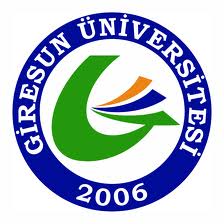 GİRESUN ÜNİVERSİTESİ                  TIP FAKÜLTESİ            DÖNEM II AKADEMİK TAKVİMİ   2020–2021EĞİTİM-ÖĞRETİM YILIYÖNETİCİLERİMİZGİRESUN ÜNİVERSİTESİ TIP FAKÜLTESİ
DÖNEM II2020-2021 EĞİTİM-ÖĞRETİM YILI (5 EKİM 2020 – 18 HAZİRAN 2021)GİRESUN ÜNİVERSİTESİTIP FAKÜLTESİDÖNEM II2020 – 2021 EĞİTİM - ÖĞRETİM YILI (5 EKİM 2020 – 18 HAZİRAN 2021)						                                                   35 HaftaGİRESUN ÜNİVERSİTESİ TIP FAKÜLTESİ2020–2021 EĞİTİM - ÖĞRETİM YILIDÖNEM IIDERS KURULU I(HAREKET SİSTEMİ)(5 EKİM 2020 – 6 KASIM 2020)					                    5 Hafta GİRESUN ÜNİVERSİTESİ TIP FAKÜLTESİ2020–2021 EĞİTİM - ÖĞRETİM YILIDÖNEM IIDERS KURULU II(DOLAŞIM VE SOLUNUM SİSTEMİ)(9 KASIM 2020 – 18 ARALIK 2020)					                        6 Hafta GİRESUN ÜNİVERSİTESİ TIP FAKÜLTESİ2020–2021 EĞİTİM - ÖĞRETİM YILIDÖNEM IIDERS KURULU III(SİNİR SİSTEMİ VE DUYU ORGANLARI)(21 ARALIK 2020 – 5 ŞUBAT 2021)					                          7 Hafta GİRESUN ÜNİVERSİTESİ TIP FAKÜLTESİ2020–2021 EĞİTİM - ÖĞRETİM YILIDÖNEM IIDERS KURULU IV(SİNDİRİM SİSTEMİ VE METABOLİZMA)(22 ŞUBAT 2021 –9 NİSAN 2021)					                        7 Hafta GİRESUN ÜNİVERSİTESİ TIP FAKÜLTESİ2020–2021 EĞİTİM - ÖĞRETİM YILIDÖNEM IIDERS KURULU V(ENDOKRİN VE ÜROGENİTAL SİSTEM)(12 NİSAN 2021 –21 MAYIS 2021)					                    6 Hafta GİRESUN ÜNİVERSİTESİ TIP FAKÜLTESİ2020–2021 EĞİTİM - ÖĞRETİM YILIDÖNEM IIDERS KURULU VI(HASTALIKLARIN BİYOLOJİK TEMELLERİ)(24 MAYIS 2021 – 18 HAZİRAN 2021)					                      4 Hafta DÖNEM IIDERS PROGRAMIGİRESUN ÜNİVERSİTESİ TIP FAKÜLTESİ2020–2021 EĞİTİM - ÖĞRETİM YILIDÖNEM IIDERS KURULU I(HAREKET SİSTEMİ)(5 Ekim 2020 – 6 Kasım 2020)					                     5 Hafta I. HAFTA                                              DÖNEM II DERS KURULU 1 HAREKET SİSTEMİ DERS KURULU 5 EKİM 2020  PAZARTESİ6 EKİM 2020 SALI7 EKİM 2020 ÇARŞAMBA8 EKİM 2020 PERŞEMBE9 EKİM 2020 CUMAII. HAFTA                                              DÖNEM II DERS KURULU 1 HAREKET SİSTEMİ DERS KURULU 12 EKİM 2020  PAZARTESİ13 EKİM 2020 SALI14 EKİM 2020 ÇARŞAMBA15 EKİM 2020 PERŞEMBE16 EKİM 2020 CUMAIII. HAFTA                                              DÖNEM II DERS KURULU 1 HAREKET SİSTEMİ DERS KURULU 19 EKİM 2020 PAZARTESİ20 EKİM 2020 SALI21 EKİM 2020 ÇARŞAMBA22 EKİM 2020 PERŞEMBE23 EKİM 2020 CUMAIV. HAFTA  DÖNEM II DERS KURULU 1HAREKET SİSTEMİ DERS KURULU 26 EKİM 2020 PAZARTESİ27 EKİM 2020 SALI28 EKİM 2020 ÇARŞAMBA29 EKİM 2020 PERŞEMBE30 EKİM 2020 CUMAV. HAFTA                                              DÖNEM II DERS KURULU 1 HAREKET SİSTEMİ DERS KURULU2 KASIM 2020 PAZARTESİ3 KASIM 2020 SALI4 KASIM 2020 ÇARŞAMBA5 KASIM 2020 PERŞEMBE6 KASIM 2020 CUMAGİRESUN ÜNİVERSİTESİ TIP FAKÜLTESİ2020–2021 EĞİTİM - ÖĞRETİM YILIDÖNEM IIDERS KURULU II(DOLAŞIM VE SOLUNUM SİSTEMİ)(9 Kasım 2020 – 18 Aralık 2020)					                      6 Hafta I. HAFTA                                              DÖNEM II DERS KURULU IIDOLAŞIM VE SOLUNUM SİSTEMİ 9 KASIM 2020 PAZARTESİ10 KASIM 2020 SALI11 KASIM 2020 ÇARŞAMBA12 KASIM 2020 PERŞEMBE13 KASIM 2020 CUMAII. HAFTA                                              DÖNEM II DERS KURULU IIDOLAŞIM VE SOLUNUM SİSTEMİ 16 KASIM 2020 PAZARTESİ17 KASIM 2020 SALI18 KASIM 2020 ÇARŞAMBA19 KASIM 2020 PERŞEMBE20 KASIM 2020 CUMAIII. HAFTA                                              DÖNEM II DERS KURULU IIDOLAŞIM VE SOLUNUM SİSTEMİ 23 KASIM 2020 PAZARTESİ24 KASIM 20120 SALI25 KASIM 2020 ÇARŞAMBA26 KASIM 2020 PERŞEMBE27 KASIM 2020 CUMAIV. HAFTA                                              DÖNEM II DERS KURULU IIDOLAŞIM VE SOLUNUM SİSTEMİ 30 KASIM 2020 PAZARTESİ1 ARALIK 2020 SALI2 ARALIK 2020 ÇARŞAMBA3 ARALIK 2020 PERŞEMBE4 ARALIK 2020 CUMAV. HAFTA                                              DÖNEM II DERS KURULU IIDOLAŞIM VE SOLUNUM SİSTEMİ 7 ARALIK 2020 PAZARTESİ8 ARALIK 2020 SALI9 ARALIK 2020 ÇARŞAMBA10 ARALIK 2020 PERŞEMBE11 ARALIK 2020 CUMAVI. HAFTA                                              DÖNEM II DERS KURULU IIDOLAŞIM VE SOLUNUM SİSTEMİ14 ARALIK 2020 PAZARTESİ15 ARALIK 2020 SALI16 ARALIK 2020 ÇARŞAMBA17 ARALIK 2020 PERŞEMBE 18 ARALIK 2020 CUMAGİRESUN ÜNİVERSİTESİ TIP FAKÜLTESİ2020–2021 EĞİTİM - ÖĞRETİM YILIDÖNEM IIDERS KURULU III(SİNİR SİSTEMİ VE DUYU ORGANLARI)(21 Aralık 2020 – 5 Şubat 2021)					                    7 Hafta I. HAFTA                                              DÖNEM II DERS KURULU I1I SİNİR SİSTEMİ VE DUYU ORGANLARI 21 ARALIK 2020 PAZARTESİ22 ARALIK 2020 SALI23 ARALIK 2020 ÇARŞAMBA24 ARALIK 2020 PERŞEMBE25 ARALIK 2020 CUMAII. HAFTA                                              DÖNEM II DERS KURULU I1I SİNİR SİSTEMİ VE DUYU ORGANLARI 28 ARALIK 2020 PAZARTESİ29 ARALIK 2020 SALI30 ARALIK 2020 ÇARŞAMBA31 ARALIK 2020 PERŞEMBE1 OCAK 2020 CUMAIII. HAFTA                                              DÖNEM II DERS KURULU I1I SİNİR SİSTEMİ VE DUYU ORGANLARI 4 OCAK 2020 PAZARTESİ5 OCAK 2020 SALI6 OCAK 2020 ÇARŞAMBA7 OCAK 2020 PERŞEMBE8 OCAK  CUMAIV. HAFTA                                              DÖNEM II DERS KURULU III SİNİR SİSTEMİ VE DUYU ORGANLARI 11 OCAK 2020 PAZARTESİ12 OCAK 2020 SALI13 OCAK 2020 ÇARŞAMBA14 OCAK 2020 PERŞEMBE15 OCAK 2020 CUMAV. HAFTA                                              DÖNEM II DERS KURULU III SİNİR SİSTEMİ VE DUYU ORGANLARI 18 OCAK 2020 PAZARTESİ19 OCAK 2020 SALI20 OCAK 2020 ÇARŞAMBA  21 OCAK 2020 PERŞEMBE  22 OCAK 2021 CUMAVI. HAFTA                                              DÖNEM II DERS KURULU III SİNİR SİSTEMİ VE DUYU ORGANLARI 25 OCAK 2021 PAZARTESİ26 OCAK 2021 SALI27 OCAK 2021 ÇARŞAMBA28 OCAK 2021 PERŞEMBE29 OCAK 2021 CUMAVII. HAFTA                                              DÖNEM II DERS KURULU III SİNİR SİSTEMİ VE DUYU ORGANLARI 1 ŞUBAT 2021 PAZARTESİ2 ŞUBAT 2021 SALI3 ŞUBAT 2021 ÇARŞAMBA4 ŞUBAT 2021 PERŞEMBE5 ŞUBAT 2021 CUMA8 ŞUBAT-19 ŞUBAT 2021YARIYIL TATİLİGİRESUN ÜNİVERSİTESİ TIP FAKÜLTESİ2020–2021 EĞİTİM - ÖĞRETİM YILIDÖNEM IIDERS KURULU IV(SİNDİRİM SİSTEMİ VE METABOLİZMA)(22 Şubat 2021 –9 Nisan 2021)					                     7 HaftaI. HAFTA                                              DÖNEM II DERS KURULU IV SİNDİRİM SİSTEMİ VE METABOLİZMA22 ŞUBAT 2021  PAZARTESİ23 ŞUBAT 2021 SALI24 ŞUBAT 2021 ÇARŞAMBA25 ŞUBAT 2021   PERŞEMBE26 ŞUBAT 2021 CUMAII. HAFTA                                              DÖNEM II DERS KURULU IV SİNDİRİM SİSTEMİ VE METABOLİZMA1 MART 2021 PAZARTESİ2 MART 2021 SALI3 MART 2021 ÇARŞAMBA4 MART 2021 PERŞEMBE5 MART 2021 CUMAIII. HAFTA                                              DÖNEM II DERS KURULU IV SİNDİRİM SİSTEMİ VE METABOLİZMA8 MART 2021 PAZARTESİ9 MART 2021 SALI10 MART 2021 ÇARŞAMBA11 MART 2021 PERŞEMBE12 MART 2021 CUMAIV. HAFTA                                              DÖNEM II DERS KURULU IV SİNDİRİM SİSTEMİ VE METABOLİZMA15 MART 2021 PAZARTESİ16 MART 2021 SALI17 MART 2021 ÇARŞAMBA18 MART 2021 PERŞEMBE19 MART 2021 CUMAV. HAFTA                                              DÖNEM II DERS KURULU IV SİNDİRİM SİSTEMİ VE METABOLİZMA22 MART 2021 PAZARTESİ23 MART 2021 SALI24 MART 2021 ÇARŞAMBA25 MART 2021 PERŞEMBE26 MART 2021 CUMAVI. HAFTA                                              DÖNEM II DERS KURULU IV SİNDİRİM SİSTEMİ VE METABOLİZMA29 MART 2021 PAZARTESİ30 MART 2021 SALI31 MART 2021 ÇARŞAMBA1 NİSAN 2021 PERŞEMBE2 NİSAN 2021  CUMA  VII. HAFTA                                              DÖNEM II DERS KURULU IV SİNDİRİM SİSTEMİ VE METABOLİZMA5 NİSAN 2021 PAZARTESİ6 NİSAN 2021 SALI7 NİSAN 2021 ÇARŞAMBA8 NİSAN 2021 PERŞEMBE9 NİSAN 2021 CUMAGİRESUN ÜNİVERSİTESİ TIP FAKÜLTESİ2020–2021 EĞİTİM - ÖĞRETİM YILIDÖNEM IIDERS KURULU V(ENDOKRİN VE ÜROGENİTAL SİSTEM)(12 NİSAN 2021 –21 MAYIS 2021)					                  6 HaftaI. HAFTA                                              DÖNEM II DERS KURULU V ENDOKRİN VE ÜROGENİTAL SİSTEM12 NİSAN 2021 PAZARTESİ13 NİSAN 2021 SALI14 NİSAN 2021 ÇARŞAMBA15 NİSAN 2021 PERŞEMBE16 NİSAN 2021 CUMAII. HAFTA                                              DÖNEM II DERS KURULU V ENDOKRİN VE ÜROGENİTAL SİSTEM19 NİSAN 2021 PAZARTESİ20 NİSAN 2021 SALI21 NİSAN 2021 ÇARŞAMBA22 NİSAN 2021 PERŞEMBE23 NİSAN 2021 CUMAIII. HAFTA                                              DÖNEM II DERS KURULU V ENDOKRİN VE ÜROGENİTAL SİSTEM26 NİSAN 2021 PAZARTESİ27 NİSAN 2021 SALI28 NİSAN 2021 ÇARŞAMBA29 NİSAN 2021 PERŞEMBE30 NİSAN 2021 CUMAIV. HAFTA                                              DÖNEM II DERS KURULU V ENDOKRİN VE ÜROGENİTAL SİSTEM3 MAYIS 2021 PAZARTESİ4 MAYIS 2021 SALI5 MAYIS 2021 ÇARŞAMBA6 MAYIS 2021 PERŞEMBE7 MAYIS 2021 CUMAV. HAFTA                                              DÖNEM II DERS KURULU V ENDOKRİN VE ÜROGENİTAL SİSTEM10 MAYIS 2021 PAZARTESİ11 MAYIS 2021 SALI12 MAYIS 2021 ÇARŞAMBA13 MAYIS 2021 PERŞEMBE 14 MAYIS 2021 CUMAVI. HAFTA                                              DÖNEM II DERS KURULU V ENDOKRİN VE ÜROGENİTAL SİSTEM17 MAYIS 2021 PAZARTESİ18 MAYIS 2021 SALI19 MAYIS 2021 ÇARŞAMBA20 MAYIS 2021 PERŞEMBE  21 MAYIS 2021 CUMA  GİRESUN ÜNİVERSİTESİ TIP FAKÜLTESİ2020–2021 EĞİTİM - ÖĞRETİM YILIDÖNEM IIDERS KURULU VI(HASTALIKLARIN BİYOLOJİK TEMELLERİ)(24 MAYIS 2021 – 18 HAZİRAN 2021)					                      4 HaftaI. HAFTA                                              DÖNEM II DERS KURULU VI HASTALIKLARIN BİYOLOJİK TEMELLERİ24 MAYIS 2021 PAZARTESİ25 MAYIS 2021 SALI26 MAYIS 2021 ÇARŞAMBA27 MAYIS 2021 PERŞEMBE28 MAYIS 2021 CUMAII. HAFTA                                              DÖNEM II DERS KURULU VI HASTALIKLARIN BİYOLOJİK TEMELLERİ31 MAYIS 2021 PAZARTESİ1 HAZİRAN 2021 SALI2 HAZİRAN 2021 ÇARŞAMBA3 HAZİRAN 2021 PERŞEMBE4 HAZİRAN 2021 CUMAIII. HAFTA                                              DÖNEM II DERS KURULU VI HASTALIKLARIN BİYOLOJİK TEMELLERİ7 HAZİRAN 2021 PAZARTESİ8 HAZİRAN 2021 SALI9 HAZİRAN 2021 ÇARŞAMBA  10 HAZİRAN 2021 PERŞEMBE11 HAZİRAN 2021 CUMAIV. HAFTA                                              DÖNEM II DERS KURULU VI HASTALIKLARIN BİYOLOJİK TEMELLERİ14 HAZİRAN 2021 PAZARTESİ15 HAZİRAN 2021 SALI16 HAZİRAN 2021 ÇARŞAMBA17 HAZİRAN 2021 PERŞEMBE18 HAZİRAN 2021 CUMAREKTÖRPROF. DR. YILMAZ CANREKTÖR YARDIMCISIPROF. DR. GÜVEN ÖZDEMREKTÖR YARDIMCISIPROF. DR.HÜSEYİN PEKERDEKANPROF. DR. CANAN ÇELİKDEKAN YARDIMCISIDOÇ.DR. MÜCAHİT GÜNAYDINDEKAN YARDIMCISI DOÇ. DR. URAL OĞUZ TEMEL TIP BİLİMLERİ BÖLÜM BAŞKANIPROF. DR. SEMBOL YILDIRMAKDAHİLİ TIP BİLİMLERİ BÖLÜM BAŞKANIPROF. DR. CANAN ÇELİKCERRAHİ TIP BİLİMLERİ BÖLÜM BAŞKANIPROF. DR. ALPASLAN APANBAŞ KOORDİNATÖRDOÇ. DR. URAL OĞUZDÖNEM I KOORDİNATÖRÜDÖNEM I KOORDİNATÖR YRD.PROF. DR. CİHANGİR AKDEMİRDR. ÖĞR. ÜYESİ HAKAN YÜZÜAKDÖNEM II KOORDİNATÖRÜDÖNEM II KOORDİNATÖR YRD.DR. ÖĞR. ÜYESİ NEJLA CEBECİ GÜLER DR. ÖĞR. ÜYESİ FADİME MUTLU İÇDUYGUDÖNEM III KOORDİNATÖRÜDÖNEM III KOORDİNATÖR YRD.DOÇ.DR.EBRU ALPDR.ARŞ.GÖR.ZEKERİYA DÜZGÜNDÖNEM IV KOORDİNATÖRÜDÖNEM IV KOORDİNATÖR YRD.DR. ÖĞR. ÜYESİ ŞEBNEM ALANYA TOSUNDOÇ. DR. ALPTEKİN TOSUNDÖNEM V KOORDİNATÖRÜDÖNEM V KOORDİNATÖR YRD.DR.ÖĞR.ÜYESİ İLKER FATİH SARIDR.ÖĞR.ÜYESİ MURAT DANIŞMANDÖNEM VI KOORDİNATÖRÜDÖNEM VI KOORDİNATÖR YRD.DR. ÖĞR. ÜYESİ ÖZKAN ÖZAYDR.ÖĞR.ÜYESİ İSMET MİRAÇ ÇAKIRFAKÜLTE SEKRETERİHÜSAMETTİN YAVUZDERS KURULU I (HAREKET SİSTEMİ)5 haftaDers kurulunun başlaması5 EKİM 2020Ders kurulunun bitimi6 KASIM 2020Ders kurulu PRATİK sınavlar5 KASIM 2020Ders kurulu TEORİK sınav6 KASIM 2020DERS KURULU II (DOLAŞIM VE SOLUNUM SİSTEMİ)6 haftaDers kurulunun başlaması9 KASIM 2020Ders kurulunun bitimi18 ARALIK 2020Ders kurulu PRATİK sınavlar17 ARALIK 2020Ders kurulu TEORİK sınav18 ARALIK 2020DERS KURULU III (SİNİR SİSTEMİ VE DUYU ORGANLARI)7 haftaDers kurulunun başlaması21 ARALIK 2020Ders kurulunun bitimi5 ŞUBAT 2020Ders kurulu PRATİK sınavlar4 ŞUBAT 2020Ders kurulu TEORİK sınav5 ŞUBAT 2020YARIYIL TATİLİ8-19 ŞUBAT 2021DERS KURULU IV (SİNDİRİM SİSTEMİ VE METABOLİZMA)7 haftaDers kurulunun başlaması22 ŞUBAT 2021Ders kurulunun bitimi9 NİSAN 2021Ders kurulu PRATİK sınavlar8 NİSAN 2021Ders kurulu TEORİK sınav9 NİSAN 2021DERS KURULU V (ENDOKRİN VE ÜROGENİTAL SİSTEM)6 haftaDers kurulunun başlaması12 NİSAN 2021Ders kurulunun bitimi21 MAYIS 2021Ders kurulu PRATİK sınavlar20 MAYIS 2021Ders kurulu TEORİK sınav21 MAYIS 2021DERS KURULU VI (HASTALIKLARIN BİYOLOJİK TEMELLERİ)4 haftaDers kurulunun başlaması24 MAYIS 2021Ders kurulunun bitimi18 HAZİRAN 2021Ders kurulu PRATİK sınavlar17 HAZİRAN 2021Ders kurulu TEORİK sınav18 HAZİRAN 2021TOPLAM35 haftaMazeret Sınavı TEORİK-PRATİK7 TEMMUZ 2021Dönem Sonu Genel Sınav PRATİK8 TEMMUZ 2021Dönem Sonu Genel Sınav TEORİK9  TEMMUZ  2021Dönem Sonu Bütünleme Sınavı PRATİK26 TEMMUZ 2021Dönem Sonu Bütünleme Sınavı TEORİK27 TEMMUZ 2021DerslerTeorikPratikToplamSoru sayısıKurul DersleriAnatomi1107318328Biyofizik8-81Fizyoloji127613320Histoloji ve Embriyoloji47 1461 9Tıbbi Biyokimya96610216Tıbbi Genetik29-295Tıbbi Mikrobiyoloji1081412219Tıbbi Patoloji15-152Toplam540113653100Kurul Dışı DerslerMesleki İngilizce54-54-Seçmeli Dersler54-54-Toplam648113761100Serbest Çalışma427-427-GENEL TOPLAM10751131188100DerslerTeorikPratikToplamSoru sayısıAnatomi23224562Fizyoloji16-1622Histoloji ve Embriyoloji5168Tıbbi Biyokimya6-68Toplam502373100Mesleki İngilizce8-8-Seçmeli Dersler8-8-Toplam662389100DerslerTeorikPratikToplamSoru sayısıAnatomi2883626Fizyoloji2743123Histoloji ve Embriyoloji1341712Tıbbi Biyokimya1642015Tıbbi Mikrobiyoloji2843224Toplam11224136100Mesleki İngilizce8-8-Seçmeli Dersler8-8-Toplam12824152100DerslerTeorikPratikToplamSoru sayısıAnatomi26164231Biyofizik8-86Fizyoloji3423627Histoloji ve Embriyoloji6 28 6Tıbbi Biyokimya2-22Tıbbi Mikrobiyoloji3263828Toplam10826134100Mesleki İngilizce12-12-Seçmeli Dersler12-12-Toplam13226158100DerslerTeorikPratikToplamSoru sayısıAnatomi18193728Fizyoloji16-1612Histoloji ve Embriyoloji1131410Tıbbi Biyokimya40-4030Tıbbi Genetik8-86Tıbbi Mikrobiyoloji19-1914Toplam11222134100Mesleki İngilizce12-12-Seçmeli Dersler12-12-Toplam13622158100DerslerTeorikPratikToplamSoru sayısıAnatomi1382118Fizyoloji34-3430Histoloji ve Embriyoloji1241614Tıbbi Biyokimya2122320Tıbbi Genetik13-1311Tıbbi Mikrobiyoloji8-87Toplam10114115100Mesleki İngilizce10-10-Seçmeli Dersler10-10-Toplam12114135100DerslerTeorikPratikToplamSoru sayısıTıbbi Biyokimya13-1321Tıbbi Genetik8-813Tıbbi Mikrobiyoloji2052541Tıbbi Patoloji15-1525Toplam56561100Mesleki İngilizce4-4-Seçmeli Dersler4-4-Toplam64569100DerslerTeorikPratikToplamSoru sayısıAnatomi23224562Fizyoloji16-1622Histoloji ve Embriyoloji5168Tıbbi Biyokimya6-68Toplam502373100Mesleki İngilizce8-8-Seçmeli Dersler8-8-Toplam662389100I. DERS KURULU SINAV GÖREVLİLERİI. DERS KURULU SINAV GÖREVLİLERİI.DERS KURULU SORUMLUSUDR. ÖĞR. ÜYESİ AYŞEGÜL BAŞAK TEKERI.DERS KURULU SORUMLU YRD.DR. ÖĞR. ÜYESİ MEHMET ALKANATI. DERS KURULU ÜYELERİI. DERS KURULU ÜYELERİANATOMİPROF. DR. AHMET SALBACAKDR. ÖĞR. ÜYESİ NEVNİHAL AKBAYTÜRKFİZYOLOJİDR. ÖĞR. ÜYESİ HAKAN YÜZÜAKHİSTOLOJİ VE EMBRİYOLOJİDR. ÖĞR ÜYESİ ZÜLEYHA ERİŞGİNTIBBİ BİYOKİMYADOÇ.DR. MURAT USTA08.30  - 09.20   SERBEST ÇALIŞMA09.30  - 10.20   SERBEST ÇALIŞMA10.30  - 11.20      SERBEST ÇALIŞMA11.30  - 12.20SERBEST ÇALIŞMAÖĞLE ARASI13.30  - 14.20   DÖNEM II KOORDİNATÖRLÜĞÜ TARAFINDAN YAPILACAK TANITIMDÖNEM II KOORDİNATÖRLÜĞÜ TARAFINDAN YAPILACAK TANITIMDÖNEM II KOORDİNATÖRLÜĞÜ TARAFINDAN YAPILACAK TANITIM14.30  - 15.20   DÖNEM II KOORDİNATÖRLÜĞÜ TARAFINDAN YAPILACAK TANITIMDÖNEM II KOORDİNATÖRLÜĞÜ TARAFINDAN YAPILACAK TANITIMDÖNEM II KOORDİNATÖRLÜĞÜ TARAFINDAN YAPILACAK TANITIM15.30  - 16.20   SERBEST ÇALIŞMA16.30  - 17.20   SERBEST ÇALIŞMA08.30  - 09.20   ANATOMİOmuz kaslarıProf. Dr. Ahmet SALBACAK09.30  - 10.20   ANATOMİKol kaslarıProf. Dr. Ahmet SALBACAK10.30  - 11.20      ANATOMİFossa axillaris – plexus brachialis Prof. Dr. Ahmet SALBACAK11.30  - 12.20ANATOMİ LABPRATİK – Omuz ve kol kaslarıAnatomi ABD Öğretim ÜyeleriÖĞLE ARASI13.30  - 14.20   FİZYOLOJİMembran Fizyolojisi, Sinir ve KasDr.Öğr.Üyesi  Hakan YÜZÜAK14.30  - 15.20   FİZYOLOJİMembran Fizyolojisi, Sinir ve KasDr.Öğr.Üyesi  Hakan YÜZÜAK15.30  - 16.20   SERBEST ÇALIŞMA16.30  - 17.20   SERBEST ÇALIŞMA08.30  - 09.20   SERBEST ÇALIŞMA09.30  - 10.20   SERBEST ÇALIŞMA10.30  - 11.20      ANATOMİÖnkol ve el kaslarıDr.Öğr.Üyesi Nevnihal AKBAYTÜRK11.30  - 12.20ANATOMİÖnkol ve el kaslarıDr.Öğr.Üyesi Nevnihal AKBAYTÜRKÖĞLE ARASI13.30  - 14.20   SERBEST ÇALIŞMA14.30  - 15.20   SERBEST ÇALIŞMA15.30  - 16.20   ANATOMİKalça bölgesi kaslarıProf. Dr. Ahmet SALBACAK16.30  - 17.20   ANATOMİUyluk bölgesi kaslarıProf. Dr. Ahmet SALBACAK08.30  - 09.20   ANATOMİ LABPRATİK – Önkol ve el kaslarıAnatomi ABD Öğretim Üyeleri09.30  - 10.20   ANATOMİ LABPRATİK – Önkol ve el kaslarıAnatomi ABD Öğretim Üyeleri10.30  - 11.20      ANATOMİ LABPRATİK – Kaçla ve Uyluk  bölgesi kaslarıAnatomi ABD Öğretim Üyeleri11.30  - 12.20ANATOMİ LABPRATİK – Kaçla ve Uyluk  bölgesi kaslarıAnatomi ABD Öğretim ÜyeleriÖĞLE ARASI13.30  - 14.20   SEÇMELİ DERSLER(UZAKTAN EĞİTİM)Prof. Dr. Hülya AKAN (Sağlık Antropolojisi ve Sağlığın Sosyal Bileşenleri)Dr.Öğr.Üyesi Nihat SARIALİOĞLU (Beden Eğitimi)Öğr.Gör.Mahmut İNANÇ (Müzik)Öğr.Gör.Akın YILDIRIM  (Fotoğrafçılık)14.30  - 15.20   SEÇMELİ DERSLER(UZAKTAN EĞİTİM)Prof. Dr. Hülya AKAN (Sağlık Antropolojisi ve Sağlığın Sosyal Bileşenleri)Dr.Öğr.Üyesi Nihat SARIALİOĞLU (Beden Eğitimi)Öğr.Gör.Mahmut İNANÇ (Müzik)Öğr.Gör.Akın YILDIRIM  (Fotoğrafçılık)15.30  - 16.20   MESLEKİ İNGİLİZCE(UZAKTAN EĞİTİM)Öğr.Gör.Yunus Emre TAŞKIN16.30  - 17.20   MESLEKİ İNGİLİZCE(UZAKTAN EĞİTİM)Öğr.Gör.Yunus Emre TAŞKIN08.30  - 09.20   SERBEST ÇALIŞMA09.30  - 10.20   SERBEST ÇALIŞMA10.30  - 11.20      SERBEST ÇALIŞMA11.30  - 12.20SERBEST ÇALIŞMAÖĞLE ARASI13.30  - 14.20   SERBEST ÇALIŞMA14.30  - 15.20   SERBEST ÇALIŞMA15.30  - 16.20   SERBEST ÇALIŞMA16.30  - 17.20   SERBEST ÇALIŞMA08.30  - 09.20   SERBEST ÇALIŞMA09.30  - 10.20   SERBEST ÇALIŞMA10.30  - 11.20      ANATOMİSakral lumbal pudendal pleksusProf. Dr. Ahmet SALBACAK11.30  - 12.20ANATOMİSakral lumbal pudendal pleksusProf. Dr. Ahmet SALBACAKÖĞLE ARASI13.30  - 14.20   FİZYOLOJİKas lifi tipleri ve enerji metabolizmasıDr.Öğr.Üyesi  Hakan YÜZÜAK14.30  - 15.20   FİZYOLOJİKas lifi tipleri ve enerji metabolizmasıDr.Öğr.Üyesi  Hakan YÜZÜAK15.30  - 16.20   SERBEST ÇALIŞMA16.30  - 17.20   SERBEST ÇALIŞMA08.30  - 09.20   SERBEST ÇALIŞMA09.30  - 10.20   SERBEST ÇALIŞMA10.30  - 11.20      ANATOMİBacak ve ayak bölgesi kaslarıDr.Öğr.Üyesi Nevnihal AKBAYTÜRK11.30  - 12.20ANATOMİBacak ve ayak bölgesi kaslarıDr.Öğr.Üyesi Nevnihal AKBAYTÜRKÖĞLE ARASI13.30  - 14.20   FİZYOLOJİNöromuskuler kavşakDr.Öğr.Üyesi  Hakan YÜZÜAK14.30  - 15.20   FİZYOLOJİNöromuskuler kavşakDr.Öğr.Üyesi  Hakan YÜZÜAK15.30  - 16.20   SERBEST ÇALIŞMA16.30  - 17.20   SERBEST ÇALIŞMA08.30  - 09.20   ANATOMİ LABPRATİK – Sakral lumbal pudendal pleksusAnatomi ABD Öğretim Üyeleri09.30  - 10.20   ANATOMİ LABPRATİK – Sakral lumbal pudendal pleksusAnatomi ABD Öğretim Üyeleri10.30  - 11.20      ANATOMİ LABPRATİK – Bacak ve ayak bölgesi kaslarıAnatomi ABD Öğretim Üyeleri11.30  - 12.20ANATOMİ LABPRATİK – Bacak ve ayak bölgesi kaslarıAnatomi ABD Öğretim ÜyeleriÖĞLE ARASI13.30  - 14.20   FİZYOLOJİDüz kas uyarılması ve kasılmasıDr.Öğr.Üyesi  Hakan YÜZÜAK14.30  - 15.20   FİZYOLOJİDüz kas uyarılması ve kasılmasıDr.Öğr.Üyesi  Hakan YÜZÜAK15.30  - 16.20   SERBEST ÇALIŞMA16.30  - 17.20   SERBEST ÇALIŞMA08.30  - 09.20   SERBEST ÇALIŞMA09.30  - 10.20   SERBEST ÇALIŞMA10.30  - 11.20      SERBEST ÇALIŞMA11.30  - 12.20SERBEST ÇALIŞMAÖĞLE ARASI13.30  - 14.20   SEÇMELİ DERSLER(UZAKTAN EĞİTİM)Prof. Dr. Hülya AKAN (Sağlık Antropolojisi ve Sağlığın Sosyal Bileşenleri)Dr.Öğr.Üyesi Nihat SARIALİOĞLU (Beden Eğitimi)Öğr.Gör.Mahmut İNANÇ (Müzik)Öğr.Gör.Akın YILDIRIM  (Fotoğrafçılık)14.30  - 15.20   SEÇMELİ DERSLER(UZAKTAN EĞİTİM)Prof. Dr. Hülya AKAN (Sağlık Antropolojisi ve Sağlığın Sosyal Bileşenleri)Dr.Öğr.Üyesi Nihat SARIALİOĞLU (Beden Eğitimi)Öğr.Gör.Mahmut İNANÇ (Müzik)Öğr.Gör.Akın YILDIRIM  (Fotoğrafçılık)15.30  - 16.20   MESLEKİ İNGİLİZCE(UZAKTAN EĞİTİM)Öğr.Gör.Yunus Emre TAŞKIN16.30  - 17.20   MESLEKİ İNGİLİZCE(UZAKTAN EĞİTİM)Öğr.Gör.Yunus Emre TAŞKIN08.30  - 09.20   SERBEST ÇALIŞMA09.30  - 10.20   SERBEST ÇALIŞMA10.30  - 11.20      SERBEST ÇALIŞMA11.30  - 12.20SERBEST ÇALIŞMAÖĞLE ARASI13.30  - 14.20   SERBEST ÇALIŞMA14.30  - 15.20   SERBEST ÇALIŞMA15.30  - 16.20   SERBEST ÇALIŞMA16.30  - 17.20   SERBEST ÇALIŞMA08.30  - 09.20   SERBEST ÇALIŞMA09.30  - 10.20   SERBEST ÇALIŞMA10.30  - 11.20      ANATOMİBoyun bölgesi kaslarıDr.Öğr.Üyesi Nevnihal AKBAYTÜRK11.30  - 12.20ANATOMİBoyun bölgesi kaslarıDr.Öğr.Üyesi Nevnihal AKBAYTÜRKÖĞLE ARASI13.30  - 14.20   FİZYOLOJİKalp kası uyarılması ve kasılmasıDr.Öğr.Üyesi  Hakan YÜZÜAK14.30  - 15.20   FİZYOLOJİKalp kası uyarılması ve kasılmasıDr.Öğr.Üyesi  Hakan YÜZÜAK15.30  - 16.20   ANATOMİ LAB.PRATİK –  Boyun bölgesi kaslarıAnatomi ABD Öğretim Üyeleri16.30  - 17.20   ANATOMİ LAB.PRATİK –  Boyun bölgesi kaslarıAnatomi ABD Öğretim Üyeleri08.30  - 09.20   SERBEST ÇALIŞMA09.30  - 10.20   ANATOMİSırt ve ense kaslarıDr.Öğr.Üyesi Nevnihal AKBAYTÜRK10.30  - 11.20      ANATOMİ LAB.PRATİK – Sırt ve ense kaslarıAnatomi ABD Öğretim Üyeleri11.30  - 12.20ANATOMİ LAB.PRATİK – Sırt ve ense kaslarıAnatomi ABD Öğretim ÜyeleriÖĞLE ARASI13.30  - 14.20   FİZYOLOJİKalp kasının yapısı ve özellikleriDr.Öğr.Üyesi  Hakan YÜZÜAK14.30  - 15.20   FİZYOLOJİKalp kasının yapısı ve özellikleriDr.Öğr.Üyesi  Hakan YÜZÜAK15.30  - 16.20   SERBEST ÇALIŞMA16.30  - 17.20   SERBEST ÇALIŞMA08.30  - 09.20   ANATOMİÜst ekstremite periferik yapılarıProf. Dr. Ahmet SALBACAK09.30  - 10.20   ANATOMİAlt ekstremite periferik yapılarıProf. Dr. Ahmet SALBACAK10.30  - 11.20      ANATOMİ LAB.PRATİK-Üst ekstremite periferik yapılarıAnatomi ABD Öğretim Üyeleri11.30  - 12.20ANATOMİ LAB.PRATİK-Alt ekstremite periferik yapılarıAnatomi ABD Öğretim ÜyeleriÖĞLE ARASI13.30  - 14.20   T. BİYOKİMYAKas Dokusu Biyokimyası (1/2)Doç. Dr. Murat USTA14.30  - 15.20   T. BİYOKİMYAKas Dokusu Biyokimyası (2/2)Doç. Dr. Murat USTA15.30  - 16.20   SERBEST ÇALIŞMA16.30  - 17.20   SERBEST ÇALIŞMA08.30  - 09.20   SERBEST ÇALIŞMA09.30  - 10.20   SERBEST ÇALIŞMA10.30  - 11.20      SERBEST ÇALIŞMA11.30  - 12.20SERBEST ÇALIŞMAÖĞLE ARASI13.30  - 14.20   SEÇMELİ DERSLER(UZAKTAN EĞİTİM)Prof. Dr. Hülya AKAN (Sağlık Antropolojisi ve Sağlığın Sosyal Bileşenleri)Dr.Öğr.Üyesi Nihat SARIALİOĞLU (Beden Eğitimi)Öğr.Gör.Mahmut İNANÇ (Müzik)Öğr.Gör.Akın YILDIRIM  (Fotoğrafçılık)14.30  - 15.20   SEÇMELİ DERSLER(UZAKTAN EĞİTİM)Prof. Dr. Hülya AKAN (Sağlık Antropolojisi ve Sağlığın Sosyal Bileşenleri)Dr.Öğr.Üyesi Nihat SARIALİOĞLU (Beden Eğitimi)Öğr.Gör.Mahmut İNANÇ (Müzik)Öğr.Gör.Akın YILDIRIM  (Fotoğrafçılık)15.30  - 16.20   MESLEKİ İNGİLİZCE(UZAKTAN EĞİTİM)Öğr.Gör.Yunus Emre TAŞKIN16.30  - 17.20   MESLEKİ İNGİLİZCE(UZAKTAN EĞİTİM)Öğr.Gör.Yunus Emre TAŞKIN08.30  - 09.20   SERBEST ÇALIŞMA09.30  - 10.20   SERBEST ÇALIŞMA10.30  - 11.20      SERBEST ÇALIŞMA11.30  - 12.20SERBEST ÇALIŞMAÖĞLE ARASI13.30  - 14.20   SERBEST ÇALIŞMA14.30  - 15.20   SERBEST ÇALIŞMA15.30  - 16.20   SERBEST ÇALIŞMA16.30  - 17.20   SERBEST ÇALIŞMA08.30  - 09.20   SERBEST ÇALIŞMA09.30  - 10.20   SERBEST ÇALIŞMA10.30  - 11.20      ANATOMİ Göğüs ön duvarı kas ve oluşumlarıProf. Dr. Ahmet SALBACAK11.30  - 12.20ANATOMİGöğüs ön duvarı kas ve oluşumlarıProf. Dr. Ahmet SALBACAKÖĞLE ARASI13.30  - 1420   SERBEST ÇALIŞMA14.30  - 15.20   SERBEST ÇALIŞMA15.30  - 16.20   SERBEST ÇALIŞMA16.30  - 17.20   SERBEST ÇALIŞMA08.30  - 09.20   ANATOMİKarın ön duvarı kas ve oluşumlarıProf. Dr. Ahmet SALBACAK09.30  - 10.20   ANATOMİ Karın ön duvarı kas ve oluşumlarıProf. Dr. Ahmet SALBACAK10.30  - 11.20      T.BİYOKİMYAKemik Dokusu Biyokimyası ve Kalsiyum/Fosfor Homeostazı (1/2)Doç. Dr. Murat USTA11.30  - 12.20T.BİYOKİMYAKemik Dokusu Biyokimyası ve Kalsiyum/Fosfor Homeostazı (2/2)Doç. Dr. Murat USTAÖĞLE ARASI13.30  - 1420   HİST. VE EMBRİYOLOJİİskelet  Sisteminin GelişimiDr. Öğr. Ü. Züleyha ERİŞGİN14.30  - 15.20   HİST. VE EMBRİYOLOJİİskelet  Sisteminin GelişimiDr. Öğr. Ü. Züleyha ERİŞGİN15.30  - 16.20   ANATOMİ LAB.PRATİK –Karın bölgesi kasları Anatomi ABD Öğretim Üyeleri16.30  - 17.20   ANATOMİ LAB.PRATİK –Karın bölgesi kasları Anatomi ABD Öğretim Üyeleri08.30  - 09.20   FİZYOLOJİHareket sistemi ders kurulu fizyoloji tekrarıDr.Öğr.Üyesi  Hakan YÜZÜAK09.30  - 10.20   FİZYOLOJİHareket sistemi ders kurulu fizyoloji tekrarıDr.Öğr.Üyesi  Hakan YÜZÜAK10.30  - 11.20      FİZYOLOJİHareket sistemi ders kurulu fizyoloji tekrarıDr.Öğr.Üyesi  Hakan YÜZÜAK11.30  - 12.20FİZYOLOJİHareket sistemi ders kurulu fizyoloji tekrarıDr.Öğr.Üyesi  Hakan YÜZÜAKÖĞLE ARASI13.30  - 14.20   HİST. VE EMBRİYOLOJİKas sistemi ve ekstremitelerin gelişimiDr. Öğr. Ü. Züleyha ERİŞGİN14.30  - 15.20   T. BİYOKİMYABağ Dokusu Biyokimyası (1/2)Doç. Dr. Murat USTA15.30  - 16.20   T. BİYOKİMYABağ Dokusu Biyokimyası (2/2)Doç. Dr. Murat USTA16.30  - 17.20   SERBEST ÇALIŞMA08.30  - 09.20   29 EKİM CUMHURİYET BAYRAMI09.30  - 10.20   29 EKİM CUMHURİYET BAYRAMI10.30  - 11.20      29 EKİM CUMHURİYET BAYRAMI11.30  - 12.2029 EKİM CUMHURİYET BAYRAMI29 EKİM CUMHURİYET BAYRAMI13.30  - 14.20   29 EKİM CUMHURİYET BAYRAMI14.30  - 15.20   29 EKİM CUMHURİYET BAYRAMI15.30  - 16.20   29 EKİM CUMHURİYET BAYRAMI16.30  - 17.20   29 EKİM CUMHURİYET BAYRAMI08.30  - 09.20   SERBEST ÇALIŞMA09.30  - 10.20   SERBEST ÇALIŞMA10.30  - 11.20      ANATOMİDeri AnatomisiProf. Dr. Ahmet SALBACAK11.30  - 12.20ANATOMİDeri AnatomisiProf. Dr. Ahmet SALBACAKÖĞLE ARASI13.30  - 14.20   HİST. VE EMBRİYOLOJİDerinin Gelişimi ve HistolojisiDr. Öğr. Ü. Züleyha ERİŞGİN14.30  - 15.20   HİST. VE EMBRİYOLOJİDerinin Gelişimi ve HistolojisiDr. Öğr. Ü. Züleyha ERİŞGİN15.30  - 16.20   SERBEST ÇALIŞMA16.30  - 17.20   SERBEST ÇALIŞMA08.30  - 09.20   SERBEST ÇALIŞMA09.30  - 10.20   SERBEST ÇALIŞMA10.30  - 11.20      ANATOMİYüz bölgesi kaslarıDr.Öğr.Üyesi Nevnihal AKBAYTÜRK11.30  - 12.20ANATOMİ Yüz bölgesi kaslarıDr.Öğr.Üyesi Nevnihal AKBAYTÜRKÖĞLE ARASI13.30  - 14.20   ANATOMİ LAB.PRATİK – Yüz bölgesi kaslarıAnatomi ABD Öğretim Üyeleri14.30  - 15.20   ANATOMİ LAB.PRATİK – Yüz bölgesi kaslarıAnatomi ABD Öğretim Üyeleri15.30  - 16.20   SERBEST ÇALIŞMA16.30  - 17.20   SERBEST ÇALIŞMA08.30  - 09.20   SERBEST ÇALIŞMA09.30  - 10.20   SERBEST ÇALIŞMA10.30  - 11.20      ANATOMİİnguinal bölge anatomisiProf. Dr. Ahmet SALBACAK11.30  - 12.20ANATOMİ LAB.PRATİK –İnguinal bölgeAnatomi ABD Öğretim ÜyeleriÖĞLE ARASI13.30  - 14.20   HİST. VE EMB LABDerinin Gelişimi ve Histolojisi LAB Grup IDr. Öğr. Ü. Züleyha ERİŞGİN14.30  - 15.20   HİST. VE EMB LABDerinin Gelişimi ve Histolojisi LAB Grup IIDr. Öğr. Ü. Züleyha ERİŞGİN15.30  - 16.20   HİST. VE EMB LABDerinin Gelişimi ve Histolojisi LAB Grup IIIDr. Öğr. Ü. Züleyha ERİŞGİN16.30  - 17.20   SERBEST ÇALIŞMA08.30  - 09.20   SERBEST ÇALIŞMA09.30  - 10.20   SERBEST ÇALIŞMA10.30  - 11.20      SERBEST ÇALIŞMA11.30  - 12.20SERBEST ÇALIŞMAÖĞLE ARASI13.30  - 14.20   SERBEST ÇALIŞMA14.30  - 15.20   SERBEST ÇALIŞMA15.30  - 16.20   SERBEST ÇALIŞMA16.30  - 17.20   SERBEST ÇALIŞMA08.30  - 09.20   KURUL SONU PRATİK SINAVLARI09.30  - 10.20   KURUL SONU PRATİK SINAVLARI10.30  - 11.20      KURUL SONU PRATİK SINAVLARI11.30  - 12.20KURUL SONU PRATİK SINAVLARIKURUL SONU PRATİK SINAVLARI13.30  - 14.20   KURUL SONU PRATİK SINAVLARI14.30  - 15.20   KURUL SONU PRATİK SINAVLARI15.30  - 16.20   KURUL SONU PRATİK SINAVLARI16.30  - 17.20   KURUL SONU PRATİK SINAVLARI08.30  - 09.20   KURUL SONU TEORİK SINAVI09.30  - 10.20   KURUL SONU TEORİK SINAVI10.30  - 11.20      KURUL SONU TEORİK SINAVI11.30  - 12.20KURUL SONU TEORİK SINAVIKURUL SONU TEORİK SINAVI13.30  - 14.20   KURUL SONU TEORİK SINAVI14.30  - 15.20   KURUL SONU TEORİK SINAVI15.30  - 16.20   KURUL SONU TEORİK SINAVI16.30  - 17.20   KURUL SONU TEORİK SINAVIDerslerTeorikPratikToplamSoru sayısıAnatomi2883626Fizyoloji2743123Histoloji ve Embriyoloji1341712Tıbbi Biyokimya1642015Tıbbi Mikrobiyoloji2843224Toplam11224136100Mesleki İngilizce8-8-Seçmeli Dersler8-8-Toplam12824152100II. DERS KURULU SINAV GÖREVLİLERİII. DERS KURULU SINAV GÖREVLİLERİII. DERS KURULU SORUMLUSUDOÇ. DR. ŞAHİN DİREKELII. DERS KURULU SORUMLU YRD.DOÇ. DR. GÜLAY HACIOĞLU II. DERS KURULU ÜYELERİII. DERS KURULU ÜYELERİANATOMİPROF. DR. AHMET SALBACAKDR. ÖĞR. ÜYESİ NEVNİHAL AKBAYTÜRKFİZYOLOJİDR. ÖĞR. ÜYESİ MEHMET ALKANATHİSTOLOJİ VE EMBRİYOLOJİDR. ÖĞR. ÜYESİ ZÜLEYHA ERİŞGİNTIBBİ BİYOKİMYAPROF. DR. SEMBOL YILDIRMAKDOÇ.DR. MURAT USTADR. ÖĞR. ÜYESİ ÖMER EMECENTIBBİ MİKROBİYOLOJİDR. ÖĞR. ÜYESİ EMEL UZUNOĞLU KARAGÖZ08.30  - 09.20   SERBEST ÇALIŞMA09.30  - 10.20   SERBEST ÇALIŞMA10.30  - 11.20      ANATOMİGöğüs boşluğu, diaphragma ve pleuraProf. Dr. Ahmet SALBACAK11.30  - 12.20ANATOMİGöğüs boşluğu, diaphragma ve pleuraProf. Dr. Ahmet SALBACAKÖĞLE ARASI13.30  - 14.20   HİST. VE EMBRİYOLOJİKan Hücreleri, Kemik İliği ve HematopoezDr. Öğr. Ü. Züleyha ERİŞGİN14.30  - 15.20   HİST. VE EMBRİYOLOJİKan Hücreleri, Kemik İliği ve HematopoezDr. Öğr. Ü. Züleyha ERİŞGİN15.30  - 16.20   ANATOMİMediastinum ve içindeki oluşumlarProf. Dr. Ahmet SALBACAK16.30  - 17.20   ANATOMİMediastinum ve içindeki oluşumlarProf. Dr. Ahmet SALBACAK08.30  - 09.20   TIBBİ MİKROBİYOLOJİİmmün sistemi oluşturan doku ve organlarDoç. Dr. Emel U. KARAGÖZ09.30  - 10.20   TIBBİ MİKROBİYOLOJİİmmün sistemi oluşturan doku ve organlarDoç. Dr. Emel U. KARAGÖZ10.30  - 11.20      TIBBİ MİKROBİYOLOJİİmmün sistemin önemli hücrelerDoç. Dr. Emel U. KARAGÖZ11.30  - 12.20TIBBİ MİKROBİYOLOJİDoğal bağışıklıkDoç. Dr. Emel U. KARAGÖZÖĞLE ARASI13.30  - 14.20   T. BİYOKİMYAHomeostaz Biyokimyası ve Endotel Kökenli Vazoaktif Bileşikler (1/2)Prof. Dr. Sembol YILDIRMAK14.30  - 15.20   T. BİYOKİMYAHomeostaz Biyokimyası ve Endotel Kökenli Vazoaktif Bileşikler (2/2)Prof. Dr. Sembol YILDIRMAK15.30  - 16.20   ANATOMİKalbin dış yüzü, yeri, projeksiyonu, pericardiumProf. Dr. Ahmet SALBACAK16.30  - 17.20   ANATOMİKalbin dış yüzü, yeri, projeksiyonu, pericardiumProf. Dr. Ahmet SALBACAK08.30  - 09.20   SERBEST ÇALIŞMA09.30  - 10.20   HİST. VE EMB LABLAB: Kan Hücreleri, Kemik İliği ve Hematopoez  Grup IDr. Öğr. Ü. Züleyha ERİŞGİN10.30  - 11.20      HİST. VE EMB LABLAB: Kan Hücreleri, Kemik İliği ve Hematopoez  Grup IIDr. Öğr. Ü. Züleyha ERİŞGİN11.30  - 12.20HİST. VE EMB LABLAB: Kan Hücreleri, Kemik İliği ve Hematopoez  Grup IIIDr. Öğr. Ü. Züleyha ERİŞGİNÖĞLE ARASI13.30  - 14.20   ANATOMİKalbin iç yüzü, damarları, sinirleriProf. Dr. Ahmet SALBACAK14.30  - 15.20   ANATOMİKalbin iç yüzü, damarları, sinirleriProf. Dr. Ahmet SALBACAK15.30  - 16.20   TIBBİ MİKROBİYOLOJİAntijenlerDoç. Dr. Emel U. KARAGÖZ16.30  - 17.20   TIBBİ MİKROBİYOLOJİKazanılmış bağışıklıkDoç. Dr. Emel U. KARAGÖZ08.30  - 09.20   FİZYOLOJİKalbin uyarılması ve ileti sistemiDr. Öğr. Ü. Mehmet ALKANAT09.30  - 10.20   FİZYOLOJİKalbin uyarılması ve ileti sistemiDr. Öğr. Ü. Mehmet ALKANAT10.30  - 11.20      T. BİYOKİMYAKan Doku Biyokimyası (1/2)Doç.Dr. Murat USTA11.30  - 12.20T. BİYOKİMYAKan Doku Biyokimyası (2/2)Doç.Dr. Murat USTAÖĞLE ARASI13.30  - 14.20   SEÇMELİ DERSLER(UZAKTAN EĞİTİM)Prof. Dr. Hülya AKAN (Sağlık Antropolojisi ve Sağlığın Sosyal Bileşenleri)Dr.Öğr.Üyesi Nihat SARIALİOĞLU (Beden Eğitimi)Öğr.Gör.Mahmut İNANÇ (Müzik)Öğr.Gör.Akın YILDIRIM  (Fotoğrafçılık)14.30  - 15.20   SEÇMELİ DERSLER(UZAKTAN EĞİTİM)Prof. Dr. Hülya AKAN (Sağlık Antropolojisi ve Sağlığın Sosyal Bileşenleri)Dr.Öğr.Üyesi Nihat SARIALİOĞLU (Beden Eğitimi)Öğr.Gör.Mahmut İNANÇ (Müzik)Öğr.Gör.Akın YILDIRIM  (Fotoğrafçılık)15.30  - 16.20   MESLEKİ İNGİLİZCE(UZAKTAN EĞİTİM)Öğr.Gör.Yunus Emre TAŞKIN16.30  - 17.20   MESLEKİ İNGİLİZCE(UZAKTAN EĞİTİM)Öğr.Gör.Yunus Emre TAŞKIN08.30  - 09.20   SERBEST ÇALIŞMA09.30  - 10.20   SERBEST ÇALIŞMA10.30  - 11.20      FİZYOLOJİKalbin uyarılması ve ileti sistemiDr. Öğr. Ü. Mehmet ALKANAT11.30  - 12.20FİZYOLOJİKalp döngüsüDr. Öğr. Ü. Mehmet ALKANATÖĞLE ARASI13.30  - 14.20   ANATOMİAorta, trunkus pulmonalis, V. cava superior, fötal dolaşımProf. Dr. Ahmet SALBACAK14.30  - 15.20   ANATOMİAorta, trunkus pulmonalis, V. cava superior, fötal dolaşımProf. Dr. Ahmet SALBACAK15.30  - 16.20   ANATOMİKalbin dış ve iç yüzü, yeri, projeksiyonu, pericardiumProf. Dr. Ahmet SALBACAK16.30  - 17.20   ANATOMİ LABPRATİK – Göğüs boşluğu, diaphragma ve pleuraAnatomi ABD Öğretim Üyeleri08.30  - 09.20   SERBEST ÇALIŞMA09.30  - 10.20   FİZYOLOJİKalp döngüsüDr. Öğr. Ü. Mehmet ALKANAT10.30  - 11.20      FİZYOLOJİElektrokardiyografi (EKG)Dr. Öğr. Ü. Mehmet ALKANAT11.30  - 12.20FİZYOLOJİElektrokardiyografi (EKG)Dr. Öğr. Ü. Mehmet ALKANATÖĞLE ARASI13.30  - 14.20   HİST. VE EMBRİYOLOJİDolaşım Sisteminin HistolojisiDr. Öğr. Ü. Züleyha ERİŞGİN14.30  - 15.20   HİST. VE EMBRİYOLOJİDolaşım Sisteminin HistolojisiDr. Öğr. Ü. Züleyha ERİŞGİN15.30  - 16.20   T. BİYOKİMYA LABLAB: Kan Alma Gereçleri, Venöz Kan Alma, Kan Örneği İle Çalışma, Saklama, Santrifüj (GRUP 1)T. Biyokimya Öğretim Üyeleri16.30  - 17.20   T. BİYOKİMYA LABLAB: Kan Alma Gereçleri, Venöz Kan Alma, Kan Örneği İle Çalışma, Saklama, Santrifüj (GRUP 1)T. Biyokimya Öğretim Üyeleri08.30  - 09.20   TIBBİ MİKROBİYOLOJİHücresel bağışıklıkDoç. Dr. Emel U. KARAGÖZ09.30  - 10.20   HİST. VE EMBRİYOLOJİDolaşım Sisteminin GelişimiDr. Öğr. Ü. Züleyha ERİŞGİN10.30  - 11.20      HİST. VE EMBRİYOLOJİDolaşım Sisteminin GelişimiDr. Öğr. Ü. Züleyha ERİŞGİN11.30  - 12.20HİST. VE EMBRİYOLOJİDolaşım Sisteminin GelişimiDr. Öğr. Ü. Züleyha ERİŞGİNÖĞLE ARASI13.30  - 14.20   FİZYOLOJİElektrokardiyografi (EKG)Dr. Öğr. Ü. Mehmet ALKANAT14.30  - 15.20   FİZYOLOJİElektrokardiyografi (EKG)Dr. Öğr. Ü. Mehmet ALKANAT15.30  - 16.20   T. BİYOKİMYA LABLAB: Kan Alma Gereçleri, Venöz Kan Alma, Kan Örneği İle Çalışma, Saklama, Santrifüj (GRUP 2)T. Biyokimya Öğretim Üyeleri16.30  - 17.20   T. BİYOKİMYA LABLAB: Kan Alma Gereçleri, Venöz Kan Alma, Kan Örneği İle Çalışma, Saklama, Santrifüj (GRUP 2)T. Biyokimya Öğretim Üyeleri08.30  - 09.20   TIBBİ MİKROBİYOLOJİKompleman sistemiDoç. Dr. Emel U. KARAGÖZ09.30  - 10.20   TIBBİ MİKROBİYOLOJİAntijen antikor ilişkisini gösteren testler IDoç. Dr. Emel U. KARAGÖZ10.30  - 11.20      T. BİYOKİMYAKlinik Tanı ve Takipte Kullanılan Plazma Proteinleri (1/2)Doç.Dr. Murat USTA11.30  - 12.20T. BİYOKİMYAKlinik Tanı ve Takipte Kullanılan Plazma Proteinleri (2/2)Doç.Dr. Murat USTAÖĞLE ARASI13.30  - 14.20   SERBEST ÇALIŞMA14.30  - 15.20   SERBEST ÇALIŞMA15.30  - 16.20   SERBEST ÇALIŞMA16.30  - 17.20   SERBEST ÇALIŞMA08.30  - 09.20   SERBEST ÇALIŞMA09.30  - 10.20   SERBEST ÇALIŞMA10.30  - 11.20      SERBEST ÇALIŞMA11.30  - 12.20SERBEST ÇALIŞMAÖĞLE ARASI13.30  - 14.20   SEÇMELİ DERSLER(UZAKTAN EĞİTİM)Prof. Dr. Hülya AKAN (Sağlık Antropolojisi ve Sağlığın Sosyal Bileşenleri)Dr.Öğr.Üyesi Nihat SARIALİOĞLU (Beden Eğitimi)Öğr.Gör.Mahmut İNANÇ (Müzik)Öğr.Gör.Akın YILDIRIM  (Fotoğrafçılık)14.30  - 15.20   SEÇMELİ DERSLER(UZAKTAN EĞİTİM)Prof. Dr. Hülya AKAN (Sağlık Antropolojisi ve Sağlığın Sosyal Bileşenleri)Dr.Öğr.Üyesi Nihat SARIALİOĞLU (Beden Eğitimi)Öğr.Gör.Mahmut İNANÇ (Müzik)Öğr.Gör.Akın YILDIRIM  (Fotoğrafçılık)15.30  - 16.20   MESLEKİ İNGİLİZCE(UZAKTAN EĞİTİM)Öğr.Gör.Yunus Emre TAŞKIN16.30  - 17.20   MESLEKİ İNGİLİZCE(UZAKTAN EĞİTİM)Öğr.Gör.Yunus Emre TAŞKIN08.30  - 09.20   TIBBİ MİKROBİYOLOJİHücresel bağışıklıkDoç. Dr. Emel U. KARAGÖZ09.30  - 10.20   TIBBİ MİKROBİYOLOJİSerolojik testlerDoç. Dr. Emel U. KARAGÖZ10.30  - 11.20      T. BİYOKİMYAPorfirinlerin Biyosentezi (1/2)Doç.Dr. Murat USTA11.30  - 12.20T. BİYOKİMYAPorfirialar (2/2)Doç.Dr. Murat USTAÖĞLE ARASI13.30  - 14.20   FİZYOLOJİKalp debisinin düzenlenmesiDr. Öğr. Ü. Mehmet ALKANAT14.30  - 15.20   FİZYOLOJİHemodinamiDr. Öğr. Ü. Mehmet ALKANAT15.30  - 16.20   FİZYOLOJİHemodinamiDr. Öğr. Ü. Mehmet ALKANAT16.30  - 17.20   SERBEST ÇALIŞMA08.30  - 09.20   TIBBİ MİKROBİYOLOJİSitokinlerDoç. Dr. Emel U. KARAGÖZ09.30  - 10.20   TIBBİ MİKROBİYOLOJİTransplantasyon ve tümör immünolojisiDoç. Dr. Emel U. KARAGÖZ10.30  - 11.20      TIBBİ MİKROBİYOLOJİİmmünoglobülinlerDoç. Dr. Emel U. KARAGÖZ11.30  - 12.20TIBBİ MİKROBİYOLOJİİmmünoglobülinlerDoç. Dr. Emel U. KARAGÖZÖĞLE ARASI13.30  - 14.20   FİZYOLOJİKan basıncının düzenlenmesiDr. Öğr. Ü. Mehmet ALKANAT14.30  - 15.20   FİZYOLOJİKan basıncının düzenlenmesiDr. Öğr. Ü. Mehmet ALKANAT15.30  - 16.20   T. BİYOKİMYA LABLAB: Kan Alma Gereçleri, Venöz Kan Alma, Kan Örneği İle Çalışma, Saklama, Santrifüj (GRUP 3)T. Biyokimya Öğretim Üyeleri16.30  - 17.20   T. BİYOKİMYA LABLAB: Kan Alma Gereçleri, Venöz Kan Alma, Kan Örneği İle Çalışma, Saklama, Santrifüj (GRUP 3)T. Biyokimya Öğretim Üyeleri08.30  - 09.20   SERBEST ÇALIŞMA09.30  - 10.20   ANATOMİCavum nasi ve paranasal sinuslarDr.Öğr.Üyesi Nevnihal AKBAYTÜRK10.30  - 11.20      ANATOMİCavum nasi ve paranasal sinuslarDr.Öğr.Üyesi Nevnihal AKBAYTÜRK11.30  - 12.20ANATOMİ LABPRATİK –  Cavum nasi ve paranasal sinuslarAnatomi ABD Öğretim ÜyeleriÖĞLE ARASI13.30  - 14.20   HİST. VE EMB LABDolaşım Sistemi Lab. Grup IDr. Öğr. Ü. Züleyha ERİŞGİN14.30  - 15.20   HİST. VE EMB LABDolaşım Sistemi Lab. Grup IIDr. Öğr. Ü. Züleyha ERİŞGİN15.30  - 16.20   HİST. VE EMB LABDolaşım Sistemi Lab. Grup IIIDr. Öğr. Ü. Züleyha ERİŞGİN16.30  - 17.20   SERBEST ÇALIŞMA08.30  - 09.20   ANATOMİLenfatik Sistemin AnatomisiProf. Dr. Ahmet SALBACAK09.30  - 10.20   ANATOMİLenfatik Sistemin AnatomisiProf. Dr. Ahmet SALBACAK10.30  - 11.20      FİZYOLOJİSistemik ve mikrodolaşımDr. Öğr. Ü. Mehmet ALKANAT11.30  - 12.20FİZYOLOJİSistemik ve mikrodolaşımDr. Öğr. Ü. Mehmet ALKANATÖĞLE ARASI13.30  - 14.20   HİST. VE EMBRİYOLOJİLenforetiküler Sistemin GelişimiDr. Öğr. Ü. Züleyha ERİŞGİN14.30  - 15.20   HİST. VE EMBRİYOLOJİLenforetiküler Sistemin HistolojisiDr. Öğr. Ü. Züleyha ERİŞGİN15.30  - 16.20   HİST. VE EMBRİYOLOJİLenforetiküler Sistemin HistolojisiDr. Öğr. Ü. Züleyha ERİŞGİN16.30  - 17.20   SERBEST ÇALIŞMA08.30  - 09.20   SERBEST ÇALIŞMA09.30  - 10.20   FİZYOLOJİLenfatik sistemDr. Öğr. Ü. Mehmet ALKANAT10.30  - 11.20      T. BİYOKİMYAHemoglobin Tipleri (1/2)Doç.Dr. Murat USTA11.30  - 12.20T. BİYOKİMYAHemoglobinopatiler (2/2)Doç.Dr. Murat USTAÖĞLE ARASI13.30  - 14.20   SEÇMELİ DERSLER(UZAKTAN EĞİTİM)Prof. Dr. Hülya AKAN (Sağlık Antropolojisi ve Sağlığın Sosyal Bileşenleri)Dr.Öğr.Üyesi Nihat SARIALİOĞLU (Beden Eğitimi)Öğr.Gör.Mahmut İNANÇ (Müzik)Öğr.Gör.Akın YILDIRIM  (Fotoğrafçılık)14.30  - 15.20   SEÇMELİ DERSLER(UZAKTAN EĞİTİM)Prof. Dr. Hülya AKAN (Sağlık Antropolojisi ve Sağlığın Sosyal Bileşenleri)Dr.Öğr.Üyesi Nihat SARIALİOĞLU (Beden Eğitimi)Öğr.Gör.Mahmut İNANÇ (Müzik)Öğr.Gör.Akın YILDIRIM  (Fotoğrafçılık)15.30  - 16.20   MESLEKİ İNGİLİZCE(UZAKTAN EĞİTİM)Öğr.Gör.Yunus Emre TAŞKIN16.30  - 17.20   MESLEKİ İNGİLİZCE(UZAKTAN EĞİTİM)Öğr.Gör.Yunus Emre TAŞKIN08.30  - 09.20   ANATOMİLarinksProf. Dr. Ahmet SALBACAK09.30  - 10.20   ANATOMİLarinksProf. Dr. Ahmet SALBACAK10.30  - 11.20      ANATOMİLarinksProf. Dr. Ahmet SALBACAK11.30  - 12.20ANATOMİ LABPRATİK –  LarinksAnatomi ABD Öğretim ÜyeleriÖĞLE ARASI13.30  - 14.20   HİST. VE EMB LABLenforetiküler Sistem Lab. Grup IDr. Öğr. Ü. Züleyha ERİŞGİN14.30  - 15.20   HİST. VE EMB LABLenforetiküler Sistem Lab. Grup IIDr. Öğr. Ü. Züleyha ERİŞGİN15.30  - 16.20   HİST. VE EMB LABLenforetiküler Sistem Lab. Grup IIIDr. Öğr. Ü. Züleyha ERİŞGİN16.30  - 17.20   SERBEST ÇALIŞMA08.30  - 09.20   FİZYOLOJİ LABLAB: Dolaşım sistemi GRUP IDr. Öğr. Ü. Mehmet ALKANAT09.30  - 10.20   FİZYOLOJİ LABLAB: Dolaşım sistemi  GRUP IDr. Öğr. Ü. Mehmet ALKANAT10.30  - 11.20      FİZYOLOJİ LABLAB: Dolaşım sistemi GRUP IIDr. Öğr. Ü. Mehmet ALKANAT11.30  - 12.20FİZYOLOJİ LABLAB: Dolaşım sistemi  GRUP IIDr. Öğr. Ü. Mehmet ALKANATÖĞLE ARASI13.30  - 14.20   SERBEST ÇALIŞMA14.30  - 15.20   SERBEST ÇALIŞMA15.30  - 16.20   SERBEST ÇALIŞMA16.30  - 17.20   SERBEST ÇALIŞMA08.30  - 09.20   T. BİYOKİMYAHemoglobin Katabolizması (1/2)Doç.Dr. Murat USTA09.30  - 10.20   T. BİYOKİMYAHiperbilirubinemiler (2/2)Doç.Dr. Murat USTA10.30  - 11.20      T. BİYOKİMYA LABLAB: Protein Elektroforezi (Olguya Dayalı) GRUP IT. Biyokimya Öğretim Üyeleri11.30  - 12.20T. BİYOKİMYA LABLAB: Protein Elektroforezi (Olguya Dayalı) GRUP IT. Biyokimya Öğretim ÜyeleriÖĞLE ARASI13.30  - 14.20   ANATOMİTrachea, akciğer, solunumProf. Dr. Ahmet SALBACAK14.30  - 15.20   ANATOMİTrachea, akciğer, solunumProf. Dr. Ahmet SALBACAK15.30  - 16.20   ANATOMİTrachea, akciğer, solunumProf. Dr. Ahmet SALBACAK16.30  - 17.20   ANATOMİ LABPRATİK –  Trachea, akciğer, solunumAnatomi ABD Öğretim Üyeleri08.30  - 09.20   T. BİYOKİMYA LABLAB: Protein Elektroforezi (Olguya Dayalı) GRUP IIT. Biyokimya Öğretim Üyeleri09.30  - 10.20   T. BİYOKİMYA LABLAB: Protein Elektroforezi (Olguya Dayalı) GRUP IIT. Biyokimya Öğretim Üyeleri10.30  - 11.20      T. BİYOKİMYA LABLAB: Protein Elektroforezi (Olguya Dayalı) GRUP IIIT. Biyokimya Öğretim Üyeleri11.30  - 12.20T. BİYOKİMYA LABLAB: Protein Elektroforezi (Olguya Dayalı) GRUP IIIT. Biyokimya Öğretim ÜyeleriÖĞLE ARASI13.30  - 14.20   TIBBİ MİKROBİYOLOJİOtoimmüniteDoç. Dr. Emel U. KARAGÖZ14.30  - 15.20   TIBBİ MİKROBİYOLOJİİnflamasyon oluşumuDoç. Dr. Emel U. KARAGÖZ15.30  - 16.20   SERBEST ÇALIŞMA16.30  - 17.20   SERBEST ÇALIŞMA08.30  - 09.20   ANATOMİ LAB.PRATİK-Trachea, akciğer, solunumAnatomi ABD Öğretim Üyeleri09.30  - 10.20   FİZYOLOJİSolunum sistemine girişDr. Öğr. Ü. Mehmet ALKANAT10.30  - 11.20      FİZYOLOJİAkciğerlerin elastik özellikleri ve alveolar ventilasyonDr. Öğr. Ü. Mehmet ALKANAT11.30  - 12.20FİZYOLOJİAkciğerlerin elastik özellikleri ve alveolar ventilasyonDr. Öğr. Ü. Mehmet ALKANATÖĞLE ARASI13.30  - 14.20   SEÇMELİ DERSLER(UZAKTAN EĞİTİM)Prof. Dr. Hülya AKAN (Sağlık Antropolojisi ve Sağlığın Sosyal Bileşenleri)Dr.Öğr.Üyesi Nihat SARIALİOĞLU (Beden Eğitimi)Öğr.Gör.Mahmut İNANÇ (Müzik)Öğr.Gör.Akın YILDIRIM  (Fotoğrafçılık)14.30  - 15.20   SEÇMELİ DERSLER(UZAKTAN EĞİTİM)Prof. Dr. Hülya AKAN (Sağlık Antropolojisi ve Sağlığın Sosyal Bileşenleri)Dr.Öğr.Üyesi Nihat SARIALİOĞLU (Beden Eğitimi)Öğr.Gör.Mahmut İNANÇ (Müzik)Öğr.Gör.Akın YILDIRIM  (Fotoğrafçılık)15.30  - 16.20   MESLEKİ İNGİLİZCE(UZAKTAN EĞİTİM)Öğr.Gör.Yunus Emre TAŞKIN16.30  - 17.20   MESLEKİ İNGİLİZCE(UZAKTAN EĞİTİM)Öğr.Gör.Yunus Emre TAŞKIN08.30  - 09.20   T. BİYOKİMYAAnemilerin Biyokimyasal Değerlendirmeleri Dr. Öğr. Ü. Ömer EMECEN09.30  - 10.20   T. BİYOKİMYAAnemilerin Biyokimyasal Değerlendirmeleri Dr. Öğr. Ü. Ömer EMECEN10.30  - 11.20      ANATOMİYüz bölgesi periferik yapılarıDr.Öğr.Üyesi Nevnihal AKBAYTÜRK11.30  - 12.20ANATOMİYüz bölgesi periferik yapılarıDr.Öğr.Üyesi Nevnihal AKBAYTÜRKÖĞLE ARASI13.30  - 14.20   TIBBİ MİKROBİYOLOJİMikroorganizmalara karşı immün yanıtDoç. Dr. Emel U. KARAGÖZ14.30  - 15.20   TIBBİ MİKROBİYOLOJİMikroorganizmalara karşı immün yanıtDoç. Dr. Emel U. KARAGÖZ15.30  - 16.20   SERBEST ÇALIŞMA16.30  - 17.20   SERBEST ÇALIŞMA08.30  - 09.20   FİZYOLOJİPulmoner kan akımı ve gaz değişimiDr. Öğr. Ü. Mehmet ALKANAT09.30  - 10.20   FİZYOLOJİPulmoner kan akımı ve gaz değişimiDr. Öğr. Ü. Mehmet ALKANAT10.30  - 11.20      TIBBİ MİKROBİYOLOJİAşırı duyarlılık reaksiyonları IDoç. Dr. Emel U. KARAGÖZ11.30  - 12.20TIBBİ MİKROBİYOLOJİAşırı duyarlılık reaksiyonları IDoç. Dr. Emel U. KARAGÖZÖĞLE ARASI13.30  - 14.20   T. BİYOKİMYAAsit-Baz Denge BozukluklarıDr. Öğr. Ü. Ömer EMECEN14.30  - 15.20   T. BİYOKİMYAAsit-Baz Denge Bozuklukları ve Kan Gazları  pH Ölçüm YöntemleriDr. Öğr. Ü. Ömer EMECEN15.30  - 16.20   SERBEST ÇALIŞMA16.30  - 17.20   SERBEST ÇALIŞMA08.30  - 09.20   ANATOMİBoyun bölgesi periferik yapılarıProf. Dr. Ahmet SALBACAK09.30  - 10.20   ANATOMİBoyun bölgesi periferik yapılarıProf. Dr. Ahmet SALBACAK10.30  - 11.20      HİST. VE EMBRİYOLOJİSolunum Sistemi HistolojisiDr. Öğr. Ü. Züleyha ERİŞGİN11.30  - 12.20HİST. VE EMBRİYOLOJİSolunum Sistemi HistolojisiDr. Öğr. Ü. Züleyha ERİŞGİNÖĞLE ARASI13.30  - 14.20   FİZYOLOJİOksijen ve karbondioksitin kanda taşınmasıDr. Öğr. Ü. Mehmet ALKANAT14.30  - 15.20   FİZYOLOJİOksijen ve karbondioksitin kanda taşınmasıDr. Öğr. Ü. Mehmet ALKANAT15.30  - 16.20   TIBBİ MİKROBİYOLOJİEtyolojik tanı yöntemleriDoç. Dr. Emel U. KARAGÖZ16.30  - 17.20   TIBBİ MİKROBİYOLOJİEtyolojik tanı yöntemleri Doç. Dr. Emel U. KARAGÖZ08.30  - 09.20   ANATOMİBoyun bölgesi periferik yapılarıProf. Dr. Ahmet SALBACAK09.30  - 10.20   ANATOMİBoyun bölgesi periferik yapılarıProf. Dr. Ahmet SALBACAK10.30  - 11.20      TIBBİ MİKROBİYOLOJİAşırı duyarlılık reaksiyonları IIDoç. Dr. Emel U. KARAGÖZ11.30  - 12.20TIBBİ MİKROBİYOLOJİAşırı duyarlılık reaksiyonları IIDoç. Dr. Emel U. KARAGÖZÖĞLE ARASI13.30  - 14.20   SERBEST ÇALIŞMA14.30  - 15.20  SERBEST ÇALIŞMA15.30  - 16.20   SERBEST ÇALIŞMA16.30  - 17.20   SERBEST ÇALIŞMA08.30  - 09.20   HİST. VE EMBRİYOLOJİSolunum Sistem GelişimiDr. Öğr. Ü. Züleyha ERİŞGİN09.30  - 10.20   HİST. VE EMB LABSolunum Sistemi Lab. Grup IDr. Öğr. Ü. Züleyha ERİŞGİN10.30  - 11.20      HİST. VE EMB LABSolunum Sistemi Lab. Grup IIDr. Öğr. Ü. Züleyha ERİŞGİN11.30  - 12.20HİST. VE EMB LABSolunum Sistemi Lab. Grup IIIDr. Öğr. Ü. Züleyha ERİŞGİNÖĞLE ARASI13.30  - 14.20   SEÇMELİ DERSLER(UZAKTAN EĞİTİM)Prof. Dr. Hülya AKAN (Sağlık Antropolojisi ve Sağlığın Sosyal Bileşenleri)Dr.Öğr.Üyesi Nihat SARIALİOĞLU (Beden Eğitimi)Öğr.Gör.Mahmut İNANÇ (Müzik)Öğr.Gör.Akın YILDIRIM  (Fotoğrafçılık)14.30  - 15.20   SEÇMELİ DERSLER(UZAKTAN EĞİTİM)Prof. Dr. Hülya AKAN (Sağlık Antropolojisi ve Sağlığın Sosyal Bileşenleri)Dr.Öğr.Üyesi Nihat SARIALİOĞLU (Beden Eğitimi)Öğr.Gör.Mahmut İNANÇ (Müzik)Öğr.Gör.Akın YILDIRIM  (Fotoğrafçılık)15.30  - 16.20   MESLEKİ İNGİLİZCE(UZAKTAN EĞİTİM)Öğr.Gör.Yunus Emre TAŞKIN16.30  - 17.20   MESLEKİ İNGİLİZCE(UZAKTAN EĞİTİM)Öğr.Gör.Yunus Emre TAŞKIN08.30  - 09.20   SERBEST ÇALIŞMA09.30  - 10.20   TIBBİ MİKROBİYOLOJİKan gruplarıDoç. Dr. Emel U. KARAGÖZ10.30  - 11.20      TIBBİ MİKROBİYOLOJİAşı Doç. Dr. Emel U. KARAGÖZ11.30  - 12.20TIBBİ MİKROBİYOLOJİAşıDoç. Dr. Emel U. KARAGÖZÖĞLE ARASI13.30  - 14.20   FİZYOLOJİAkciğer hacim ve kapasiteleriDr. Öğr. Ü. Mehmet ALKANAT14.30  - 15.20   FİZYOLOJİSolunumun düzenlenmesiDr. Öğr. Ü. Mehmet ALKANAT15.30  - 16.20   FİZYOLOJİYükseklik ve sualtı fizyolojisiDr. Öğr. Ü. Mehmet ALKANAT16.30  - 17.20   SERBEST ÇALIŞMA08.30  - 09.20   FİZYOLOJİ LAB.Solunum sistemi fizyolojisi LAB Grup IDr. Öğr. Ü. Mehmet ALKANAT09.30  - 10.20   FİZYOLOJİ LAB.Solunum sistemi fizyolojisi LAB Grup IDr. Öğr. Ü. Mehmet ALKANAT10.30  - 11.20      FİZYOLOJİ LAB.Solunum sistemi fizyolojisi LAB Grup IIDr. Öğr. Ü. Mehmet ALKANAT11.30  - 12.20FİZYOLOJİ LAB.Solunum sistemi fizyolojisi LAB Grup IIDr. Öğr. Ü. Mehmet ALKANATÖĞLE ARASI13.30  - 14.20   ANATOMİ LAB.PRATİK –  Boyun bölgesi periferik yapılarıAnatomi ABD Öğretim Üyeleri14.30  - 15.20   ANATOMİ LAB.PRATİK –  Boyun bölgesi periferik yapılarıAnatomi ABD Öğretim Üyeleri15.30  - 16.20   ANATOMİ LAB.PRATİK –  Yüz bölgesi periferik yapılarıAnatomi ABD Öğretim Üyeleri16.30  - 17.20   ANATOMİ LAB.PRATİK –  Yüz bölgesi periferik yapılarıAnatomi ABD Öğretim Üyeleri08.30  - 09.20   T. MİKROBİYOLOJİ LABAntijen antikor ilişkisini gösteren testler GRUP IT. Mikrobiyoloji Öğretim Üyeleri09.30  - 10.20   T. MİKROBİYOLOJİ LABAntijen antikor ilişkisini gösteren testler GRUP IT. Mikrobiyoloji Öğretim Üyeleri10.30  - 11.20      T. MİKROBİYOLOJİ LABAntijen antikor ilişkisini gösteren testlerGRUP IIT. Mikrobiyoloji Öğretim Üyeleri11.30  - 12.20T. MİKROBİYOLOJİ LABAntijen antikor ilişkisini gösteren testler GRUP IIT. Mikrobiyoloji Öğretim ÜyeleriÖĞLE ARASI13.30  - 14.20   T. MİKROBİYOLOJİ LABSerolojik tanı testleri GRUP IT. Mikrobiyoloji Öğretim Üyeleri14.30  - 15.20   T. MİKROBİYOLOJİ LABSerolojik tanı testleri GRUP IT. Mikrobiyoloji Öğretim Üyeleri15.30  - 16.20   T. MİKROBİYOLOJİ LABSerolojik tanı testleri GRUP IIT. Mikrobiyoloji Öğretim Üyeleri16.30  - 17.20   T. MİKROBİYOLOJİ LABSerolojik tanı testleri GRUP IIT. Mikrobiyoloji Öğretim Üyeleri08.30  - 09.20   SERBEST ÇALIŞMA09.30  - 10.20   SERBEST ÇALIŞMA10.30  - 11.20      SERBEST ÇALIŞMA11.30  - 12.20SERBEST ÇALIŞMAÖĞLE ARASI13.30  - 14.20   SERBEST ÇALIŞMA14.30  - 15.20   SERBEST ÇALIŞMA15.30  - 16.20   SERBEST ÇALIŞMA16.30  - 17.20   SERBEST ÇALIŞMA08.30  - 09.20   KURUL SONU PRATİK SINAVLAR09.30  - 10.20   KURUL SONU PRATİK SINAVLAR10.30  - 11.20      KURUL SONU PRATİK SINAVLAR11.30  - 12.20KURUL SONU PRATİK SINAVLARKURUL SONU PRATİK SINAVLAR13.30  - 14.20   KURUL SONU PRATİK SINAVLAR14.30  - 15.20   KURUL SONU PRATİK SINAVLAR15.30  - 16.20   KURUL SONU PRATİK SINAVLAR16.30  - 17.20   KURUL SONU PRATİK SINAVLAR08.30  - 09.20   KURUL SONU TEORİK SINAV09.30  - 10.20   KURUL SONU TEORİK SINAV10.30  - 11.20      KURUL SONU TEORİK SINAV11.30  - 12.20KURUL SONU TEORİK SINAVKURUL SONU TEORİK SINAV13.30  - 14.20   KURUL SONU TEORİK SINAV14.30  - 15.20   KURUL SONU TEORİK SINAV15.30  - 16.20   KURUL SONU TEORİK SINAV16.30  - 17.20   KURUL SONU TEORİK SINAVDerslerTeorikPratikToplamSoru sayısıAnatomi28164431Biyofizik8-86Fizyoloji3423627Histoloji ve Embriyoloji6286Tıbbi Biyokimya2-22Tıbbi Mikrobiyoloji3263828Toplam10826134100Mesleki İngilizce12-12-Seçmeli Dersler12-12-Toplam13226158100III. DERS KURULU SINAV GÖREVLİLERİIII. DERS KURULU SINAV GÖREVLİLERİIII. DERS KURULU SORUMLUSUDR. ÖĞR. ÜYESİ NEVNİHAL AKBAYTÜRKIII. DERS KURULU SORUMLU YRD.DR. ÖĞR. ÜYESİ EGEMEN AKGÜNIII. DERS KURULU ÜYELERİIII. DERS KURULU ÜYELERİANATOMİPROF. DR. AHMET SALBACAKDR. ÖĞR. ÜYESİ NEVNİHAL AKBAYTÜRKBİYOFİZİKDOÇ.DR. YELDA BİNGÖL ALPASLANFİZYOLOJİDOÇ. DR. GÜLAY HACIOĞLUHİSTOLOJİ VE EMBRİYOLOJİDR. ÖĞR. ÜYESİ ZÜLEYHA ERİŞGİNTIBBİ BİYOKİMYAPROF. DR. SEMBOL YILDIRMAKTIBBİ MİKROBİYOLOJİDOÇ. DR. ŞAHİN DİREKEL08.30  - 09.20   ANATOMİMedulla spinalis morfolojisi ve spinal sinir oluşumuProf. Dr. Ahmet SALBACAK09.30  - 10.20   ANATOMİMSS’ye giriş ve sınıflandırılmasıProf. Dr. Ahmet SALBACAK10.30  - 11.20      ANATOMİMedulla spinalis yollarıProf. Dr. Ahmet SALBACAK11.30  - 12.20ANATOMİMedulla spinalis yollarıProf. Dr. Ahmet SALBACAKÖĞLE ARASI13.30  - 14.20   HİST. VE EMB Sinir Sistemi HistolojisiDr. Öğr. Ü. Züleyha ERİŞGİN14.30  - 15.20   HİST. VE EMB Sinir Sistemi HistolojisiDr. Öğr. Ü. Züleyha ERİŞGİN15.30  - 16.20   TIBBİ MİKROBİYOLOJİNormal vücut florasıDoç. Dr. Şahin DİREKEL16.30  - 17.20   TIBBİ MİKROBİYOLOJİE. coli Doç. Dr. Şahin DİREKEL08.30  - 09.20   FİZYOLOJİSinir sisteminin organizasyonu, sinapslar ve nörotransmitterlerDoç. Dr. Gülay HACIOĞLU09.30  - 10.20   FİZYOLOJİSinir sisteminin organizasyonu, sinapslar ve nörotransmitterlerDoç. Dr. Gülay HACIOĞLU10.30  - 11.20      TIBBİ MİKROBİYOLOJİE. coliDoç. Dr. Şahin DİREKEL11.30  - 12.20TIBBİ MİKROBİYOLOJİSalmonellaDoç. Dr. Şahin DİREKELÖĞLE ARASI13.30  - 14.20   HİST. VE EMB LABSinir Sistemi Lab. Grup IDr. Öğr. Ü. Züleyha ERİŞGİN14.30  - 15.20   HİST. VE EMB LABSinir Sistemi Lab. Grup IIDr. Öğr. Ü. Züleyha ERİŞGİN15.30  - 16.20   HİST. VE EMB LABSinir Sistemi Lab. Grup IIIDr. Öğr. Ü. Züleyha ERİŞGİN16.30  - 17.20   SERBEST ÇALIŞMA08.30  - 09.20   ANATOMİBulbus ve pons morfolojsiProf. Dr. Ahmet SALBACAK09.30  - 10.20   ANATOMİBulbus, pons yollarıProf. Dr. Ahmet SALBACAK10.30  - 11.20      FİZYOLOJİSomatik duyularDoç. Dr. Gülay HACIOĞLU11.30  - 12.20FİZYOLOJİSomatik duyularDoç. Dr. Gülay HACIOĞLUÖĞLE ARASI13.30  - 14.20   TIBBİ MİKROBİYOLOJİShigellaDoç. Dr. Şahin DİREKEL14.30  - 15.20   TIBBİ MİKROBİYOLOJİKlebsiella - ProteusDoç. Dr. Şahin DİREKEL15.30  - 16.20   TIBBİ MİKROBİYOLOJİVibrinoceae – Yersinis - PasturellaDoç. Dr. Şahin DİREKEL16.30  - 17.20   TIBBİ MİKROBİYOLOJİCampylobacter - HelicobacterDoç. Dr. Şahin DİREKEL08.30  - 09.20   FİZYOLOJİMedulla spinalis fizyolojisiDoç. Dr. Gülay HACIOĞLU09.30  - 10.20   FİZYOLOJİMedulla spinalis fizyolojisiDoç. Dr. Gülay HACIOĞLU10.30  - 11.20      HİST. VE EMBRİYOLOJİSinir Sisteminin Gelişimi Dr. Öğr. Ü. Züleyha ERİŞGİN11.30  - 12.20HİST. VE EMBRİYOLOJİSinir Sisteminin GelişimiDr. Öğr. Ü. Züleyha ERİŞGİNÖĞLE ARASI13.30  - 14.20   SEÇMELİ DERSLER(UZAKTAN EĞİTİM)Prof. Dr. Hülya AKAN (Sağlık Antropolojisi ve Sağlığın Sosyal Bileşenleri)Dr.Öğr.Üyesi Nihat SARIALİOĞLU (Beden Eğitimi)Öğr.Gör.Mahmut İNANÇ (Müzik)Öğr.Gör.Akın YILDIRIM  (Fotoğrafçılık)14.30  - 15.20   SEÇMELİ DERSLER(UZAKTAN EĞİTİM)Prof. Dr. Hülya AKAN (Sağlık Antropolojisi ve Sağlığın Sosyal Bileşenleri)Dr.Öğr.Üyesi Nihat SARIALİOĞLU (Beden Eğitimi)Öğr.Gör.Mahmut İNANÇ (Müzik)Öğr.Gör.Akın YILDIRIM  (Fotoğrafçılık)15.30  - 16.20   MESLEKİ İNGİLİZCE(UZAKTAN EĞİTİM)Öğr.Gör.Yunus Emre TAŞKIN16.30  - 17.20   MESLEKİ İNGİLİZCE(UZAKTAN EĞİTİM)Öğr.Gör.Yunus Emre TAŞKIN08.30  - 09.20   SERBEST ÇALIŞMA09.30  - 10.20   SERBEST ÇALIŞMA10.30  - 11.20      BİYOFİZİKOptikDoç.Dr. Yelda B. ALPASLAN11.30  - 12.20BİYOFİZİKOptikDoç.Dr. Yelda B. ALPASLANÖĞLE ARASI13.30  - 14.20   SERBEST ÇALIŞMA14.30  - 15.20   SERBEST ÇALIŞMA15.30  - 16.20   SERBEST ÇALIŞMA16.30  - 17.20   SERBEST ÇALIŞMA08.30  - 09.20   SERBEST ÇALIŞMA09.30  - 10.20   TIBBİ MİKROBİYOLOJİHaemophylus –LegionellaDoç. Dr. Şahin DİREKEL10.30  - 11.20      TIBBİ MİKROBİYOLOJİNonfermentatif Gram negatif basillerDoç. Dr. Şahin DİREKEL11.30  - 12.20TIBBİ MİKROBİYOLOJİNonfermentatif Gram negatif basillerDoç. Dr. Şahin DİREKELÖĞLE ARASI13.30  - 14.20   ANATOMİCerebellum ve mesencephalon morfolojisiProf. Dr. Ahmet SALBACAK14.30  - 15.20   ANATOMİCerebellum ve mesencephalon morfolojisiProf. Dr. Ahmet SALBACAK15.30  - 16.20   SERBEST ÇALIŞMA16.30  - 17.20   SERBEST ÇALIŞMA08.30  - 09.20   ANATOMİCerebellum ve mesencephalon morfolojisiProf. Dr. Ahmet SALBACAK09.30  - 10.20   ANATOMİCerebellum ve mesencephalon morfolojisiProf. Dr. Ahmet SALBACAK10.30  - 11.20      FİZYOLOJİRefleks arkı ve reflekslerDoç. Dr. Gülay HACIOĞLU11.30  - 12.20FİZYOLOJİRefleks arkı ve reflekslerDoç. Dr. Gülay HACIOĞLUÖĞLE ARASI13.30  - 14.20   TIBBİ MİKROBİYOLOJİBrucellaDoç. Dr. Şahin DİREKEL14.30  - 15.20   TIBBİ MİKROBİYOLOJİBordotella – FrancisellaDoç. Dr. Şahin DİREKEL15.30  - 16.20   ANATOMİDiencephalonDr.Öğr.Üyesi Nevnihal AKBAYTÜRK16.30  - 17.20   ANATOMİDiencephalonDr.Öğr.Üyesi Nevnihal AKBAYTÜRK08.30  - 09.20   SERBEST ÇALIŞMA09.30  - 10.20   ANATOMİKafa çiftleriDr.Öğr.Üyesi Nevnihal AKBAYTÜRK10.30  - 11.20      ANATOMİKafa çiftleriDr.Öğr.Üyesi Nevnihal AKBAYTÜRK11.30  - 12.20ANATOMİKafa çiftleriDr.Öğr.Üyesi Nevnihal AKBAYTÜRKÖĞLE ARASI13.30  - 14.20   FİZYOLOJİSerebellum fizyolojisiDoç. Dr. Gülay HACIOĞLU14.30  - 15.20   FİZYOLOJİSerebellum fizyolojisiDoç. Dr. Gülay HACIOĞLU15.30  - 16.20   SERBEST ÇALIŞMA16.30  - 17.20   SERBEST ÇALIŞMA08.30  - 09.20   SERBEST ÇALIŞMA09.30  - 10.20   ANATOMİ LABPRATİK –  Medulla spinalis morfolojisi ve spinal sinir oluşumuAnatomi ABD Öğretim Üyeleri10.30  - 11.20      ANATOMİ LABPRATİK – Bulbus, pons, cerebellum ve mesencephalon morfolojisiAnatomi ABD Öğretim Üyeleri11.30  - 12.20ANATOMİ LABPRATİK – Bulbus, pons, cerebellum ve mesencephalon morfolojisiAnatomi ABD Öğretim ÜyeleriÖĞLE ARASI13.30  - 14.20   SEÇMELİ DERSLER(UZAKTAN EĞİTİM)Prof. Dr. Hülya AKAN (Sağlık Antropolojisi ve Sağlığın Sosyal Bileşenleri)Dr.Öğr.Üyesi Nihat SARIALİOĞLU (Beden Eğitimi)Öğr.Gör.Mahmut İNANÇ (Müzik)Öğr.Gör.Akın YILDIRIM  (Fotoğrafçılık)14.30  - 15.20   SEÇMELİ DERSLER(UZAKTAN EĞİTİM)Prof. Dr. Hülya AKAN (Sağlık Antropolojisi ve Sağlığın Sosyal Bileşenleri)Dr.Öğr.Üyesi Nihat SARIALİOĞLU (Beden Eğitimi)Öğr.Gör.Mahmut İNANÇ (Müzik)Öğr.Gör.Akın YILDIRIM  (Fotoğrafçılık)15.30  - 16.20   MESLEKİ İNGİLİZCE(UZAKTAN EĞİTİM)Öğr.Gör.Yunus Emre TAŞKIN16.30  - 17.20   MESLEKİ İNGİLİZCE(UZAKTAN EĞİTİM)Öğr.Gör.Yunus Emre TAŞKIN08.30  - 09.20   YENİ YIL TATİLİ09.30  - 10.20   YENİ YIL TATİLİ10.30  - 11.20      YENİ YIL TATİLİ11.30  - 12.20YENİ YIL TATİLİYENİ YIL TATİLİ13.30  - 14.20   YENİ YIL TATİLİ14.30  - 15.20   YENİ YIL TATİLİ15.30  - 16.20   YENİ YIL TATİLİ16.30  - 17.20   YENİ YIL TATİLİ08.30  - 09.20   SERBEST ÇALIŞMA09.30  - 10.20   SERBEST ÇALIŞMA10.30  - 11.20      T. MİKROBİYOLOJİ LABBak biyokimyasal özelliklerinin ve enzim sistemlerinin inc GRUP IT. Mikrobiyoloji Öğretim Üyeleri11.30  - 12.20T. MİKROBİYOLOJİ LABBak biyokimyasal özelliklerinin ve enzim sistemlerinin incGRUP IT. Mikrobiyoloji Öğretim ÜyeleriÖĞLE ARASI13.30  - 14.20   T. MİKROBİYOLOJİ LABBak biyokimyasal özelliklerinin ve enzim sistemlerinin incGRUP IIT. Mikrobiyoloji Öğretim Üyeleri14.30  - 15.20   T. MİKROBİYOLOJİ LABBak biyokimyasal özelliklerinin ve enzim sistemlerinin inc GRUP IIT. Mikrobiyoloji Öğretim Üyeleri15.30  - 16.20   T. MİKROBİYOLOJİ LABBak biyokimyasal özelliklerinin ve enzim sistemlerinin inc GRUP IIIT. Mikrobiyoloji Öğretim Üyeleri16.30  - 17.20   T. MİKROBİYOLOJİ LABBak biyokimyasal özelliklerinin ve enzim sistemlerinin inc GRUP IIIT. Mikrobiyoloji Öğretim Üyeleri08.30  - 09.20   ANATOMİRhinencephalonProf. Dr. Ahmet SALBACAK09.30  - 10.20   ANATOMİBazal gangliyonlarProf. Dr. Ahmet SALBACAK10.30  - 11.20      ANATOMİTelencephalon ve ventriküler sistemProf. Dr. Ahmet SALBACAK11.30  - 12.20ANATOMİ Telencephalon ve ventriküler sistemProf. Dr. Ahmet SALBACAKÖĞLE ARASI13.30  - 14.20   ANATOMİ LAB.PRATİK – Kafa çiftleri, diencephalon, telencephalon ve ventriküler sistemAnatomi ABD Öğretim Üyeleri14.30  - 15.20   FİZYOLOJİHipotalamus ve limbik sistemDoç. Dr. Gülay HACIOĞLU15.30  - 16.20   FİZYOLOJİHipotalamus ve limbik sistemDoç. Dr. Gülay HACIOĞLU16.30  - 17.20   SERBEST ÇALIŞMA08.30  - 09.20   ANATOMİMesencephalon, cerebellum, telencephalon ve  diencephalon yollarıProf. Dr. Ahmet SALBACAK09.30  - 10.20   ANATOMİMesencephalon, cerebellum, telencephalon ve  diencephalon yollarıProf. Dr. Ahmet SALBACAK10.30  - 11.20      ANATOMİBeyin zarları ve damarlarıDr.Öğr.Üyesi Nevnihal AKBAYTÜRK11.30  - 12.20ANATOMİBeyin zarları ve damarlarıDr.Öğr.Üyesi Nevnihal AKBAYTÜRKÖĞLE ARASI13.30  - 14.20   FİZYOLOJİÖğrenme ve bellekDoç. Dr. Gülay HACIOĞLU14.30  - 15.20   FİZYOLOJİÖğrenme ve bellekDoç. Dr. Gülay HACIOĞLU15.30  - 16.20   FİZYOLOJİBazal ganglionlarDoç. Dr. Gülay HACIOĞLU16.30  - 17.20   FİZYOLOJİBazal ganglionlarDoç. Dr. Gülay HACIOĞLU08.30  - 09.20   ANATOMİ LAB.PRATİK –  Rhinencephalon ve bazal gangliyonlarAnatomi ABD Öğretim Üyeleri09.30  - 10.20   ANATOMİ LAB.PRATİK –  Rhinencephalon ve bazal gangliyonlarAnatomi ABD Öğretim Üyeleri10.30  - 11.20      ANATOMİ LAB.PRATİK – Beyin zarları ve damarlarıAnatomi ABD Öğretim Üyeleri11.30  - 12.20ANATOMİ LAB.PRATİK – Beyin zarları ve damarlarıAnatomi ABD Öğretim ÜyeleriÖĞLE ARASI13.30  - 14.20   SEÇMELİ DERSLER(UZAKTAN EĞİTİM)Prof. Dr. Hülya AKAN (Sağlık Antropolojisi ve Sağlığın Sosyal Bileşenleri)Dr.Öğr.Üyesi Nihat SARIALİOĞLU (Beden Eğitimi)Öğr.Gör.Mahmut İNANÇ (Müzik)Öğr.Gör.Akın YILDIRIM  (Fotoğrafçılık)14.30  - 15.20   SEÇMELİ DERSLER(UZAKTAN EĞİTİM)Prof. Dr. Hülya AKAN (Sağlık Antropolojisi ve Sağlığın Sosyal Bileşenleri)Dr.Öğr.Üyesi Nihat SARIALİOĞLU (Beden Eğitimi)Öğr.Gör.Mahmut İNANÇ (Müzik)Öğr.Gör.Akın YILDIRIM  (Fotoğrafçılık)15.30  - 16.20   MESLEKİ İNGİLİZCE(UZAKTAN EĞİTİM)Öğr.Gör.Yunus Emre TAŞKIN16.30  - 17.20   MESLEKİ İNGİLİZCE(UZAKTAN EĞİTİM)Öğr.Gör.Yunus Emre TAŞKIN08.30  - 09.20   SERBEST ÇALIŞMA09.30  - 10.20   ANATOMİOtonom sinir sistemiProf. Dr. Ahmet SALBACAK10.30  - 11.20      ANATOMİOtonom sinir sistemiProf. Dr. Ahmet SALBACAK11.30  - 12.20ANATOMİOtonom sinir sistemiProf. Dr. Ahmet SALBACAKÖĞLE ARASI13.30  - 14.20   ANATOMİMerkezi sinir sistemi damarlarıProf. Dr. Ahmet SALBACAK14.30  - 15.20   ANATOMİMerkezi sinir sistemi damarlarıProf. Dr. Ahmet SALBACAK15.30  - 16.20   SERBEST ÇALIŞMA16.30  - 17.20   SERBEST ÇALIŞMA08.30  - 09.20   HİST. VE EMB LABLAB: Göz ve Kulak Histolojisi Grup IDr. Öğr. Ü. Züleyha ERİŞGİN09.30  - 10.20   TIBBİ MİKROBİYOLOJİNeisseri - ListeriaDoç. Dr. Şahin DİREKEL10.30  - 11.20      TIBBİ MİKROBİYOLOJİStaphylococcus Doç. Dr. Şahin DİREKEL11.30  - 12.20TIBBİ MİKROBİYOLOJİStaphylococcusDoç. Dr. Şahin DİREKELÖĞLE ARASI13.30  - 14.20   ANATOMİ Göz anatomisiDr.Öğr.Üyesi Nevnihal AKBAYTÜRK14.30  - 15.20   ANATOMİ Göz anatomisiDr.Öğr.Üyesi Nevnihal AKBAYTÜRK15.30  - 16.20   ANATOMİ Kulak anatomisiProf. Dr. Ahmet SALBACAK16.30  - 17.20   ANATOMİ Kulak anatomisiProf. Dr. Ahmet SALBACAK08.30  - 09.20   BİYOFİZİKGörme Biyofiziğine GirişDoç.Dr. Yelda  B. ALPASLAN09.30  - 10.20   BİYOFİZİKGörme Biyofiziğine GirişDoç.Dr. Yelda  B. ALPASLAN10.30  - 11.20      FİZYOLOJİOtonom sinir sistemiDoç. Dr. Gülay HACIOĞLU11.30  - 12.20FİZYOLOJİOtonom sinir sistemiDoç. Dr. Gülay HACIOĞLUÖĞLE ARASI13.30  - 14.20   HİST. VE EMBRİYOLOJİGözün histolojisi ve embriyolojisi Dr. Öğr. Ü. Züleyha ERİŞGİN14.30  - 15.20   HİST. VE EMBRİYOLOJİGözün histolojisi ve embriyolojisiDr. Öğr. Ü. Züleyha ERİŞGİN15.30  - 16.20   T. MİKROBİYOLOJİ LABBoğaz kültür alımı, ekim ve koloni değerlendirme GRUP IT. Mikrobiyoloji Öğretim Üyeleri16.30  - 17.20   T. MİKROBİYOLOJİ LABBoğaz kültür alımı, ekim ve koloni değerlendirme GRUP IT. Mikrobiyoloji Öğretim Üyeleri08.30  - 09.20   SERBEST ÇALIŞMA09.30  - 10.20   SERBEST ÇALIŞMA10.30  - 11.20      FİZYOLOJİMotor fonksiyonların kortikal kontrolüDoç. Dr. Gülay HACIOĞLU11.30  - 12.20FİZYOLOJİMotor fonksiyonların kortikal kontrolüDoç. Dr. Gülay HACIOĞLUÖĞLE ARASI13.30  - 14.20   T. MİKROBİYOLOJİ LABBoğaz kültür alımı, ekim ve koloni değerlendirme GRUP IIT. Mikrobiyoloji Öğretim Üyeleri14.30  - 15.20   T. MİKROBİYOLOJİ LABBoğaz kültür alımı, ekim ve koloni değerlendirme GRUP IIT. Mikrobiyoloji Öğretim Üyeleri15.30  - 16.20   T. MİKROBİYOLOJİ LABBoğaz kültür alımı, ekim ve koloni değerlendirme GRUP IIIT. Mikrobiyoloji Öğretim Üyeleri16.30  - 17.20   T. MİKROBİYOLOJİ LABBoğaz kültür alımı, ekim ve koloni değerlendirme GRUP IIIT. Mikrobiyoloji Öğretim Üyeleri08.30  - 09.20   HİST. VE EMBRİYOLOJİKulak Histolojisi ve GelişimiDr. Öğr. Ü. Züleyha ERİŞGİN09.30  - 10.20   HİST. VE EMBRİYOLOJİKulak Histolojisi ve GelişimiDr. Öğr. Ü. Züleyha ERİŞGİN10.30  - 11.20      FİZYOLOJİÖzgül korteks alanlarının işlevleriDoç. Dr. Gülay HACIOĞLU11.30  - 12.20FİZYOLOJİÖzgül korteks alanlarının işlevleriDoç. Dr. Gülay HACIOĞLUÖĞLE ARASI13.30  - 14.20   SEÇMELİ DERSLER(UZAKTAN EĞİTİM)Prof. Dr. Hülya AKAN (Sağlık Antropolojisi ve Sağlığın Sosyal Bileşenleri)Dr.Öğr.Üyesi Nihat SARIALİOĞLU (Beden Eğitimi-I)Öğr.Gör.Mahmut İNANÇ (Müzik-I)Öğr.Gör.Akın YILDIRIM  (Fotoğrafçılık-I)14.30  - 15.20   SEÇMELİ DERSLER(UZAKTAN EĞİTİM)Prof. Dr. Hülya AKAN (Sağlık Antropolojisi ve Sağlığın Sosyal Bileşenleri)Dr.Öğr.Üyesi Nihat SARIALİOĞLU (Beden Eğitimi-I)Öğr.Gör.Mahmut İNANÇ (Müzik-I)Öğr.Gör.Akın YILDIRIM  (Fotoğrafçılık-I)15.30  - 16.20   MESLEKİ İNGİLİZCE(UZAKTAN EĞİTİM)Öğr.Gör.Yunus Emre TAŞKIN16.30  - 17.20   MESLEKİ İNGİLİZCE(UZAKTAN EĞİTİM)Öğr.Gör.Yunus Emre TAŞKIN08.30  - 09.20   ANATOMİ LAB.PRATİK-Göz anatomisiAnatomi ABD Öğretim Üyeleri09.30  - 10.20   ANATOMİ LAB.PRATİK-Göz anatomisiAnatomi ABD Öğretim Üyeleri10.30  - 11.20      ANATOMİ LAB.PRATİK-Kulak anatomisiAnatomi ABD Öğretim Üyeleri11.30  - 12.20ANATOMİ LAB.PRATK-Kulak anatomisiAnatomi ABD Öğretim ÜyeleriÖĞLE ARASI13.30  - 14.20   FİZYOLOJİUyku fizyolojisiDoç. Dr. Gülay HACIOĞLU14.30  - 15.20   FİZYOLOJİUyku fizyolojisiDoç. Dr. Gülay HACIOĞLU15.30  - 16.20   HİST. VE EMB LABLAB: Göz ve Kulak Histolojisi Grup IIDr. Öğr. Ü. Züleyha ERİŞGİN16.30  - 17.20   HİST. VE EMB LABLAB: Göz ve Kulak Histolojisi Grup IIIDr. Öğr. Ü. Züleyha ERİŞGİN08.30  - 09.20   SERBEST ÇALIŞMA09.30  - 10.20   SERBEST ÇALIŞMA10.30  - 11.20      TIBBİ MİKROBİYOLOJİStreptococcus - PneumococcusDoç. Dr. Şahin DİREKEL11.30  - 12.20TIBBİ MİKROBİYOLOJİStreptococcus - PneumococcusDoç. Dr. Şahin DİREKELÖĞLE ARASI13.30  - 14.20   TIBBİ MİKROBİYOLOJİGram pozitif sporlu basillerDoç. Dr. Şahin DİREKEL14.30  - 15.20   TIBBİ MİKROBİYOLOJİGram pozitif sporlu basillerDoç. Dr. Şahin DİREKEL15.30  - 16.20   SERBEST ÇALIŞMA16.30  - 17.20   SERBEST ÇALIŞMA08.30  - 09.20   SERBEST ÇALIŞMA09.30  - 10.20   TIBBİ MİKROBİYOLOJİCorynebacteriumDoç. Dr. Şahin DİREKEL10.30  - 11.20      TIBBİ MİKROBİYOLOJİClostridium Doç. Dr. Şahin DİREKEL11.30  - 12.20TIBBİ MİKROBİYOLOJİClostridiumDoç. Dr. Şahin DİREKELÖĞLE ARASI13.30  - 14.20   FİZYOLOJİBOS, kan-beyin bariyeriDoç. Dr. Gülay HACIOĞLU14.30  - 15.20   FİZYOLOJİBOS, kan-beyin bariyeriDoç. Dr. Gülay HACIOĞLU15.30  - 16.20   SERBEST ÇALIŞMA16.30  - 17.20   SERBEST ÇALIŞMA08.30  - 09.20   TIBBİ MİKROBİYOLOJİMycobacterium tuberculosisDoç. Dr. Şahin DİREKEL09.30  - 10.20   TIBBİ MİKROBİYOLOJİMycobacterium leprae ve diğer mycobacteriumlarDoç. Dr. Şahin DİREKEL10.30  - 11.20      T. BİYOKİMYASinir Dokusu Biyokimyası (1/2)Prof. Dr. Sembol YILDIRMAK11.30  - 12.20T. BİYOKİMYASinir Dokusu Biyokimyası (2/2)Prof. Dr. Sembol YILDIRMAKÖĞLE ARASI13.30  - 14.20   SERBEST ÇALIŞMA14.30  - 15.20   SERBEST ÇALIŞMA15.30  - 16.20   SERBEST ÇALIŞMA16.30  - 17.20   SERBEST ÇALIŞMA08.30  - 09.20   SERBEST ÇALIŞMA09.30  - 10.20   SERBEST ÇALIŞMA10.30  - 11.20      SERBEST ÇALIŞMA11.30  - 12.20SERBEST ÇALIŞMAÖĞLE ARASI13.30  - 14.20   SEÇMELİ DERSLER(UZAKTAN EĞİTİM)Prof. Dr. Hülya AKAN (Sağlık Antropolojisi ve Sağlığın Sosyal Bileşenleri)Dr.Öğr.Üyesi Nihat SARIALİOĞLU (Beden Eğitimi)Öğr.Gör.Mahmut İNANÇ (Müzik)Öğr.Gör.Akın YILDIRIM  (Fotoğrafçılık)14.30  - 15.20   SEÇMELİ DERSLER(UZAKTAN EĞİTİM)Prof. Dr. Hülya AKAN (Sağlık Antropolojisi ve Sağlığın Sosyal Bileşenleri)Dr.Öğr.Üyesi Nihat SARIALİOĞLU (Beden Eğitimi)Öğr.Gör.Mahmut İNANÇ (Müzik)Öğr.Gör.Akın YILDIRIM  (Fotoğrafçılık)15.30  - 16.20   MESLEKİ İNGİLİZCE(UZAKTAN EĞİTİM)Öğr.Gör.Yunus Emre TAŞKIN16.30  - 17.20   MESLEKİ İNGİLİZCE(UZAKTAN EĞİTİM)Öğr.Gör.Yunus Emre TAŞKIN08.30  - 09.20   BİYOFİZİKSes DalgalarıDoç.Dr. Yelda  B. ALPASLAN09.30  - 10.20   BİYOFİZİKSes dalgalarıDoç.Dr. Yelda  B. ALPASLAN10.30  - 11.20      BİYOFİZİKİşitme BiyofiziğiDoç.Dr. Yelda B. ALPASLAN11.30  - 12.20BİYOFİZİKİşitme BiyofiziğiDoç.Dr. Yelda B. ALPASLANÖĞLE ARASI13.30  - 14.20   SERBEST ÇALIŞMA14.30  - 15.20   SERBEST ÇALIŞMA15.30  - 16.20   SERBEST ÇALIŞMA16.30  - 17.20   SERBEST ÇALIŞMA08.30  - 09.20   SERBEST ÇALIŞMA09.30  - 10.20   HİST. VE EMB LABLAB: Göz ve Kulak Histolojisi Grup IDr. Öğr. Ü. Züleyha ERİŞGİN10.30  - 11.20      HİST. VE EMB LABLAB: Göz ve Kulak Histolojisi Grup IIDr. Öğr. Ü. Züleyha ERİŞGİN11.30  - 12.20HİST. VE EMB LABLAB: Göz ve Kulak Histolojisi Grup IIIDr. Öğr. Ü. Züleyha ERİŞGİNÖĞLE ARASI13.30  - 14.20   FİZYOLOJİGörme fizyolojisiDoç. Dr. Gülay HACIOĞLU14.30  - 15.20   FİZYOLOJİGörme fizyolojisiDoç. Dr. Gülay HACIOĞLU15.30  - 16.20   TIBBİ MİKROBİYOLOJİSpirochaetaceae – TreponemaDoç. Dr. Şahin DİREKEL16.30  - 17.20   TIBBİ MİKROBİYOLOJİLeptospiraDoç. Dr. Şahin DİREKEL08.30  - 09.20   SERBEST ÇALIŞMA09.30  - 10.20   SERBEST ÇALIŞMA10.30  - 11.20      TIBBİ MİKROBİYOLOJİ	Actinomyces Doç. Dr. Şahin DİREKEL11.30  - 12.20TIBBİ MİKROBİYOLOJİNocardiaDoç. Dr. Şahin DİREKELÖĞLE ARASI13.30  - 14.20   FİZYOLOJİİşitme ve denge fizyolojisiDoç. Dr. Gülay HACIOĞLU14.30  - 15.20   FİZYOLOJİİşitme ve denge fizyolojisiDoç. Dr. Gülay HACIOĞLU15.30  - 16.20   SERBEST ÇALIŞMA16.30  - 17.20   SERBEST ÇALIŞMA08.30  - 09.20   SERBEST ÇALIŞMA09.30  - 10.20   TIBBİ MİKROBİYOLOJİMycoplasmaDoç. Dr. Şahin DİREKEL10.30  - 11.20      TIBBİ MİKROBİYOLOJİRiketsia Doç. Dr. Şahin DİREKEL11.30  - 12.20TIBBİ MİKROBİYOLOJİChlamydiaDoç. Dr. Şahin DİREKELÖĞLE ARASI13.30  - 14.20   T. MİKROBİYOLOJİ LABMikobakterilerde tanı yöntemleri GRUP IT. Mikrobiyoloji Öğretim Üyeleri14.30  - 15.20   T. MİKROBİYOLOJİ LABMikobakterilerde tanı yöntemleri GRUP IT. Mikrobiyoloji Öğretim Üyeleri15.30  - 16.20   T. MİKROBİYOLOJİ LABMikobakterilerde tanı yöntemleri GRUP IIT. Mikrobiyoloji Öğretim Üyeleri16.30  - 17.20   T. MİKROBİYOLOJİ LABMikobakterilerde tanı yöntemleri GRUP IIT. Mikrobiyoloji Öğretim Üyeleri08.30  - 09.20   T. MİKROBİYOLOJİ LABMikobakterilerde tanı yöntemleri GRUP IIIT. Mikrobiyoloji Öğretim Üyeleri09.30  - 10.20   T. MİKROBİYOLOJİ LABMikobakterilerde tanı yöntemleri GRUP IIIT. Mikrobiyoloji Öğretim Üyeleri10.30  - 11.20      FİZYOLOJİİşitme ve denge fizyolojisiDoç. Dr. Gülay HACIOĞLU11.30  - 12.20FİZYOLOJİİşitme ve denge fizyolojisiDoç. Dr. Gülay HACIOĞLUÖĞLE ARASI13.30  - 14.20   SEÇMELİ DERSLER(UZAKTAN EĞİTİM)Prof. Dr. Hülya AKAN (Sağlık Antropolojisi ve Sağlığın Sosyal Bileşenleri)Dr.Öğr.Üyesi Nihat SARIALİOĞLU (Beden Eğitimi)Öğr.Gör.Mahmut İNANÇ (Müzik)Öğr.Gör.Akın YILDIRIM  (Fotoğrafçılık)14.30  - 15.20   SEÇMELİ DERSLER(UZAKTAN EĞİTİM)Prof. Dr. Hülya AKAN (Sağlık Antropolojisi ve Sağlığın Sosyal Bileşenleri)Dr.Öğr.Üyesi Nihat SARIALİOĞLU (Beden Eğitimi)Öğr.Gör.Mahmut İNANÇ (Müzik)Öğr.Gör.Akın YILDIRIM  (Fotoğrafçılık)15.30  - 16.20   MESLEKİ İNGİLİZCE(UZAKTAN EĞİTİM)Öğr.Gör.Yunus Emre TAŞKIN16.30  - 17.20   MESLEKİ İNGİLİZCE(UZAKTAN EĞİTİM)Öğr.Gör.Yunus Emre TAŞKIN08.30  - 09.20   SERBEST ÇALIŞMA09.30  - 10.20   SERBEST ÇALIŞMA10.30  - 11.20      FİZYOLOJİKoku ve tat alma duyusuDoç. Dr. Gülay HACIOĞLU11.30  - 12.20FİZYOLOJİKoku ve tat alma duyusuDoç. Dr. Gülay HACIOĞLUÖĞLE ARASI13.30  - 14.20   FİZYOLOJİ LABLAB: Sinir sistemi ve duyu organları fizyolojisi Grup IDoç. Dr. Gülay HACIOĞLU14.30  - 15.20   FİZYOLOJİ LABLAB: Sinir sistemi ve duyu organları fizyolojisi Grup IDoç. Dr. Gülay HACIOĞLU15.30  - 16.20   FİZYOLOJİ LABLAB: Sinir sistemi ve duyu organları fizyolojisi Grup IIDoç. Dr. Gülay HACIOĞLU16.30  - 17.20  FİZYOLOJİ LABLAB: Sinir sistemi ve duyu organları fizyolojisi Grup IIDoç. Dr. Gülay HACIOĞLU08.30  - 09.20   SERBEST ÇALIŞMA09.30  - 10.20   SERBEST ÇALIŞMA10.30  - 11.20      SERBEST ÇALIŞMA11.30  - 12.20SERBEST ÇALIŞMAÖĞLE ARASI13.30  - 14.20SERBEST ÇALIŞMA14.30  - 15.20   SERBEST ÇALIŞMA15.30  - 16.20   SERBEST ÇALIŞMA16.30  - 17.20   SERBEST ÇALIŞMA08.30  - 09.20   SERBEST ÇALIŞMA09.30  - 10.20   SERBEST ÇALIŞMA10.30  - 11.20      SERBEST ÇALIŞMA11.30  - 12.20SERBEST ÇALIŞMAÖĞLE ARASI13.30  - 14.20   SERBEST ÇALIŞMA14.30  - 15.20   SERBEST ÇALIŞMA15.30  - 16.20   SERBEST ÇALIŞMA16.30  - 17.20   SERBEST ÇALIŞMA08.30  - 09.20   SERBEST ÇALIŞMA09.30  - 10.20   SERBEST ÇALIŞMA10.30  - 11.20      SERBEST ÇALIŞMA11.30  - 12.20SERBEST ÇALIŞMAÖĞLE ARASI13.30  - 14.20   SERBEST ÇALIŞMA14.30  - 15.20   SERBEST ÇALIŞMA15.30  - 16.20   SERBEST ÇALIŞMA16.30  - 17.20   SERBEST ÇALIŞMA08.30  - 09.20   KURUL SONU PRATİK SINAVLAR09.30  - 10.20   KURUL SONU PRATİK SINAVLAR10.30  - 11.20      KURUL SONU PRATİK SINAVLAR11.30  - 12.20KURUL SONU PRATİK SINAVLARKURUL SONU PRATİK SINAVLAR13.30  - 14.20   KURUL SONU PRATİK SINAVLAR14.30  - 15.20   KURUL SONU PRATİK SINAVLAR15.30  - 16.20   KURUL SONU PRATİK SINAVLAR16.30  - 17.20   KURUL SONU PRATİK SINAVLAR08.30  - 09.20   KURUL SONU TEORİK SINAV09.30  - 10.20   KURUL SONU TEORİK SINAV10.30  - 11.20      KURUL SONU TEORİK SINAV11.30  - 12.20KURUL SONU TEORİK SINAVKURUL SONU TEORİK SINAV13.30  - 14.20   KURUL SONU TEORİK SINAV14.30  - 15.20   KURUL SONU TEORİK SINAV15.30  - 16.20   KURUL SONU TEORİK SINAV16.30  - 17.20   KURUL SONU TEORİK SINAVDerslerTeorikPratikToplamSoru sayısıAnatomi18193728Fizyoloji16-1612Histoloji ve Embriyoloji1131410Tıbbi Biyokimya39-3930Tıbbi Genetik8-86Tıbbi Mikrobiyoloji19-1914Toplam11222134100Mesleki İngilizce12-12-Seçmeli Dersler12-12-Toplam13622158100IV. DERS KURULU SINAV GÖREVLİLERİIV. DERS KURULU SINAV GÖREVLİLERİIV. DERS KURULU SORUMLUSUDR. ÖĞR ÜYESİ ZÜLEYHA ERİŞGİNIV. DERS KURULU SORUMLU YRD.DR. ÖĞR. ÜYESİ HAKAN YÜZÜAKIV. DERS KURULU ÜYELERİIV. DERS KURULU ÜYELERİANATOMİPROF. DR. AHMET SALBACAKDR. ÖĞR. ÜYESİ NEVNİHAL AKBAYTÜRKFİZYOLOJİDR. ÖĞR. ÜYESİ MEHMET ALKANATHİSTOLOJİ VE EMBRİYOLOJİDR. ÖĞR. ÜYESİ ZÜLEYHA ERİŞGİNTIBBİ BİYOKİMYAPROF. DR. SEMBOL YILDIRMAKDOÇ. DR. MURAT USTADR. ÖĞR. ÜYESİ ÖMER EMECENTIBBİ GENETİKDR. ÖĞR. ÜYESİ FADİME MUTLU İÇDUYGUTIBBİ MİKROBİYOLOJİDR. ÖĞR. ÜYESİ NEJLA CEBECİ GÜLER08.30  - 09.20   TIBBİ GENETİK	İnsan Genomu ve OrganizasyonuDr. Öğr. Ü. Fadime M. İÇDUYGU09.30  - 10.20   TIBBİ GENETİKİnsan Genomu ve OrganizasyonuDr. Öğr. Ü. Fadime M. İÇDUYGU10.30  - 11.20      TIBBİ GENETİK	Kromozom YapısıDr. Öğr. Ü. Fadime M. İÇDUYGU11.30  - 12.20TIBBİ GENETİKKromozom YapısıDr. Öğr. Ü. Fadime M.  İÇDUYGUÖĞLE ARASI13.30  - 1420   T. BİYOKİMYAMetabolizmanın EntegrasyonuProf. Dr. Sembol YILDIRMAK14.30  - 15.20   T. BİYOKİMYAKarbonhidratların Sindirimi ve EmilimiProf. Dr. Sembol YILDIRMAK15.30  - 16.20   ANATOMİPeritoneum, karın ön duvarı arka yüzü, karın ön duvarı topografisiProf. Dr. Ahmet SALBACAK16.30  - 17.20   ANATOMİPeritoneum, karın ön duvarı arka yüzü, karın ön duvarı topografisiProf. Dr. Ahmet SALBACAK08.30  - 09.20   SERBEST ÇALIŞMA09.30  - 10.20   ANATOMİKarın arka duvarı anatomisiProf. Dr. Ahmet SALBACAK10.30  - 11.20      ANATOMİKarın arka duvarı anatomisiProf. Dr. Ahmet SALBACAK11.30  - 12.20ANATOMİKarın arka duvarı anatomisiProf. Dr. Ahmet SALBACAK13.30  - 14.20   TIBBİ MİKROBİYOLOJİVirüslerin morfolojisi ve sınıflandırılmasıDr. Öğr. Ü. Nejla C. GÜLER14.30  - 15.20   TIBBİ MİKROBİYOLOJİVirüs- Konak ilişkileriDr. Öğr. Ü. Nejla C. GÜLER15.30  - 16.20   T. BİYOKİMYAGlikoliz (1/2)Prof.Dr. Sembol YILDIRMAK16.30  - 17.20   T. BİYOKİMYAGlikoliz (2/2)Prof.Dr. Sembol YILDIRMAK08.30  - 09.20   TIBBİ GENETİKYapısal-sayısal kromozom bozukluklarıDr. Öğr. Ü. Fadime M. İÇDUYGU09.30  - 10.20   TIBBİ GENETİKYapısal-sayısal kromozom bozukluklarıDr. Öğr. Ü. Fadime M. İÇDUYGU10.30  - 11.20      ANATOMİAğız boşluğu, dil, dişler, fossa retromandibularis, tükürük bezleriDr.Öğr.Üyesi Nevnihal AKBAYTÜRK11.30  - 12.20ANATOMİAğız boşluğu, dil, dişler, fossa retromandibularis, tükürük bezleriDr.Öğr.Üyesi Nevnihal AKBAYTÜRKÖĞLE ARASI13.30  - 14.20   ANATOMİAğız boşluğu, dil, dişler, fossa retromandibularis, tükürük bezleriDr.Öğr.Üyesi Nevnihal AKBAYTÜRK14.30  - 15.20   TIBBİ MİKROBİYOLOJİVirüslerin Laboratuvar TanısıDr. Öğr. Ü. Nejla C. GÜLER15.30  - 16.20   TIBBİ MİKROBİYOLOJİAdenovirüsler ve PoksvirüslerDr. Öğr. Ü. Nejla C. GÜLER16.30  - 17.20   SERBEST ÇALIŞMA08.30  - 09.20   T. BİYOKİMYATükürük, Mide, Safra ve Pankreas Sıvıları Biyokimyası ve Sindirimdeki RolleriDoç.Dr. Murat USTA09.30  - 10.20   T. BİYOKİMYATükürük, Mide, Safra ve Pankreas Sıvıları Biyokimyası ve Sindirimdeki RolleriDoç.Dr. Murat USTA10.30  - 11.20      T. BİYOKİMYASitrik Asit Döngüsü (1/2)Prof.Dr. Sembol YILDIRMAK11.30  - 12.20T. BİYOKİMYASitrik Asit Döngüsü (2/2)Prof.Dr. Sembol YILDIRMAKÖĞLE ARASI13.30  - 14.20   SEÇMELİ DERSLER(UZAKTAN EĞİTİM)Prof. Dr. Hülya AKAN (Sağlık Antropolojisi ve Sağlığın Sosyal Bileşenleri)Dr.Öğr.Üyesi Nihat SARIALİOĞLU (Beden Eğitimi)Öğr.Gör.Mahmut İNANÇ (Müzik)Öğr.Gör.Akın YILDIRIM  (Fotoğrafçılık)14.30  - 15.20   SEÇMELİ DERSLER(UZAKTAN EĞİTİM)Prof. Dr. Hülya AKAN (Sağlık Antropolojisi ve Sağlığın Sosyal Bileşenleri)Dr.Öğr.Üyesi Nihat SARIALİOĞLU (Beden Eğitimi)Öğr.Gör.Mahmut İNANÇ (Müzik)Öğr.Gör.Akın YILDIRIM  (Fotoğrafçılık)15.30  - 16.20   MESLEKİ İNGİLİZCE(UZAKTAN EĞİTİM)Öğr.Gör.Yunus Emre TAŞKIN16.30  - 17.20   MESLEKİ İNGİLİZCE(UZAKTAN EĞİTİM)Öğr.Gör.Yunus Emre TAŞKIN08.30  - 09.20   ANATOMİ LABPRATİK –  Peritoneum, karın ön duvarı arka yüzü, karın ön duvarı topografisiAnatomi ABD Öğretim Üyeleri09.30  - 10.20   ANATOMİ LABPRATİK –  Karın arka duvarı anatomisiAnatomi ABD Öğretim Üyeleri10.30  - 11.20      ANATOMİ LABPRATİK –  Ağız boşluğu, dil, dişler, fossa retromandibularis, tükürük bezleriAnatomi ABD Öğretim Üyeleri11.30  - 12.20ANATOMİ LABPRATİK –  Ağız boşluğu, dil, dişler, fossa retromandibularis, tükürük bezleriAnatomi ABD Öğretim ÜyeleriÖĞLE ARASI13.30  - 14.20   HİST.VE EMBRİYOLOJİBaş-Boyun ve Yüz GelişimiDr. Öğr. Ü. Züleyha ERİŞGİN14.30  - 15.20   HİST. VE EMBRİYOLOJİBaş-Boyun ve Yüz GelişimiDr. Öğr. Ü. Züleyha ERİŞGİN15.30  - 16.20   HİST.VE EMBRİYOLOJİBaş-Boyun ve Yüz GelişimiDr. Öğr. Ü. Züleyha ERİŞGİN16.30  - 17.20   SERBEST ÇALIŞMA08.30  - 09.20   ANATOMİFarinks ve özofagus anatomisiProf. Dr. Ahmet SALBACAK09.30  - 10.20   ANATOMİFarinks ve özofagus anatomisiProf. Dr. Ahmet SALBACAK10.30  - 11.20      T. BİYOKİMYAGlukoneogenez ve Kan Glukozunun Kontrolü (1/2)Prof. Dr. Sembol YILDIRMAK11.30  - 12.20T. BİYOKİMYAGlukoneogenez ve Kan Glukozunun Kontrolü (2/2)Prof. Dr. Sembol YILDIRMAKÖĞLE ARASI13.30  - 14.20   HİST. VE EMBRİYOLOJİAğız Boşluğu, Özofagus ve Mide HistolojisiDr. Öğr. Ü. Züleyha ERİŞGİN14.30  - 15.20   HİST. VE EMBRİYOLOJİAğız Boşluğu, Özofagus ve Mide HistolojisiDr. Öğr. Ü. Züleyha ERİŞGİN15.30  - 16.20   SERBEST ÇALIŞMA16.30  - 17.20   SERBEST ÇALIŞMA08.30  - 09.20   FİZYOLOJİAğızda sindirim ve tükürük sekresyonuDr. Öğr. Ü. Mehmet ALKANAT09.30  - 10.20   FİZYOLOJİÖzofagus fonksiyonu ve motilitesiDr. Öğr. Ü. Mehmet ALKANAT10.30  - 11.20      T. BİYOKİMYAGlikojen Metabolizması (1/2)Prof.Dr. Sembol YILDIRMAK11.30  - 12.20T. BİYOKİMYAGlikojen Metabolizması (2/2)Prof.Dr. Sembol YILDIRMAKÖĞLE ARASI13.30  - 14.20   HİST. VE EMB LABAğız Boşluğu, Özofagus ve Mide Histolojisi LAB Grup IDr. Öğr. Ü. Züleyha ERİŞGİN14.30  - 15.20   HİST. VE EMB LABAğız Boşluğu, Özofagus ve Mide Histolojisi LAB Grup IIDr. Öğr. Ü. Züleyha ERİŞGİN15.30  - 16.20   HİST. VE EMB LABAğız Boşluğu, Özofagus ve Mide Histolojisi LAB Grup IIIDr. Öğr. Ü. Züleyha ERİŞGİN16.30  - 17.20   SERBEST ÇALIŞMA08.30  - 09.20   ANATOMİMide anatomisiProf. Dr. Ahmet SALBACAK09.30  - 10.20   ANATOMİPankreas ve dalak anatomisiProf. Dr. Ahmet SALBACAK10.30  - 11.20      ANATOMİ LABPRATİK – Mide, pankreas ve dalak anatomisiAnatomi ABD Öğretim Üyeleri11.30  - 12.20ANATOMİ LABPRATİK – Mide, pankreas ve dalak anatomisiAnatomi ABD Öğretim ÜyeleriÖĞLE ARASI13.30  - 14.20   T. BİYOKİMYAPentoz Fosfat YoluProf.Dr. Sembol YILDIRMAK14.30  - 15.20   T. BİYOKİMYAMonosakkarit ve Disakkaritlerin MetabolizmasıProf.Dr. Sembol YILDIRMAK15.30  - 16.20   SERBEST ÇALIŞMA16.30  - 17.20   SERBEST ÇALIŞMA08.30  - 09.20   SERBEST ÇALIŞMA09.30  - 10.20   SERBEST ÇALIŞMA10.30  - 11.20      ANATOMİİnce bağırsaklarDr.Öğr.Üyesi Nevnihal AKBAYTÜRK11.30  - 12.20ANATOMİİnce bağırsaklarDr.Öğr.Üyesi Nevnihal AKBAYTÜRKÖĞLE ARASI13.30  - 14.20   SEÇMELİ DERSLER(UZAKTAN EĞİTİM)Prof. Dr. Hülya AKAN (Sağlık Antropolojisi ve Sağlığın Sosyal Bileşenleri)Dr.Öğr.Üyesi Nihat SARIALİOĞLU (Beden Eğitimi)Öğr.Gör.Mahmut İNANÇ (Müzik)Öğr.Gör.Akın YILDIRIM  (Fotoğrafçılık)14.30  - 15.20   SEÇMELİ DERSLER(UZAKTAN EĞİTİM)Prof. Dr. Hülya AKAN (Sağlık Antropolojisi ve Sağlığın Sosyal Bileşenleri)Dr.Öğr.Üyesi Nihat SARIALİOĞLU (Beden Eğitimi)Öğr.Gör.Mahmut İNANÇ (Müzik)Öğr.Gör.Akın YILDIRIM  (Fotoğrafçılık)15.30  - 16.20   MESLEKİ İNGİLİZCE(UZAKTAN EĞİTİM)Öğr.Gör.Yunus Emre TAŞKIN16.30  - 17.20   MESLEKİ İNGİLİZCE(UZAKTAN EĞİTİM)Öğr.Gör.Yunus Emre TAŞKIN08.30  - 09.20   SERBEST ÇALIŞMA09.30  - 10.20   SERBEST ÇALIŞMA10.30  - 11.20      ANATOMİKalın bağırsaklar ve anüsDr.Öğr.Üyesi Nevnihal AKBAYTÜRK11.30  - 12.20ANATOMİKalın bağırsaklar ve anüsDr.Öğr.Üyesi Nevnihal AKBAYTÜRKÖĞLE ARASI13.30  - 14.20   FİZYOLOJİMidenin motor fonksiyonlarıDr. Öğr. Ü. Mehmet ALKANAT14.30  - 15.20   FİZYOLOJİMidenin motor fonksiyonlarıDr. Öğr. Ü. Mehmet ALKANAT15.30  - 16.20   TIBBİ MİKROBİYOLOJİPicornavirüslerDr. Öğr. Ü. Nejla C. GÜLER16.30  - 17.20   SERBEST ÇALIŞMA08.30  - 09.20   SERBEST ÇALIŞMA09.30  - 10.20   SERBEST ÇALIŞMA10.30  - 11.20      ANATOMİKaraciğer ve safra kesesi anatomisiDr.Öğr.Üyesi Nevnihal AKBAYTÜRK11.30  - 12.20ANATOMİKaraciğer ve safra kesesi anatomisiDr.Öğr.Üyesi Nevnihal AKBAYTÜRKÖĞLE ARASI13.30  - 14.20   ANATOMİ LABPRATİK –  İnce ve kalın bağırsaklarAnatomi ABD Öğretim Üyeleri14.30  - 15.20   ANATOMİ LABPRATİK – Karaciğer ve safra kesesi anatomisiAnatomi ABD Öğretim Üyeleri15.30  - 16.20   SERBEST ÇALIŞMA16.30  - 17.20   SERBEST ÇALIŞMA08.30  - 09.20   HİST. VE EMBRİYOLOJİBağırsak HistolojisiDr. Öğr. Ü. Züleyha ERİŞGİN09.30  - 10.20   HİST. VE EMBRİYOLOJİBağırsak HistolojisiDr. Öğr. Ü. Züleyha ERİŞGİN10.30  - 11.20      T. BİYOKİMYAKarbonhidrat Metabolizma BozukluklarıProf.Dr. Sembol YILDIRMAK11.30  - 12.20T. BİYOKİMYALipidlerin Sindirimi ve EmilimiDoç.Dr. Murat USTAÖĞLE ARASI13.30  - 14.20   FİZYOLOJİMide sekresyonu ve düzenlenmesiDr. Öğr. Ü. Mehmet ALKANAT14.30  - 15.20   FİZYOLOJİMide sekresyonu ve düzenlenmesiDr. Öğr. Ü. Mehmet ALKANAT15.30  - 16.20   SERBEST ÇALIŞMA16.30  - 17.20   SERBEST ÇALIŞMA08.30  - 09.20   SERBEST ÇALIŞMA09.30  - 10.20   FİZYOLOJİİnce bağırsak motilitesi ve intestinal reflekslerDr. Öğr. Ü. Mehmet ALKANAT10.30  - 11.20      FİZYOLOJİPankreas ve karaciğerin sindirimdeki yeriDr. Öğr. Ü. Mehmet ALKANAT11.30  - 12.20FİZYOLOJİPankreas ve karaciğerin sindirimdeki yeriDr. Öğr. Ü. Mehmet ALKANATÖĞLE ARASI13.30  - 14.20   HİST. VE EMB LABBağırsak Histolojisi Lab. Grup IDr. Öğr. Ü. Züleyha ERİŞGİN14.30  - 15.20   HİST. VE EMB LABBağırsak Histolojisi Lab. Grup IIDr. Öğr. Ü. Züleyha ERİŞGİN15.30  - 16.20   HİST. VE EMB LABBağırsak Histolojisi Lab. Grup IIIDr. Öğr. Ü. Züleyha ERİŞGİN16.30  - 17.20   SERBEST ÇALIŞMA08.30  - 09.20   SERBEST ÇALIŞMA09.30  - 10.20   SERBEST ÇALIŞMA10.30  - 11.20      T. BİYOKİMYAYağ Asitlerinin Biyosentezi ve Depolanması (1/2)Doç. Dr. Murat USTA11.30  - 12.20T. BİYOKİMYAYağ Asitlerinin Biyosentezi ve Depolanması (2/2)Doç. Dr. Murat USTAÖĞLE ARASI13.30  - 14.20   SEÇMELİ DERSLER(UZAKTAN EĞİTİM)Prof. Dr. Hülya AKAN (Sağlık Antropolojisi ve Sağlığın Sosyal Bileşenleri)Dr.Öğr.Üyesi Nihat SARIALİOĞLU (Beden Eğitimi)Öğr.Gör.Mahmut İNANÇ (Müzik)Öğr.Gör.Akın YILDIRIM  (Fotoğrafçılık)14.30  - 15.20   SEÇMELİ DERSLER(UZAKTAN EĞİTİM)Prof. Dr. Hülya AKAN (Sağlık Antropolojisi ve Sağlığın Sosyal Bileşenleri)Dr.Öğr.Üyesi Nihat SARIALİOĞLU (Beden Eğitimi)Öğr.Gör.Mahmut İNANÇ (Müzik)Öğr.Gör.Akın YILDIRIM  (Fotoğrafçılık)15.30  - 16.20   MESLEKİ İNGİLİZCE(UZAKTAN EĞİTİM)Öğr.Gör.Yunus Emre TAŞKIN16.30  - 17.20   MESLEKİ İNGİLİZCE(UZAKTAN EĞİTİM)Öğr.Gör.Yunus Emre TAŞKIN08.30  - 09.20   TIP BAYRAMI VE BEYAZ ÖNLÜK GİYME TÖRENİ09.30  - 10.20   TIP BAYRAMI VE BEYAZ ÖNLÜK GİYME TÖRENİ10.30  - 11.20      TIP BAYRAMI VE BEYAZ ÖNLÜK GİYME TÖRENİ11.30  - 12.20TIP BAYRAMI VE BEYAZ ÖNLÜK GİYME TÖRENİTIP BAYRAMI VE BEYAZ ÖNLÜK GİYME TÖRENİ13.30  - 14.20   TIP BAYRAMI VE BEYAZ ÖNLÜK GİYME TÖRENİ14.30  - 15.20   TIP BAYRAMI VE BEYAZ ÖNLÜK GİYME TÖRENİ15.30  - 16.20   TIP BAYRAMI VE BEYAZ ÖNLÜK GİYME TÖRENİ16.30  - 17.20   TIP BAYRAMI VE BEYAZ ÖNLÜK GİYME TÖRENİ08.30  - 09.20   SERBEST ÇALIŞMA09.30  - 10.20   T. BİYOKİMYAYağ Asitlerinin Oksidasyonu (1/2)Doç. Dr. Murat USTA10.30  - 11.20      T. BİYOKİMYAYağ Asitlerinin Oksidasyonu (2/2)Doç. Dr. Murat USTA11.30  - 12.20T. BİYOKİMYAKeton Cisimleri MetabolizmasıDoç. Dr. Murat USTAÖĞLE ARASI13.30  - 14.20   TIBBİ MİKROBİYOLOJİHerpes VirüslerDr. Öğr. Ü. Nejla C. GÜLER14.30  - 15.20   TIBBİ MİKROBİYOLOJİHerpes VirüslerDr. Öğr. Ü. Nejla C. GÜLER15.30  - 16.20   SERBEST ÇALIŞMA16.30  - 17.20   SERBEST ÇALIŞMA08.30  - 09.20   HİST. VE EMBRİYOLOJİKaraciğer, Safra Kesesi, Pankreas HistolojisiDr. Öğr. Ü. Züleyha ERİŞGİN09.30  - 10.20   HİST. VE EMBRİYOLOJİKaraciğer, Safra Kesesi, Pankreas HistolojisiDr. Öğr. Ü. Züleyha ERİŞGİN10.30  - 11.20      TIBBİ GENETİKSitogenetikDr. Öğr. Ü. Fadime M. İÇDUYGU11.30  - 12.20TIBBİ GENETİKSitogenetikDr. Öğr. Ü. Fadime M. İÇDUYGUÖĞLE ARASI13.30  - 14.20   FİZYOLOJİİnce bağırsaklarda sindirim ve emilim Dr. Öğr. Ü. Mehmet ALKANAT14.30  - 15.20   FİZYOLOJİİnce bağırsaklarda sindirim ve emilimDr. Öğr. Ü. Mehmet ALKANAT15.30  - 16.20   TIBBİ MİKROBİYOLOJİParamiksovirüslerDr. Öğr. Ü. Nejla C. GÜLER16.30  - 17.20   TIBBİ MİKROBİYOLOJİKızamık ve ParvovirüslerDr. Öğr. Ü. Nejla C. GÜLER08.30  - 09.20   SERBEST ÇALIŞMA09.30  - 10.20   T. BİYOKİMYAKolesterol ve Steroid Metabolizması (1/3)Doç. Dr. Murat USTA10.30  - 11.20      T. BİYOKİMYAKolesterol ve Steroid Metabolizması (2/3)Doç. Dr. Murat USTA11.30  - 12.20T. BİYOKİMYAKolesterol ve Steroid Metabolizması (3/3)Doç. Dr. Murat USTAÖĞLE ARASI13.30  - 14.20   TIBBİ MİKROBİYOLOJİArboviruslarDr. Öğr. Ü. Nejla C. GÜLER14.30  - 15.20   TIBBİ MİKROBİYOLOJİOrtomiksovirüslerDr. Öğr. Ü. Nejla C. GÜLER15.30  - 16.20   SERBEST ÇALIŞMA16.30  - 17.20   SERBEST ÇALIŞMA08.30  - 09.20   SERBEST ÇALIŞMA09.30  - 10.20   HİST. VE EMB LABKaraciğer, Safra Kesesi, Pankreas Histolojisi Lab. Grup IDr. Öğr. Ü. Züleyha ERİŞGİN10.30  - 11.20      HİST. VE EMB LABKaraciğer, Safra Kesesi, Pankreas Histolojisi Lab. Grup IIDr. Öğr. Ü. Züleyha ERİŞGİN11.30  - 12.20HİST. VE EMB LABKaraciğer, Safra Kesesi, Pankreas Histolojisi Lab. Grup IIIDr. Öğr. Ü. Züleyha ERİŞGİNÖĞLE ARASI13.30  - 14.20   SEÇMELİ DERSLER(UZAKTAN EĞİTİM)Prof. Dr. Hülya AKAN (Sağlık Antropolojisi ve Sağlığın Sosyal Bileşenleri)Dr.Öğr.Üyesi Nihat SARIALİOĞLU (Beden Eğitimi)Öğr.Gör.Mahmut İNANÇ (Müzik)Öğr.Gör.Akın YILDIRIM  (Fotoğrafçılık)14.30  - 15.20   SEÇMELİ DERSLER(UZAKTAN EĞİTİM)Prof. Dr. Hülya AKAN (Sağlık Antropolojisi ve Sağlığın Sosyal Bileşenleri)Dr.Öğr.Üyesi Nihat SARIALİOĞLU (Beden Eğitimi)Öğr.Gör.Mahmut İNANÇ (Müzik)Öğr.Gör.Akın YILDIRIM  (Fotoğrafçılık)15.30  - 16.20   MESLEKİ İNGİLİZCE(UZAKTAN EĞİTİM)Öğr.Gör.Yunus Emre TAŞKIN16.30  - 17.20   MESLEKİ İNGİLİZCE(UZAKTAN EĞİTİM)Öğr.Gör.Yunus Emre TAŞKIN08.30  - 09.20   SERBEST ÇALIŞMASERBEST ÇALIŞMA09.30  - 10.20   T. BİYOKİMYAT. BİYOKİMYAPlazma Lipoproteinlerinin Metabolizması (1/3)Plazma Lipoproteinlerinin Metabolizması (1/3)Doç. Dr. Murat USTA10.30  - 11.20      T. BİYOKİMYAT. BİYOKİMYAPlazma Lipoproteinlerinin Metabolizması (2/3)Plazma Lipoproteinlerinin Metabolizması (2/3)Doç. Dr. Murat USTA11.30  - 12.20T. BİYOKİMYAT. BİYOKİMYADislipidemiler (3/3)Dislipidemiler (3/3)Doç. Dr. Murat USTAÖĞLE ARASIÖĞLE ARASI13.30  - 14.20   TIBBİ MİKROBİYOLOJİHepatit VirüslerHepatit VirüslerDr. Öğr. Ü. Nejla C. GÜLERDr. Öğr. Ü. Nejla C. GÜLER14.30  - 15.20   TIBBİ MİKROBİYOLOJİHepatit VirüslerHepatit VirüslerDr. Öğr. Ü. Nejla C. GÜLERDr. Öğr. Ü. Nejla C. GÜLER15.30  - 16.20   TIBBİ MİKROBİYOLOJİHepatit VirüslerHepatit VirüslerDr. Öğr. Ü. Nejla C. GÜLERDr. Öğr. Ü. Nejla C. GÜLER16.30  - 17.20   SERBEST ÇALIŞMA08.30  - 09.20   ANATOMİSindirim Sistemi Arterleri AnatomisiProf. Dr. Ahmet SALBACAK09.30  - 10.20   ANATOMİ Portal Sistem AnatomisiProf. Dr. Ahmet SALBACAK10.30  - 11.20      ANATOMİ LAB.PRATİK-Sindirim Sistemi Arterleri AnatomisiAnatomi ABD Öğretim Üyeleri11.30  - 12.20ANATOMİ LAB.PRATİK-Portal Sistem AnatomisiAnatomi ABD Öğretim ÜyeleriÖĞLE ARASI13.30  - 14.20   ANATOMİ LAB.PRATİK-Sindirim Sistemi AnatomisiAnatomi ABD Öğretim Üyeleri14.30  - 15.20   ANATOMİ LAB.PRATİK-Sindirim Sistemi AnatomisiAnatomi ABD Öğretim Üyeleri15.30  - 16.20   SERBEST ÇALIŞMA16.30  - 17.20   SERBEST ÇALIŞMA08.30  - 09.20   SERBEST ÇALIŞMA09.30  - 10.20   SERBEST ÇALIŞMA10.30  - 11.20      HİST. VE EMBRİYOLOJİSindirim Sisteminin Gelişimi Dr. Öğr. Ü. Züleyha ERİŞGİN11.30  - 12.20HİST. VE EMBRİYOLOJİSindirim Sisteminin Gelişimi Dr. Öğr. Ü. Züleyha ERİŞGİNÖĞLE ARASI13.30  - 14.20   T. BİYOKİMYAProteinlerin Sindirimi ve Amino Asit EmilimiDr. Öğr. Ü. Ömer EMECEN14.30  - 15.20   T. BİYOKİMYAAmino Asitlerin Transportu ve YıkımıDr. Öğr. Ü. Ömer EMECEN15.30  - 16.20   SERBEST ÇALIŞMA16.30  - 17.20   SERBEST ÇALIŞMA08.30  - 09.20   SERBEST ÇALIŞMA09.30  - 10.20   SERBEST ÇALIŞMA10.30  - 11.20      T. BİYOKİMYAAmino Asitlerin Karbon Atomlarının Metabolizması (1/2)Dr. Öğr. Ü. Ömer EMECEN11.30  - 12.20T. BİYOKİMYAAmino Asitlerin Karbon Atomlarının Metabolizması (2/2)Dr. Öğr. Ü. Ömer EMECENÖĞLE ARASI13.30  - 14.20   TIBBİ MİKROBİYOLOJİ Rota ve diğer gastroenterit virüslerDr. Öğr. Ü. Nejla C. GÜLER14.30  - 15.20   TIBBİ MİKROBİYOLOJİRabdovirüslerDr. Öğr. Ü. Nejla C. GÜLER15.30  - 16.20   SERBEST ÇALIŞMA16.30  - 17.20   SERBEST ÇALIŞMA08.30  - 09.20   SERBEST ÇALIŞMA09.30  - 10.20   SERBEST ÇALIŞMA10.30  - 11.20      FİZYOLOJİMetabolizmaDr. Öğr. Ü. Mehmet ALKANAT11.30  - 12.20FİZYOLOJİMetabolizmaDr. Öğr. Ü. Mehmet ALKANATÖĞLE ARASI13.30  - 14.20   SEÇMELİ DERSLER(UZAKTAN EĞİTİM)Prof. Dr. Hülya AKAN (Sağlık Antropolojisi ve Sağlığın Sosyal Bileşenleri)Dr.Öğr.Üyesi Nihat SARIALİOĞLU (Beden Eğitimi)Öğr.Gör.Mahmut İNANÇ (Müzik)Öğr.Gör.Akın YILDIRIM  (Fotoğrafçılık)14.30  - 15.20   SEÇMELİ DERSLER(UZAKTAN EĞİTİM)Prof. Dr. Hülya AKAN (Sağlık Antropolojisi ve Sağlığın Sosyal Bileşenleri)Dr.Öğr.Üyesi Nihat SARIALİOĞLU (Beden Eğitimi)Öğr.Gör.Mahmut İNANÇ (Müzik)Öğr.Gör.Akın YILDIRIM  (Fotoğrafçılık)15.30  - 16.20   MESLEKİ İNGİLİZCE(UZAKTAN EĞİTİM)Öğr.Gör.Yunus Emre TAŞKIN16.30  - 17.20   MESLEKİ İNGİLİZCE(UZAKTAN EĞİTİM)Öğr.Gör.Yunus Emre TAŞKIN08.30  - 09.20   SERBEST ÇALIŞMA09.30  - 10.20   SERBEST ÇALIŞMA10.30  - 11.20      SERBEST ÇALIŞMA11.30  - 12.20SERBEST ÇALIŞMAÖĞLE ARASI13.30  - 14.20   SERBEST ÇALIŞMA14.30  - 15.20   SERBEST ÇALIŞMA15.30  - 16.20   SERBEST ÇALIŞMA16.30  - 17.20   SERBEST ÇALIŞMA08.30  - 09.20   SERBEST ÇALIŞMA09.30  - 10.20   SERBEST ÇALIŞMA10.30  - 11.20      T. BİYOKİMYAEsansiyel Olmayan Amino asitlerin BiyosenteziDr. Öğr. Ü. Ömer EMECEN11.30  - 12.20T. BİYOKİMYAEsansiyel Olmayan Amino asitlerin BiyosenteziDr. Öğr. Ü. Ömer EMECENÖĞLE ARASI13.30  - 14.20   FİZYOLOJİBesin alımının regülasyonuDr. Öğr. Ü. Mehmet ALKANAT14.30  - 15.20   FİZYOLOJİBesin alımının regülasyonuDr. Öğr. Ü. Mehmet ALKANAT15.30  - 16.20   FİZYOLOJİVücut ısısının regülasyonuDr. Öğr. Ü. Mehmet ALKANAT16.30  - 17.20   SERBEST ÇALIŞMA08.30  - 09.20   SERBEST ÇALIŞMA09.30  - 10.20   SERBEST ÇALIŞMA10.30  - 11.20      SERBEST ÇALIŞMA11.30  - 12.20SERBEST ÇALIŞMAÖĞLE ARASI13.30  - 14.20   T. BİYOKİMYAAmino Asit Metabolizma BozukluklarıDr. Öğr. Ü. Ömer EMECEN14.30  - 15.20   T. BİYOKİMYAAmino Asitlerin Özel Ürünlere DönüşümüDr. Öğr. Ü. Ömer EMECEN15.30  - 16.20   TIBBİ MİKROBİYOLOJİYavaş virüs enfeksiyonlarıDr. Öğr. Ü. Nejla C. GÜLER16.30  - 17.20   TIBBİ MİKROBİYOLOJİTümör VirüsleriDr. Öğr. Ü. Nejla C. GÜLER08.30  - 09.20   T. BİYOKİMYAPürin Nükleotitlerin Metabolizması Dr. Öğr. Ü. Ömer EMECEN09.30  - 10.20   T. BİYOKİMYAPürin Nükleotitlerin Metabolizma BozukluklarıDr. Öğr. Ü. Ömer EMECEN10.30  - 11.20      T. BİYOKİMYAPirimidin Nükleotitlerin Metabolizması Dr. Öğr. Ü. Ömer EMECEN11.30  - 12.20T. BİYOKİMYAPirimidin Nükleotitlerin Metabolizma BozukluklarıDr. Öğr. Ü. Ömer EMECENÖĞLE ARASI13.30  - 14.20   TIBBİ MİKROBİYOLOJİRetrovirüslerDr. Öğr. Ü. Nejla C. GÜLER14.30  - 15.20   SERBEST ÇALIŞMA15.30  - 16.20   SERBEST ÇALIŞMA16.30  - 17.20   SERBEST ÇALIŞMA08.30  - 09.20   SERBEST ÇALIŞMA09.30  - 10.20   SERBEST ÇALIŞMA10.30  - 11.20      SERBEST ÇALIŞMA11.30  - 12.20SERBEST ÇALIŞMAÖĞLE ARASI13.30  - 14.20   SEÇMELİ DERSLER(UZAKTAN EĞİTİM)Prof. Dr. Hülya AKAN (Sağlık Antropolojisi ve Sağlığın Sosyal Bileşenleri)Dr.Öğr.Üyesi Nihat SARIALİOĞLU (Beden Eğitimi)Öğr.Gör.Mahmut İNANÇ (Müzik)Öğr.Gör.Akın YILDIRIM  (Fotoğrafçılık)14.30  - 15.20   SEÇMELİ DERSLER(UZAKTAN EĞİTİM)Prof. Dr. Hülya AKAN (Sağlık Antropolojisi ve Sağlığın Sosyal Bileşenleri)Dr.Öğr.Üyesi Nihat SARIALİOĞLU (Beden Eğitimi)Öğr.Gör.Mahmut İNANÇ (Müzik)Öğr.Gör.Akın YILDIRIM  (Fotoğrafçılık)15.30  - 16.20   MESLEKİ İNGİLİZCE(UZAKTAN EĞİTİM)Öğr.Gör.Yunus Emre TAŞKIN16.30  - 17.20   MESLEKİ İNGİLİZCE(UZAKTAN EĞİTİM)Öğr.Gör.Yunus Emre TAŞKIN08.30  - 09.20   SERBEST ÇALIŞMA09.30  - 10.20   SERBEST ÇALIŞMA10.30  - 11.20      ANATOMİ LAB.PRATİK-Sindirim Sistemi AnatomisiAnatomi ABD Öğretim Üyeleri11.30  - 12.20ANATOMİ LAB.PRATİK-Sindirim Sistemi AnatomisiAnatomi ABD Öğretim ÜyeleriÖĞLE ARASI13.30  - 14.20   ANATOMİ LAB.PRATİK-Sindirim Sistemi AnatomisiAnatomi ABD Öğretim Üyeleri14.30  - 15.20   ANATOMİ LAB.PRATİK-Sindirim Sistemi AnatomisiAnatomi ABD Öğretim Üyeleri15.30  - 16.20   ANATOMİ LAB.PRATİK-Sindirim Sistemi AnatomisiAnatomi ABD Öğretim Üyeleri16.30  - 17.20   SERBEST ÇALIŞMA08.30  - 09.20   SERBEST ÇALIŞMA09.30  - 10.20   SERBEST ÇALIŞMA10.30  - 11.20      SERBEST ÇALIŞMA11.30  - 12.20SERBEST ÇALIŞMAÖĞLE ARASI13.30  - 14.20   SERBEST ÇALIŞMA14.30  - 15.20   SERBEST ÇALIŞMA15.30  - 16.20   SERBEST ÇALIŞMA16.30  - 17.20   SERBEST ÇALIŞMA08.30  - 09.20   SERBEST ÇALIŞMA09.30  - 10.20   SERBEST ÇALIŞMA10.30  - 11.20      SERBEST ÇALIŞMA11.30  - 12.20SERBEST ÇALIŞMAÖĞLE ARASI13.30  - 14.20   SERBEST ÇALIŞMA14.30  - 15.20   SERBEST ÇALIŞMA15.30  - 16.20   SERBEST ÇALIŞMA16.30  - 17.20   SERBEST ÇALIŞMA08.30  - 09.20   SERBEST ÇALIŞMA09.30  - 10.20   SERBEST ÇALIŞMA10.30  - 11.20      SERBEST ÇALIŞMA11.30  - 12.20SERBEST ÇALIŞMAÖĞLE ARASI13.30  - 14.20   SERBEST ÇALIŞMA14.30  - 15.20   SERBEST ÇALIŞMA15.30  - 1620   SERBEST ÇALIŞMA16.30  - 17.20   SERBEST ÇALIŞMA08.30  - 09.20   KURUL SONU PRATİK SINAVLAR09.30  - 10.20   KURUL SONU PRATİK SINAVLAR10.30  - 11.20      KURUL SONU PRATİK SINAVLAR11.30  - 12.20KURUL SONU PRATİK SINAVLARKURUL SONU PRATİK SINAVLAR13.30  - 14.20   KURUL SONU PRATİK SINAVLAR14.30  - 15.20   KURUL SONU PRATİK SINAVLAR15.30  - 16.20   KURUL SONU PRATİK SINAVLAR16.30  - 17.20   KURUL SONU PRATİK SINAVLAR08.30  - 09.20   KURUL SONU TEORİK SINAV09.30  - 10.20   KURUL SONU TEORİK SINAV10.30  - 11.20      KURUL SONU TEORİK SINAV11.30  - 12.20KURUL SONU TEORİK SINAVKURUL SONU TEORİK SINAV13.30  - 14.20   KURUL SONU TEORİK SINAV14.30  - 15.20   KURUL SONU TEORİK SINAV15.30  - 16.20   KURUL SONU TEORİK SINAV16.30  - 17.20   KURUL SONU TEORİK SINAVDerslerTeorikPratikToplamSoru sayısıAnatomi1382118Fizyoloji34-3430Histoloji ve Embriyoloji1241614Tıbbi Biyokimya2122320Tıbbi Genetik13-1311Tıbbi Mikrobiyoloji8-87Toplam10114115100Mesleki İngilizce10-10-Seçmeli Dersler10-10-Toplam12114135100V. DERS KURULU SINAV GÖREVLİLERİV. DERS KURULU SINAV GÖREVLİLERİV. DERS KURULU SORUMLUSUDR. ÖĞR. ÜYESİ HAKAN YÜZÜAKV. DERS KURULU SORUMLU YRD.DR. ÖĞR. ÜYESİ FADİME MUTLU İÇDUYGUV. DERS KURULU ÜYELERİV. DERS KURULU ÜYELERİANATOMİPROF. DR. AHMET SALBACAKDR. ÖĞR. ÜYESİ NEVNİHAL AKBAYTÜRKFİZYOLOJİDOÇ. DR. GÜLAY HACIOĞLUDR.ÖĞR.ÜYESİ MEHMET ALKANATDR. ÖĞR. ÜYESİ HAKAN YÜZÜAKHİSTOLOJİ VE EMBRİYOLOJİDR. ÖĞR. ÜYESİ ZÜLEYHA ERİŞGİNTIBBİ BİYOKİMYAPROF. DR. SEMBOL YILDIRMAKDOÇ.DR. MURAT USTADR: ÖĞR. ÜYESİ ÖMER EMECENTIBBİ GENETİKDR. ÖĞR. ÜYESİ AYŞEGÜL BAŞAK TEKERTIBBİ MİKROBİYOLOJİDR. ÖĞR. ÜYESİ NEJLA CEBECİ GÜLER08.30  - 09.20   SERBEST ÇALIŞMA09.30  - 10.20   SERBEST ÇALIŞMA10.30  - 11.20      TIBBİ GENETİKMendel KalıtımıDr. Öğr. Ü. A. Başak TEKER11.30  - 12.20TIBBİ GENETİKMendel KalıtımıDr. Öğr. Ü. A. Başak TEKERÖĞLE ARASI13.30  - 14.20   T. BİYOKİMYAHormonlar ve Etki MekanizmalarıDr. Öğr. Üyesi Ömer EMECEN14.30  - 15.20   T. BİYOKİMYAEndokrin Sistem OrganizasyonuDr. Öğr. Üyesi Ömer EMECEN15.30  - 16.20   SERBEST ÇALIŞMA16.30  - 17.20   SERBEST ÇALIŞMA08.30  - 09.20   ANATOMİEndokrin bezlerProf. Dr. Ahmet SALBACAK09.30  - 10.20   ANATOMİEndokrin bezlerProf. Dr. Ahmet SALBACAK10.30  - 11.20      ANATOMİ LABPRATİK-Endokrin bezlerAnatomi ABD Öğretim Üyeleri11.30  - 12.20ANATOMİ LABPRATİK-Endokrin bezlerAnatomi ABD Öğretim ÜyeleriÖĞLE ARASI13.30  - 14.20   TIBBİ MİKROBİYOLOJİYüzeyel mantar enfeksiyonlarıDr. Öğr. Ü. Nejla C. GÜLER14.30  - 15.20   TIBBİ MİKROBİYOLOJİDermatofitlerDr. Öğr. Ü. Nejla C. GÜLER15.30  - 16.20   SERBEST ÇALIŞMA16.30  - 17.20   SERBEST ÇALIŞMA08.30  - 09.20   FİZYOLOJİHormonların tanımı ve sınıflandırılmasıDoç. Dr. Gülay HACIOĞLU09.30  - 10.20   FİZYOLOJİHormonların tanımı ve sınıflandırılmasıDoç. Dr. Gülay HACIOĞLU10.30  - 11.20      FİZYOLOJİHormonların etki mekanızmasıDoç. Dr. Gülay HACIOĞLU11.30  - 12.20FİZYOLOJİHormonların etki mekanızmasıDoç. Dr. Gülay HACIOĞLUÖĞLE ARASI13.30  - 14.20   T. BİYOKİMYAHipotalamus-Hipofiz Hormonları (1/2)Dr. Öğr. Üyesi Ömer EMECEN14.30  - 15.20   T. BİYOKİMYAHipotalamus-Hipofiz Hormonları (2/2)Dr. Öğr. Üyesi Ömer EMECEN15.30  - 16.20   SERBEST ÇALIŞMA16.30  - 17.20   SERBEST ÇALIŞMA08.30  - 09.20   SERBEST ÇALIŞMA09.30  - 10.20   T. BİYOKİMYATiroid HormonlarıDr. Öğr. Üyesi Ömer EMECEN10.30  - 11.20      TIBBİ GENETİKMendel Dışı KalıtımDr. Öğr. Ü. A. Başak TEKER11.30  - 12.20TIBBİ GENETİKMendel Dışı KalıtımDr. Öğr. Ü. A. Başak TEKERÖĞLE ARASI13.30  - 14.20   SEÇMELİ DERSLER(UZAKTAN EĞİTİM)Prof. Dr. Hülya AKAN (Sağlık Antropolojisi ve Sağlığın Sosyal Bileşenleri)Dr.Öğr.Üyesi Nihat SARIALİOĞLU (Beden Eğitimi)Öğr.Gör.Mahmut İNANÇ (Müzik)Öğr.Gör.Akın YILDIRIM  (Fotoğrafçılık)14.30  - 15.20   SEÇMELİ DERSLER(UZAKTAN EĞİTİM)Prof. Dr. Hülya AKAN (Sağlık Antropolojisi ve Sağlığın Sosyal Bileşenleri)Dr.Öğr.Üyesi Nihat SARIALİOĞLU (Beden Eğitimi)Öğr.Gör.Mahmut İNANÇ (Müzik)Öğr.Gör.Akın YILDIRIM  (Fotoğrafçılık)15.30  - 16.20   MESLEKİ İNGİLİZCE(UZAKTAN EĞİTİM)Öğr.Gör.Yunus Emre TAŞKIN16.30  - 17.20   MESLEKİ İNGİLİZCE(UZAKTAN EĞİTİM)Öğr.Gör.Yunus Emre TAŞKIN08.30  - 09.20   T. BİYOKİMYAİdrarın Fiziksel ve Kimyasal Özellikleri ve İdrar SedimentiDoç. Dr. Murat USTA09.30  - 10.20   T. BİYOKİMYAİdrarın Fiziksel ve Kimyasal Özellikleri ve İdrar SedimentiDoç. Dr. Murat USTA10.30  - 11.20      HİST. VE EMBRİYOLOJİEndokrin Sistemin Gelişimi ve HistolojisiDr. Öğr. Ü. Züleyha Erişgin11.30  - 12.20HİST. VE EMBRİYOLOJİEndokrin Sistemin Gelişimi ve HistolojisiDr. Öğr. Ü. Züleyha ErişginÖĞLE ARASI13.30  - 14.20   FİZYOLOJİBüyüme ve gelişmenin hormonal düzenlenmesiDoç. Dr. Gülay HACIOĞLU14.30  - 15.20   FİZYOLOJİBüyüme ve gelişmenin hormonal düzenlenmesiDoç. Dr. Gülay HACIOĞLU15.30  - 16.20   SERBEST ÇALIŞMA16.30  - 17.20   SERBEST ÇALIŞMA08.30  - 09.20   ANATOMİDiaphragma pelvis ve diaphragma ürogenitaleProf. Dr. Ahmet SALBACAK09.30  - 10.20   ANATOMİDiaphragma pelvis ve diaphragma ürogenitaleProf. Dr. Ahmet SALBACAK10.30  - 11.20      FİZYOLOJİTiroid hormonlarıDoç. Dr. Gülay HACIOĞLU11.30  - 12.20FİZYOLOJİTiroid hormonlarıDoç. Dr. Gülay HACIOĞLUÖĞLE ARASI13.30  - 14.20   TIBBİ MİKROBİYOLOJİDimorfik mantarlarDr. Öğr. Ü. Nejla C. GÜLER14.30  - 15.20   TIBBİ MİKROBİYOLOJİDolaşım sistemi mantar enfeksiyonlarıDr. Öğr. Ü. Nejla C. GÜLER15.30  - 16.20   T. BİYOKİMYAAdrenal Medulla Hormonları (1/2)Doç.Dr. Murat USTA16.30  - 17.20   T. BİYOKİMYAAdrenal Medulla Hormonları (2/2)Doç.Dr. Murat USTA08.30  - 09.20   ANATOMİ LABPRATİK –  Diaphragma pelvis ve diaphragma ürogenitaleAnatomi ABD Öğretim Üyeleri09.30  - 10.20   ANATOMİ LABPRATİK –  Diaphragma pelvis ve diaphragma ürogenitaleAnatomi ABD Öğretim Üyeleri10.30  - 11.20      T. BİYOKİMYAKalsiyum ve Fosfor Metabolizmasını Düzenleyen Hormonlar (1/2)Doç.Dr. Murat USTA11.30  - 12.20T. BİYOKİMYAKalsiyum ve Fosfor Metabolizmasını Düzenleyen Hormonlar (2/2)Doç.Dr. Murat USTAÖĞLE ARASI13.30  - 14.20   FİZYOLOJİPankreas HormonlarıDoç. Dr. Gülay HACIOĞLU14.30  - 15.20   FİZYOLOJİPankreas HormonlarıDoç. Dr. Gülay HACIOĞLU15.30  - 16.20   T. BİYOKİMYAPankreas Hormonları ve Ekzokrin Fonksiyon Testleri (1/2)Prof. Dr. Sembol YILDIRMAK16.30  - 17.20   T. BİYOKİMYAPankreas Hormonları ve Ekzokrin Fonksiyon Testleri (2/2)Prof. Dr. Sembol YILDIRMAK08.30  - 09.20   HİST. VE EMB LABEndokrin Sistem Lab. Grup IDr. Öğr. Ü. Züleyha Erişgin09.30  - 10.20   HİST. VE EMB LABEndokrin Sistem Lab. Grup IIDr. Öğr. Ü. Züleyha Erişgin10.30  - 11.20      HİST. VE EMB LABEndokrin Sistem Lab. Grup IIIDr. Öğr. Ü. Züleyha Erişgin11.30  - 12.20TIBBİ GENETİK	Mitokondriyal KalıtımDr. Öğr. Ü. A. Başak TEKER13.30  - 14.20   TIBBİ GENETİKİmmunogenetikDr. Öğr. Ü. A. Başak TEKER14.30  - 15.20   TIBBİ GENETİKİmmunogenetikDr. Öğr. Ü. A. Başak TEKER15.30  - 16.20   T. BİYOKİMYA LABLAB: İdrar Analizleri GRUP IT.Biyokimya  Öğretim Üyeleri16.30  - 17.20   T. BİYOKİMYA LABLAB: İdrar Analizleri GRUP IT.Biyokimya  Öğretim Üyeleri08.30  - 09.20   FİZYOLOJİStres yanıtı: endokrin mekanizmalarDoç. Dr. Gülay HACIOĞLU09.30  - 10.20   FİZYOLOJİStres yanıtı: endokrin mekanizmalarDoç. Dr. Gülay HACIOĞLU10.30  - 11.20      HİST. VE EMBRİYOLOJİÜriner Sistem HistolojisiDr. Öğr. Ü. Züleyha Erişgin11.30  - 12.20HİST. VE EMBRİYOLOJİÜriner Sistem HistolojisiDr. Öğr. Ü. Züleyha ErişginÖĞLE ARASI13.30  - 14.20   SEÇMELİ DERSLERProf. Dr. Hülya AKAN (Sağlık Antropolojisi ve Sağlığın Sosyal Bileşenleri-2)İlgili Öğretim Üyesi (Müzik)İlgili Öğretim Üyesi  (Beden Eğitimi)İlgili Öğretim Üyesi  (Fotoğrafçılık)14.30  - 15.20   SEÇMELİ DERSLERProf. Dr. Hülya AKAN (Sağlık Antropolojisi ve Sağlığın Sosyal Bileşenleri-2)İlgili Öğretim Üyesi (Müzik)İlgili Öğretim Üyesi  (Beden Eğitimi)İlgili Öğretim Üyesi  (Fotoğrafçılık)15.30  - 16.20   MESLEKİ İNGİLİZCEİlgili Öğretim Üyesi  16.30  - 17.20   MESLEKİ İNGİLİZCEİlgili Öğretim Üyesi  08.30  - 09.20   23 NİSAN ULUSAL EGEMENLİK VE ÇOCUK BAYRAMI09.30  - 10.20   23 NİSAN ULUSAL EGEMENLİK VE ÇOCUK BAYRAMI10.30  - 11.20      23 NİSAN ULUSAL EGEMENLİK VE ÇOCUK BAYRAMI11.30  - 12.2023 NİSAN ULUSAL EGEMENLİK VE ÇOCUK BAYRAMI23 NİSAN ULUSAL EGEMENLİK VE ÇOCUK BAYRAMI13.30  - 14.20   23 NİSAN ULUSAL EGEMENLİK VE ÇOCUK BAYRAMI14.30  - 15.20   23 NİSAN ULUSAL EGEMENLİK VE ÇOCUK BAYRAMI15.30  - 16.20   23 NİSAN ULUSAL EGEMENLİK VE ÇOCUK BAYRAMI16.30  - 17.20   23 NİSAN ULUSAL EGEMENLİK VE ÇOCUK BAYRAMI08.30  - 09.20   T. BİYOKİMYA LABLAB: İdrar Analizleri GRUP IIT.Biyokimya  Öğretim Üyeleri09.30  - 10.20   T. BİYOKİMYA LABLAB: İdrar Analizleri GRUP IIT.Biyokimya  Öğretim Üyeleri10.30  - 11.20      FİZYOLOJİKalsiyum dengesinin endokrin kontrolüDoç. Dr. Gülay HACIOĞLU11.30  - 12.20FİZYOLOJİKalsiyum dengesinin endokrin kontrolüDoç. Dr. Gülay HACIOĞLUÖĞLE ARASI13.30  - 14.20   T. BİYOKİMYAAdrenal Korteks Hormonları (1/3)Doç. Dr. Murat USTA14.30  - 15.20   T. BİYOKİMYAAdrenal Korteks Hormonları (2/3)Doç. Dr. Murat USTA15.30  - 16.20   T. BİYOKİMYAAdrenal Korteks Hormonları (3/3)Doç. Dr. Murat USTA16.30  - 17.20   SERBEST ÇALIŞMA08.30  - 09.20   FİZYOLOJİSıvı ve elektrolit dengesinin endokrin kontrolüDoç. Dr. Gülay HACIOĞLU09.30  - 10.20   FİZYOLOJİSıvı ve elektrolit dengesinin endokrin kontrolüDoç. Dr. Gülay HACIOĞLU10.30  - 11.20      HİST. VE EMBRİYOLOJİUriner sistem gelişimiDr. Öğr. Ü. Züleyha ERİŞGİN11.30  - 12.20HİST. VE EMBRİYOLOJİUriner sistem gelişimiDr. Öğr. Ü. Züleyha ERİŞGİNÖĞLE ARASI13.30  - 14.20   ANATOMİBöbrek, üreter ve mesane anatomisiDr.Öğr.Üyesi Nevnihal AKBAYTÜRK14.30  - 15.20   ANATOMİBöbrek, üreter ve mesane anatomisiDr.Öğr.Üyesi Nevnihal AKBAYTÜRK15.30  - 16.20   ANATOMİBöbrek, üreter ve mesane anatomisiDr.Öğr.Üyesi Nevnihal AKBAYTÜRK16.30  - 17.20   HİST. VE EMB LABÜriner Sistem Lab. Grup IDr. Öğr. Ü. Züleyha ERİŞGİN08.30  - 09.20   ANATOMİ LABPRATİK –  Böbrek, üreter ve mesane anatomisiAnatomi ABD Öğretim Üyeleri09.30  - 10.20   ANATOMİ LABPRATİK –  Böbrek, üreter ve mesane anatomisiAnatomi ABD Öğretim Üyeleri10.30  - 11.20      T. BİYOKİMYAEikozanoidlerDr. Öğr. Ü. Ömer EMECEN11.30  - 12.20T. BİYOKİMYAGonad HormonlarıProf. Dr. Sembol YILDIRMAKÖĞLE ARASI13.30  - 14.20   HİST. VE EMB LABÜriner Sistem Lab. Grup IIDr. Öğr. Ü. Züleyha ERİŞGİN14.30  - 15.20   HİST. VE EMB LABÜriner Sistem Lab. Grup IIIDr. Öğr. Ü. Züleyha ERİŞGİN15.30  - 16.20   T. BİYOKİMYA LABLAB: İdrar Analizleri GRUP IIIT.Biyokimya  Öğretim Üyeleri16.30  - 17.20   T. BİYOKİMYA LABLAB: İdrar Analizleri GRUP IIIT.Biyokimya  Öğretim Üyeleri08.30  - 09.20   FİZYOLOJİAsit-baz dengesiDr. Öğr. Ü. Mehmet ALKANAT09.30  - 10.20   FİZYOLOJİBöbreğin görevleri, kanlanması, nefron yapısıDr. Öğr. Ü. Mehmet ALKANAT10.30  - 11.20      TIBBİ GENETİK	Kalıtım KalıplarıDr. Öğr. Ü. A. Başak TEKER11.30  - 12.20TIBBİ GENETİK	Kalıtım KalıplarıDr. Öğr. Ü. A. Başak TEKER13.30  - 14.20   SEÇMELİ DERSLER(UZAKTAN EĞİTİM)Prof. Dr. Hülya AKAN (Sağlık Antropolojisi ve Sağlığın Sosyal Bileşenleri)Dr.Öğr.Üyesi Nihat SARIALİOĞLU (Beden Eğitimi)Öğr.Gör.Mahmut İNANÇ (Müzik)Öğr.Gör.Akın YILDIRIM  (Fotoğrafçılık)14.30  - 15.20   SEÇMELİ DERSLER(UZAKTAN EĞİTİM)Prof. Dr. Hülya AKAN (Sağlık Antropolojisi ve Sağlığın Sosyal Bileşenleri)Dr.Öğr.Üyesi Nihat SARIALİOĞLU (Beden Eğitimi)Öğr.Gör.Mahmut İNANÇ (Müzik)Öğr.Gör.Akın YILDIRIM  (Fotoğrafçılık)15.30  - 16.20   MESLEKİ İNGİLİZCE(UZAKTAN EĞİTİM)Öğr.Gör.Yunus Emre TAŞKIN16.30  - 17.20   MESLEKİ İNGİLİZCE(UZAKTAN EĞİTİM)Öğr.Gör.Yunus Emre TAŞKIN08.30  - 09.20   ANATOMİErkek iç genital organlarıProf. Dr. Ahmet SALBACAK09.30  - 10.20   ANATOMİErkek iç genital organlarıProf. Dr. Ahmet SALBACAK10.30  - 11.20      ANATOMİErkek dış genital organlarıProf. Dr. Ahmet SALBACAK11.30  - 12.20ANATOMİ LABPRATİK – Erkek genital organlarıAnatomi ABD Öğretim ÜyeleriÖĞLE ARASI13.30  - 14.20   FİZYOLOJİGlomerüler filtrasyon ve etkileyen faktörlerDr. Öğr. Ü. Mehmet ALKANAT14.30  - 15.20   FİZYOLOJİGlomerüler filtrasyon ve etkileyen faktörlerDr. Öğr. Ü. Mehmet ALKANAT15.30  - 16.20   HİST. VE EMBRİYOLOJİErkek Genital Sistem HistolojisiDr. Öğr. Ü. Züleyha ERİŞGİN16.30  - 17.20   HİST. VE EMBRİYOLOJİErkek Genital Sistem HistolojisiDr. Öğr. Ü. Züleyha ERİŞGİN08.30  - 09.20   SERBEST ÇALIŞMA09.30  - 10.20   HİST. VE EMB LABErkek Genital Sistem Lab. Grup IDr. Öğr. Ü. Züleyha ERİŞGİN10.30  - 11.20      HİST. VE EMB LABErkek Genital Sistem Lab. Grup IIDr. Öğr. Ü. Züleyha ERİŞGİN11.30  - 12.20HİST. VE EMB LABErkek Genital Sistem Lab. Grup IIIDr. Öğr. Ü. Züleyha ERİŞGİNÖĞLE ARASI13.30  - 14.20   TIBBİ BİYOKİMYAHormon Ölçüm Yöntemleri ve İnterferanslarıDoç.Dr. Murat USTA14.30  - 15.20   TIBBİ  BİYOKİMYAHormon Ölçüm Yöntemleri ve İnterferanslarıDoç.Dr. Murat USTA15.30  - 16.20   SERBEST ÇALIŞMA16.30  - 17.20   SERBEST ÇALIŞMA08.30  - 09.20   ANATOMİDişi dış genital organlarıProf. Dr. Ahmet SALBACAK09.30  - 10.20   ANATOMİ Dişi dış genital organlarıProf. Dr. Ahmet SALBACAK10.30  - 11.20      ANATOMİ Dişi iç genital organlarıProf. Dr. Ahmet SALBACAK11.30  - 12.20ANATOMİPRATİK- Dişi genital organlarAnatomi ABD Öğretim ÜyelerİÖĞLE ARASI13.30  - 14.20   TIBBİ GENETİK	Otozomal Kromozom HastalıklarıDr. Öğr. Ü. A. Başak TEKER14.30  - 15.20   TIBBİ GENETİK	Otozomal Kromozom HastalıklarıDr. Öğr. Ü. A. Başak TEKER15.30  - 16.20   TIBBİ MİKROBİYOLOJİCryptococcus neoformansDr. Öğr. Ü. Nejla C. GÜLER16.30  - 17.20   TIBBİ MİKROBİYOLOJİAntifungal duyarlılık testleriDr. Öğr. Ü. Nejla C. GÜLER08.30  - 09.20   HİST. VE EMBRİYOLOJİGenital Sistemin GelişimiDr. Öğr. Ü. Züleyha ERİŞGİN09.30  - 10.20   HİST. VE EMBRİYOLOJİGenital Sistemin GelişimiDr. Öğr. Ü. Züleyha ERİŞGİN10.30  - 11.20      HİST. VE EMBRİYOLOJİDişi Genital Sistem HistolojisiDr. Öğr. Ü. Züleyha ERİŞGİN11.30  - 12.20HİST. VE EMBRİYOLOJİDişi Genital Sistem HistolojisiDr. Öğr. Ü. Züleyha ERİŞGİNÖĞLE ARASI13.30  - 14.20   TIBBİ MİKROBİYOLOJİÜriner sistem mantar enfeksiyonlarıDr. Öğr. Ü. Nejla C. GÜLER14.30  - 15.20   TIBBİ MİKROBİYOLOJİHastalardan izole edilen küf mantarlarıDr. Öğr. Ü. Nejla C. GÜLER15.30  - 16.20   FİZYOLOJİProksimal tubülDr. Öğr. Ü. Mehmet ALKANAT16.30  - 17.20   FİZYOLOJİHenle kulbu ve distal tubülDr. Öğr. Ü. Mehmet ALKANAT08.30  - 09.20   FİZYOLOJİKan hacminin ve hücre dışı sıvının böbreklerde düzenlenmesiDr. Öğr. Ü. Mehmet ALKANAT09.30  - 10.20   FİZYOLOJİKan hacminin ve hücre dışı sıvının böbreklerde düzenlenmesiDr. Öğr. Ü. Mehmet ALKANAT10.30  - 11.20      FİZYOLOJİKan basıncının böbrekler tarafından düzenlenmesiDr. Öğr. Ü. Mehmet ALKANAT11.30  - 12.20FİZYOLOJİKan basıncının böbrekler tarafından düzenlenmesiDr. Öğr. Ü. Mehmet ALKANATÖĞLE ARASI13.30  - 14.20   SEÇMELİ DERSLER(UZAKTAN EĞİTİM)Prof. Dr. Hülya AKAN (Sağlık Antropolojisi ve Sağlığın Sosyal Bileşenleri)Dr.Öğr.Üyesi Nihat SARIALİOĞLU (Beden Eğitimi)Öğr.Gör.Mahmut İNANÇ (Müzik)Öğr.Gör.Akın YILDIRIM  (Fotoğrafçılık)14.30  - 15.20   SEÇMELİ DERSLER(UZAKTAN EĞİTİM)Prof. Dr. Hülya AKAN (Sağlık Antropolojisi ve Sağlığın Sosyal Bileşenleri)Dr.Öğr.Üyesi Nihat SARIALİOĞLU (Beden Eğitimi)Öğr.Gör.Mahmut İNANÇ (Müzik)Öğr.Gör.Akın YILDIRIM  (Fotoğrafçılık)15.30  - 16.20   MESLEKİ İNGİLİZCE(UZAKTAN EĞİTİM)Öğr.Gör.Yunus Emre TAŞKIN16.30  - 17.20   MESLEKİ İNGİLİZCE(UZAKTAN EĞİTİM)Öğr.Gör.Yunus Emre TAŞKIN08.30  - 09.20   SERBEST ÇALIŞMA09.30  - 10.20   HİST. VE EMB LABDişi Genital Sistem Lab. Grup IDr. Öğr. Ü. Züleyha ERİŞGİN10.30  - 11.20      HİST. VE EMB LABDişi Genital Sistem Lab. Grup IIDr. Öğr. Ü. Züleyha ERİŞGİN11.30  - 12.20HİST. VE EMB LABDişi Genital Sistem Lab. Grup IIIDr. Öğr. Ü. Züleyha ERİŞGİNÖĞLE ARASI13.30  - 14.20   TIBBİ GENETİK	Gonozomal Kromozom HastalıklarıDr. Öğr. Ü. A. Başak TEKER14.30  - 15.20   TIBBİ GENETİK	Gonozomal Kromozom HastalıklarıDr. Öğr. Ü. A. Başak TEKER15.30  - 16.20   SERBEST ÇALIŞMA16.30  - 17.20   SERBEST ÇALIŞMA08.30  - 09.20   SERBEST ÇALIŞMA09.30  - 10.20   SERBEST ÇALIŞMA10.30  - 11.20      SERBEST ÇALIŞMA11.30  - 12.20SERBEST ÇALIŞMAÖĞLE ARASI13.30  - 14.20   FİZYOLOJİBoşaltım fizyolojisi -genel tekrarDr. Öğr. Ü. Mehmet ALKANAT14.30  - 15.20   FİZYOLOJİBoşaltım fizyolojisi - genel tekrarDr. Öğr. Ü. Mehmet ALKANAT15.30  - 16.20   SERBEST ÇALIŞMA16.30  - 17.20   SERBEST ÇALIŞMA08.30  - 09.20   SERBEST ÇALIŞMA09.30  - 10.20   SERBEST ÇALIŞMA10.30  - 11.20      SERBEST ÇALIŞMA11.30  - 12.20SERBEST ÇALIŞMAÖĞLE ARASI13.30  - 14.20   FİZYOLOJİErkek genital sistem fizyolojisiDr. Öğr. Ü. Hakan YÜZÜAK14.30  - 15.20   FİZYOLOJİErkek genital sistem fizyolojisiDr. Öğr. Ü. Hakan YÜZÜAK15.30  - 16.20   SERBEST ÇALIŞMA16.30  - 17.20   SERBEST ÇALIŞMA08.30  - 09.20   SERBEST ÇALIŞMA09.30  - 10.20   T. BİYOKİMYAGastrointestinal Sistem Hormonları Dr. Öğr. Ü. Ömer EMECEN10.30  - 11.20      FİZYOLOJİKadın genital sistem fizyolojisiDr. Öğr. Ü. Hakan YÜZÜAK11.30  - 12.20FİZYOLOJİKadın genital sistem fizyolojisiDr. Öğr. Ü. Hakan YÜZÜAKÖĞLE ARASI13.30  - 14.20   FİZYOLOJİGebelik fizyolojisi ve laktasyonDr. Öğr. Ü. Hakan YÜZÜAK14.30  - 15.20   FİZYOLOJİGebelik fizyolojisi ve laktasyonDr. Öğr. Ü. Hakan YÜZÜAK15.30  - 16.20   SERBEST ÇALIŞMA16.30  - 17.20   SERBEST ÇALIŞMA08.30  - 09.20                                        RAMAZAN BAYRAMI 1. GÜN09.30  - 10.20                                        RAMAZAN BAYRAMI 1. GÜN10.30  - 11.20                                           RAMAZAN BAYRAMI 1. GÜN11.30  - 12.20                                     RAMAZAN BAYRAMI 1. GÜN                                     RAMAZAN BAYRAMI 1. GÜN13.30  - 14.20                                        RAMAZAN BAYRAMI 1. GÜN14.30  - 15.20                                        RAMAZAN BAYRAMI 1. GÜN15.30  - 16.20                                        RAMAZAN BAYRAMI 1. GÜN16.30  - 17.20                                        RAMAZAN BAYRAMI 1. GÜN08.30  - 09.20 RAMAZAN BAYRAMI 2. GÜN09.30  - 10.20   RAMAZAN BAYRAMI 2. GÜN10.30  - 11.20      RAMAZAN BAYRAMI 2. GÜN11.30  - 12.20RAMAZAN BAYRAMI 2. GÜNRAMAZAN BAYRAMI 2. GÜN13.30  - 14.20   RAMAZAN BAYRAMI 2. GÜN14.30  - 15.20   RAMAZAN BAYRAMI 2. GÜN15.30  - 16.20   RAMAZAN BAYRAMI 2. GÜN16.30  - 17.20   RAMAZAN BAYRAMI 2. GÜN08.30  - 09.20   SERBEST ÇALIŞMA09.30  - 10.20   SERBEST ÇALIŞMA10.30  - 11.20      SERBEST ÇALIŞMA11.30  - 12.20SERBEST ÇALIŞMAÖĞLE ARASI13.30  - 14.20   SERBEST ÇALIŞMA14.30  - 15.20   SERBEST ÇALIŞMA15.30  - 16.20   SERBEST ÇALIŞMA16.30  - 17.20   SERBEST ÇALIŞMA08.30  - 09.20   SERBEST ÇALIŞMA09.30  - 10.20   SERBEST ÇALIŞMA10.30  - 11.20      SERBEST ÇALIŞMA11.30  - 12.20SERBEST ÇALIŞMAÖĞLE ARASI13.30  - 1420   SERBEST ÇALIŞMA14.30  - 15.20   SERBEST ÇALIŞMA15.30  - 1620   SERBEST ÇALIŞMA16.30  - 17.20   SERBEST ÇALIŞMA08.30  - 09.20   19 MAYIS GENÇLİK VE SPOR BAYRAMI09.30  - 10.20   19 MAYIS GENÇLİK VE SPOR BAYRAMI10.30  - 11.20      19 MAYIS GENÇLİK VE SPOR BAYRAMI11.30  - 12.2019 MAYIS GENÇLİK VE SPOR BAYRAMI19 MAYIS GENÇLİK VE SPOR BAYRAMI13.30  - 1420   19 MAYIS GENÇLİK VE SPOR BAYRAMI14.30  - 15.20   19 MAYIS GENÇLİK VE SPOR BAYRAMI15.30  - 16.20   19 MAYIS GENÇLİK VE SPOR BAYRAMI16.30  - 17.20   19 MAYIS GENÇLİK VE SPOR BAYRAMI08.30  - 09.20   KURUL SONU PRATİK SINAVLAR09.30  - 10.20   KURUL SONU PRATİK SINAVLAR10.30  - 11.20      KURUL SONU PRATİK SINAVLAR11.30  - 12.20KURUL SONU PRATİK SINAVLARKURUL SONU PRATİK SINAVLAR13.30  - 1420   KURUL SONU PRATİK SINAVLAR14.30  - 15.20   KURUL SONU PRATİK SINAVLAR15.30  - 1620   KURUL SONU PRATİK SINAVLAR16.30  - 17.20   KURUL SONU PRATİK SINAVLAR08.30  - 09.20   KURUL SONU TEORİK SINAV09.30  - 10.20   KURUL SONU TEORİK SINAV10.30  - 11.20      KURUL SONU TEORİK SINAV11.30  - 12.20KURUL SONU TEORİK SINAVKURUL SONU TEORİK SINAV13.30  - 1420   KURUL SONU TEORİK SINAV14.30  - 15.20   KURUL SONU TEORİK SINAV15.30  - 1620   KURUL SONU TEORİK SINAV16.30  - 17.20   KURUL SONU TEORİK SINAVDerslerTeorikPratikToplamSoru sayısıTıbbi Biyokimya12-1221Tıbbi Genetik8-813Tıbbi Mikrobiyoloji2232541Tıbbi Patoloji15-1525Toplam57461100Mesleki İngilizce4-4-Seçmeli Dersler4-4-Toplam65469100VI. DERS KURULU SINAV GÖREVLİLERİVI. DERS KURULU SINAV GÖREVLİLERİVI. DERS KURULU SORUMLUSUDr.Öğr.Üyesi FADİME MUTLU İÇDUYGUVI. DERS KURULU SORUMLU YRD.Dr.Öğr.Üyesi NEVNİHAL AKBAYTÜRKVI. DERS KURULU ÜYELERİVI. DERS KURULU ÜYELERİTIBBİ BİYOKİMYAPROF. DR. SEMBOL YILDIRMAKDOÇ.DR. MURAT USTADR. ÖĞR. ÜYESİ ÖMER EMECENTIBBİ GENETİKDR. ÖĞR. ÜYESİ AYŞEGÜL BAŞAK TEKERTIBBİ MİKROBİYOLOJİPROF.DR. CİHANGİR AKDEMİRTIBBİ PATOLOJİDR. ÖĞR. ÜYESİ BİRGÜL TOKDR. ÖĞR. ÜYESİ İLKAY ÇINAR08.30  - 09.20   TIBBİ GENETİKGenetik VaryasyonlarDr. Öğr. Ü. A. Başak TEKER09.30  - 10.20   TIBBİ GENETİKGenetik VaryasyonlarDr. Öğr. Ü. A. Başak TEKER10.30  - 11.20      TIBBİ  PATOLOJİPatolojiye girişDr. Öğr. Ü. İlkay ÇINAR11.30  - 12.20TIBBİ  PATOLOJİPatoloji laboratuarında kullanılan tekniklerDr. Öğr. Ü.İlkay ÇINARÖĞLE ARASI13.30  - 14.20   TIBBİ BİYOKİMYALaboratuvar Testlerinin Diagnostik ve Prognostik Değerlendirmesi (1/2)Doç. Dr. Murat USTA14.30  - 15.20   TIBBİ  BİYOKİMYALaboratuvar Testlerinin Diagnostik ve Prognostik Değerlendirmesi (2/2)Doç. Dr. Murat USTA15.30  - 16.20   16.30  - 17.20   08.30  - 09.20   T. PATOLOJİStres ve zararlı uyaranlara hücresel yanıtlar-hücresel adaptasyonlarDr. Öğr. Ü. İlkay ÇINAR09.30  - 10.20   T. PATOLOJİHücre zedelenmesi genel mekanizmalarDr. Öğr. Ü. İlkay ÇINAR10.30  - 11.20      T. PATOLOJİApopitoz nekrozDr. Öğr. Ü. İlkay ÇINAR11.30  - 12.20T. PATOLOJİHücre içi birikimlerDr. Öğr. Ü. İlkay ÇINARÖĞLE ARASI13.30  - 14.20   TIBBİ MİKROBİYOLOJİParazitolojiye giriş ve genel bilgiler Prof. Dr. Cihangir AKDEMİR14.30  - 15.20   TIBBİ MİKROBİYOLOJİParazitolojiye giriş ve genel bilgilerProf. Dr. Cihangir AKDEMİR15.30  - 16.20   TIBBİ MİKROBİYOLOJİAmipler, Balanditium, Giardia ve TrichomonasProf. Dr. Cihangir AKDEMİR16.30  - 17.20   TIBBİ MİKROBİYOLOJİTrypanasoma ve LeishmaniaProf. Dr. Cihangir AKDEMİR08.30  - 09.20   TIBBİ MİKROBİYOLOJİTrypanasoma ve LeishmaniaProf. Dr. Cihangir AKDEMİR09.30  - 10.20   TIBBİ MİKROBİYOLOJİToxoplasma ve PlasmodiumProf. Dr. Cihangir AKDEMİR10.30  - 11.20      TIBBİ GENETİKMutajen ve TeratojenlerDr. Öğr. Ü. A. Başak TEKER11.30  - 12.20TIBBİ GENETİKMutajen ve TeratojenlerDr. Öğr. Ü. A. Başak TEKERÖĞLE ARASI13.30  - 14.20   T. PATOLOJİAkut iltihapDr. Öğr. Ü. İlkay ÇINAR14.30  - 15.20   T. PATOLOJİKronik iltihapDr. Öğr. Ü. İlkay ÇINAR15.30  - 16.20   TIBBİ GENETİKMoleküler tanı yöntemleriDr. Öğr. Ü. A. Başak TEKER16.30  - 17.20   TIBBİ GENETİKMoleküler tanı yöntemleriDr. Öğr. Ü. A. Başak TEKER08.30  - 09.20   SERBEST ÇALIŞMA09.30  - 10.20   SERBEST ÇALIŞMA10.30  - 11.20      TIBBİ BİYOKİMYAEnzimlerin Patolojik Durumlarda Değişimleri (1/2)Dr. Öğr. Ü. Ömer EMECEN11.30  - 12.20TIBBİ BİYOKİMYAEnzimlerin Patolojik Durumlarda Değişimleri (2/2)Dr. Öğr. Ü. Ömer EMECENÖĞLE ARASI13.30  - 14.20   SEÇMELİ DERSLER(UZAKTAN EĞİTİM)Prof. Dr. Hülya AKAN (Sağlık Antropolojisi ve Sağlığın Sosyal Bileşenleri)Dr.Öğr.Üyesi Nihat SARIALİOĞLU (Beden Eğitimi)Öğr.Gör.Mahmut İNANÇ (Müzik)Öğr.Gör.Akın YILDIRIM  (Fotoğrafçılık)14.30  - 15.20   SEÇMELİ DERSLER(UZAKTAN EĞİTİM)Prof. Dr. Hülya AKAN (Sağlık Antropolojisi ve Sağlığın Sosyal Bileşenleri)Dr.Öğr.Üyesi Nihat SARIALİOĞLU (Beden Eğitimi)Öğr.Gör.Mahmut İNANÇ (Müzik)Öğr.Gör.Akın YILDIRIM  (Fotoğrafçılık)15.30  - 16.20   MESLEKİ İNGİLİZCE(UZAKTAN EĞİTİM)Öğr.Gör.Yunus Emre TAŞKIN16.30  - 17.20   MESLEKİ İNGİLİZCE(UZAKTAN EĞİTİM)Öğr.Gör.Yunus Emre TAŞKIN08.30  - 09.20   SERBEST ÇALIŞMA09.30  - 10.20   SERBEST ÇALIŞMA10.30  - 11.20      T. PATOLOJİSıvı elektrolit ve kan dolaşım bozukluklarıDr. Öğr. Ü. Birgül TOK11.30  - 12.20T. PATOLOJİSıvı elektrolit ve kan dolaşım bozukluklarıDr. Öğr. Ü. Birgül TOKÖĞLE ARASI13.30  - 14.20   SERBEST ÇALIŞMA14.30  - 15.20   SERBEST ÇALIŞMA15.30  - 16.20   SERBEST ÇALIŞMA16.30  - 17.20   SERBEST ÇALIŞMA08.30  - 09.20   SERBEST ÇALIŞMA09.30  - 10.20   T. BİYOKİMYAKanser Biyokimyası (1/2)Dr. Öğr. Ü. Ömer EMECEN10.30  - 11.20      T. BİYOKİMYAKanser Biyokimyası (2/2)Dr. Öğr. Ü. Ömer EMECEN11.30  - 12.20T. PATOLOJİRejenerasyon ve reperasyonDr. Öğr. Ü. Birgül TOK13.30  - 14.20   TIBBİ MİKROBİYOLOJİToxoplasma ve PlasmodiumProf. Dr. Cihangir AKDEMİR14.30  - 15.20   TIBBİ MİKROBİYOLOJİHelmintolojiye giriş, trematod hastalıklarıProf. Dr. Cihangir AKDEMİR15.30  - 16.20   TIBBİ MİKROBİYOLOJİCestod hastalıklarıProf. Dr. Cihangir AKDEMİR16.30  - 17.20   SERBEST ÇALIŞMA08.30  - 09.20   T. PATOLOJİGenetik hastalıkların patolojisiDr. Öğr. Ü. Birgül TOK09.30  - 10.20   T. PATOLOJİGenetik hastalıkların patolojisiDr. Öğr. Ü. Birgül TOK10.30  - 11.20      TIBBİ GENETİKGenetik etkenleri inceleme yöntemleri Dr. Öğr. Ü. A. Başak TEKER11.30  - 12.20TIBBİ GENETİKGenetik etkenleri inceleme yöntemleri Dr. Öğr. Ü. A. Başak TEKERÖĞLE ARASI13.30  - 14.20   TIBBİ MİKROBİYOLOJİDoku yerleşimli cestod hastalıklarıProf. Dr. Cihangir AKDEMİR14.30  - 15.20   TIBBİ MİKROBİYOLOJİNematod hastalıklarıProf. Dr. Cihangir AKDEMİR15.30  - 16.20   SERBEST ÇALIŞMA16.30  - 17.20   SERBEST ÇALIŞMA08.30  - 09.20   T. BİYOKİMYAEkstravasküler Vücut Sıvıları ve Analiz Yöntemleri(1/2)Doç. Dr. Murat USTA09.30  - 10.20   T. BİYOKİMYAEkstravasküler Vücut Sıvılarıyla İlgili Patolojiler (2/2)Doç. Dr. Murat USTA10.30  - 11.20      TIBBİ MİKROBİYOLOJİKalın bağırsak  ve doku yerleşimli nematod hastalıklarıProf. Dr. Cihangir AKDEMİR11.30  - 12.20TIBBİ MİKROBİYOLOJİLarva migrans hastalıklarıProf. Dr. Cihangir AKDEMİR552ÖĞLE ARASI13.30  - 14.20   T. PATOLOJİİmmün sistem hastalıklarıDr. Öğr. Ü. Birgül TOK14.30  - 15.20   T. PATOLOJİİmmün sistem hastalıklarıDr. Öğr. Ü. Birgül TOK15.30  - 16.20   T. BİYOKİMYAMetabolik Hastalıklarda Laboratuvar TanıDoç. Dr. Murat USTA16.30  - 17.20   SERBEST ÇALIŞMA08.30  - 09.20   SERBEST ÇALIŞMA09.30  - 10.20   T. BİYOKİMYAKaraciğerde Detoksifikasyon Mekanizmaları (1/2)Prof. Dr. Sembol YILDIRMAK10.30  - 11.20      T. BİYOKİMYAKaraciğerde Detoksifikasyon Mekanizmaları (2/2)Prof. Dr. Sembol YILDIRMAK11.30  - 12.20T. BİYOKİMYAOksidatif Stres ve İlgili PatolojilerProf. Dr. Sembol YILDIRMAKÖĞLE ARASI13.30  - 14.20   SERBEST ÇALIŞMA14.30  - 15.20   SERBEST ÇALIŞMA15.30  - 16.20   SERBEST ÇALIŞMA16.30  - 17.20   SERBEST ÇALIŞMA08.30  - 09.20   SERBEST ÇALIŞMA09.30  - 10.20   SERBEST ÇALIŞMA10.30  - 11.20      SERBEST ÇALIŞMA11.30  - 12.20SERBEST ÇALIŞMAÖĞLE ARASI13.30  - 14.20   SERBEST ÇALIŞMA14.30  - 15.20   SERBEST ÇALIŞMA15.30  - 16.20   SERBEST ÇALIŞMA16.30  - 17.20   SERBEST ÇALIŞMA08.30  - 09.20   TIBBİ MİKROBİYOLOJİ  Larva migrans hastalığıProf. Dr. Cihangir AKDEMİR09.30  - 10.20   TIBBİ MİKROBİYOLOJİTıbbi artropodolojiye giriş, bitlerProf. Dr. Cihangir AKDEMİR10.30  - 11.20      TIBBİ MİKROBİYOLOJİMiyaz sinekleri, tahtakuruları, hamam böcekleri ve vektörlükleriProf. Dr. Cihangir AKDEMİR11.30  - 12.20TIBBİ MİKROBİYOLOJİKeneler, vektörel özellikleri ve bulaştırdıkları protozoon hastalıklarıProf. Dr. Cihangir AKDEMİRÖĞLE ARASI13.30  - 14.20   T. MİKROBİYOLOJİ LABCestod, nematod ve trematodların incelenmesiT. Mikrobiyoloji Öğretim Üyeleri14.30  - 15.20   T. MİKROBİYOLOJİ LABDışkıda parazit incelenmesiT. Mikrobiyoloji Öğretim Üyeleri15.30  - 16.20   T. MİKROBİYOLOJİ LABDışkıda parazit incelenmesiT. Mikrobiyoloji Öğretim Üyeleri16.30  - 17.20   T. MİKROBİYOLOJİ  LABYayma, kalın damla preparasyon ve Plasmodium incelenmesiT. Mikrobiyoloji Öğretim Üyeleri08.30  - 09.20   SERBEST ÇALIŞMA09.30  - 10.20   SERBEST ÇALIŞMA10.30  - 11.20SERBEST ÇALIŞMA11.30  - 12.20SERBEST ÇALIŞMAÖĞLE ARASI13.30  - 14.20   TIBBİ MİKROBİYOLOJİFlaryal hastalık etkenleriProf. Dr. Cihangir AKDEMİR14.30  - 15.20   TIBBİ MİKROBİYOLOJİAlerji ve dermatit nedeni olan akarlarProf. Dr. Cihangir AKDEMİR15.30  - 16.20   TIBBİ MİKROBİYOLOJİİmmün sistemi baskılanmış hastalarda görülen paraziter etkenlerProf. Dr. Cihangir AKDEMİR16.30  - 17.20   TIBBİ MİKROBİYOLOJİTıbbi Parazitoloji genel tekrarProf. Dr. Cihangir AKDEMİR08.30  - 09.20   SERBEST ÇALIŞMA09.30  - 10.20   SERBEST ÇALIŞMA10.30  - 11.20      SERBEST ÇALIŞMA11.30  - 12.20SERBEST ÇALIŞMAÖĞLE ARASI13.30  - 14.20   SERBEST ÇALIŞMA14.30  - 15.20   SERBEST ÇALIŞMA15.30  - 16.20   SERBEST ÇALIŞMA16.30  - 17.20   SERBEST ÇALIŞMA08.30  - 09.20   SERBEST ÇALIŞMA09.30  - 10.20   SERBEST ÇALIŞMA10.30  - 11.20      SERBEST ÇALIŞMA11.30  - 12.20SERBEST ÇALIŞMAÖĞLE ARASI13.30  - 14.20   SEÇMELİ DERSLER(UZAKTAN EĞİTİM)Prof. Dr. Hülya AKAN (Sağlık Antropolojisi ve Sağlığın Sosyal Bileşenleri)Dr.Öğr.Üyesi Nihat SARIALİOĞLU (Beden Eğitimi)Öğr.Gör.Mahmut İNANÇ (Müzik)Öğr.Gör.Akın YILDIRIM  (Fotoğrafçılık)14.30  - 15.20   SEÇMELİ DERSLER(UZAKTAN EĞİTİM)Prof. Dr. Hülya AKAN (Sağlık Antropolojisi ve Sağlığın Sosyal Bileşenleri)Dr.Öğr.Üyesi Nihat SARIALİOĞLU (Beden Eğitimi)Öğr.Gör.Mahmut İNANÇ (Müzik)Öğr.Gör.Akın YILDIRIM  (Fotoğrafçılık)15.30  - 16.20   MESLEKİ İNGİLİZCE(UZAKTAN EĞİTİM)Öğr.Gör.Yunus Emre TAŞKIN16.30  - 17.20   MESLEKİ İNGİLİZCE(UZAKTAN EĞİTİM)Öğr.Gör.Yunus Emre TAŞKIN08.30  - 09.20   SERBEST ÇALIŞMA09.30  - 10.20   SERBEST ÇALIŞMA10.30  - 11.20      SERBEST ÇALIŞMA11.30  - 12.20SERBEST ÇALIŞMAÖĞLE ARASI13.30  - 14.20   SERBEST ÇALIŞMA14.30  - 15.20   SERBEST ÇALIŞMA15.30  - 16.20   SERBEST ÇALIŞMA16.30  - 17.20   SERBEST ÇALIŞMA08.30  - 09.20   SERBEST ÇALIŞMA09.30  - 10.20   SERBEST ÇALIŞMA10.30  - 11.20      SERBEST ÇALIŞMA11.30  - 12.20SERBEST ÇALIŞMAÖĞLE ARASI13.30  - 14.20   SERBEST ÇALIŞMA14.30  - 15.20   SERBEST ÇALIŞMA15.30  - 16.20   SERBEST ÇALIŞMA16.30  - 17.20   SERBEST ÇALIŞMA08.30  - 09.20   SERBEST ÇALIŞMA09.30  - 10.20   SERBEST ÇALIŞMA10.30  - 11.20      SERBEST ÇALIŞMA11.30  - 12.20SERBEST ÇALIŞMAÖĞLE ARASI13.30  - 14.20   SERBEST ÇALIŞMA14.30  - 15.20   SERBEST ÇALIŞMA15.30  - 16.20   SERBEST ÇALIŞMA16.30  - 17.20   SERBEST ÇALIŞMA08.30  - 09.20   SERBEST ÇALIŞMA09.30  - 10.20   SERBEST ÇALIŞMA10.30  - 11.20      SERBEST ÇALIŞMA11.30  - 12.20SERBEST ÇALIŞMAÖĞLE ARASI13.30  - 14.20   SERBEST ÇALIŞMA14.30  - 15.20   SERBEST ÇALIŞMA15.30  - 16.20   SERBEST ÇALIŞMA16.30  - 17.20   SERBEST ÇALIŞMA08.30  - 09.20   KURUL SONU PRATİK SINAVLAR09.30  - 10.20   KURUL SONU PRATİK SINAVLAR10.30  - 11.20      KURUL SONU PRATİK SINAVLAR11.30  - 12.20KURUL SONU PRATİK SINAVLARKURUL SONU PRATİK SINAVLAR13.30  - 14.20   KURUL SONU PRATİK SINAVLAR14.30  - 15.20   KURUL SONU PRATİK SINAVLAR15.30  - 16.20   KURUL SONU PRATİK SINAVLAR16.30  - 17.20   KURUL SONU PRATİK SINAVLAR08.30  - 09.20   KURUL SONU TEORİK SINAV09.30  - 10.20   KURUL SONU TEORİK SINAV10.30  - 11.20      KURUL SONU TEORİK SINAV11.30  - 12.20KURUL SONU TEORİK SINAVKURUL SONU TEORİK SINAV13.30  - 14.20   KURUL SONU TEORİK SINAV14.30  - 15.20   KURUL SONU TEORİK SINAV15.30  - 16.20   KURUL SONU TEORİK SINAV16.30  - 17.20KURUL SONU TEORİK SINAV